ГБПОУ РМ «Саранский техникум сферы услуг и промышленных технологий»региональный ресурсный учебно-методический центр для подготовки кадров со средним профессиональным образованием по программам инклюзивного профессионального образования по направлению «Сервис и туризм»Методические рекомендации по взаимодействию специалистов психолого-медико-педагогического консультационного пункта по созданию специальных образовательных условий для обучающихся с инвалидностью по программам профессионального обучения, среднего профессионального образования.САРАНСК -2022Методические рекомендации по взаимодействию специалистов психолого-медико-педагогического консультационного пункта по созданию специальных образовательных условий для обучающихся с инвалидностью по программам профессионального обучения, среднего профессионального образования.Составлены региональным ресурсным учебно-методическим центром для подготовки кадров со средним профессиональным образованием по программам инклюзивного профессионального образования по направлению «Сервис и туризм» на базе ГБПОУ РМ «Саранский техникум сферы услуг и промышленных технологий»Образование – важнейшее условие социальной и личностной реабилитации лиц с инвалидностью. Особую роль в этом процессе играет профессионального образование, позволяющее не только обеспечить своё материальное положение, но и служит основой личностной самореализации, позволяющей человеку чувствовать себя нужным обществу и близким.Положение о психолого-медико-педагогической комиссии, утвержденное Приказом министерства образования и науки от 20 сентября от 2013 года № 1082, регламентирует деятельность комиссий по организации комплексной диагностики и разработки рекомендаций по созданию специальных образовательных условий (СОУ) для обучающихся от 0 до 18 лет. Это возраст, в котором осуществляется обучение по программам основного общего образования.Между тем, непрерывное образование не заканчивается возрастом 18 лет, следующая ступень – профессиональное образование/обучение, которое требует такого же индивидуального подхода, разработки специальных условий образования для инвалидов и людей с интеллектуальными нарушениями.Министерство образования РФ предложило к обсуждению внесение дополнений/изменений в Закон «Об образовании в РФ», которые в том числе касаются расширения зоны ответственности ПМПК в отношении лиц с ОВЗ и инвалидов от 18 до 23 лет.Данные методические рекомендации содержат обзор нормативной базы организации образования по программам профессионального обучения, среднего профессионального и высшего образования; рекомендации по организации диагностической сессии в условиях ПМПК для лиц, обучающихся по программам профессионального обучения/образования; подробную подборку рекомендаций по созданию СОУ для различных групп инвалидов с образцами заключений ПМПК.Методические рекомендации предназначены для специалистов ПМПК. Они могут быть полезны педагогическим работникам и специалистам сопровождения образовательных организаций, реализующих программы профессионального обучения/образования.НОРМАТИВНО-ПРАВОВОЕ ОБЕСПЕЧЕНИЕ ОБРАЗОВАНИЯ ОБУЧАЮЩИХСЯ С ОВЗ И ИНВАЛИДОВ ПО ПРОГРАММАМ ПРОФЕССИОНАЛЬНОГО ОБУЧЕНИЯ, СРЕДНЕГОПРОФЕССИОНАЛЬНОГО И ВЫСШЕГО ОБРАЗОВАНИЯОсобенности организации образования обучающихся с ОВЗ и инвалидов, детей-инвалидов по программам профессионального обучения/образования регламентируется следующими нормативными документами:Закон «Об образовании в РФ» от 29 декабря 2012 г. № 273;Закон «О социальной защите инвалидов в Российской Федерации» от 24 ноября 1995 г. № 181-ФЗ (с изменениями, вступившими в силу с 21 июля 2014 г.)Государственная программа Российской Федерации «Развитие образования» на 2013-2020 годы, утвержденная Распоряжением Правительства РФ от 15 мая 2013 г. № 792-рГосударственная программа Российской Федерации «Доступная среда» на 2011-2020 годы, утвержденная Постановлением Правительства Российской Федерации от 01.12.2015 № 1297Приказ Министерства образования и науки РФ от 18 апреля 2013 г. N 292 «Об утверждении Порядка организации и осуществления образовательной деятельности по основным программам профессионального обучения» (с изменениями и дополнениями от: 21 августа 2013 г., 20 января, 26 мая, 27 октября 2015 г.)Приказ Министерства образования и науки РФ от 14 июня 2013 г. N 464 «Об утверждении Порядка организации и осуществления образовательной деятельности по образовательным программам среднего профессионального образования» (с изменениями и дополнениями от: 22 января, 15 декабря 2014 г.)Приказ Министерства образования и науки РФ от 1 июля 2013 г. N 499 «Об утверждении Порядка организации и осуществления образовательной деятельности по дополнительным профессиональным программам» (с изменениями и дополнениями от 15 ноября 2013 г.);Федеральные государственные образовательные стандарты (ФГОС ВО; ФГОС 3+) высшего образования по направлению подготовки (специальности) http://fgosvo.ru/fgosvo/92/91/4Приказ Министерства образования и науки РФ от 29 июня 2015 г. N 636 «Об утверждении Порядка проведения государственной итоговой аттестации по образовательным программам высшего образования - программам бакалавриата, программам специалитета и программам магистратуры» (с изменениями и дополнениями)Приказ Министерства образования и науки РФ от 27 ноября 2015 г. № 1383 «Об утверждении Положения о практике обучающихся, осваивающих основные профессиональные образовательные программы высшего образования»Приказ Министерства образования и науки РФ от 5 апреля 2017 г. № 301 «Об утверждении порядка организации и осуществления образовательной деятельности по образовательным программам высшего образования - программам бакалавриата, программам специалитета, программам магистратуры»Приказ Минтруда России от 31.07.2015 N 528н «Об утверждении Порядка разработки и реализации индивидуальной программы реабилитации или абилитации инвалида, индивидуальной программы реабилитации или абилитации ребенка-инвалида, выдаваемых федеральными государственными учреждениями медико-социальной экспертизы, и их форм»Приказ Минтруда России от 29 декабря 2016 г. N 843н «Об утверждении состава представляемых поставщиками информации сведений для включения в федеральный реестр инвалидов»Свод правил. Здания и сооружения. Общие положения проектирования с учётом доступности для маломобильных групп населения. Дата введения 2013-07-01Письмо Министерства образования и науки России от 08.04.2014 г. № АК-44/05вн «Методические рекомендации к организации образовательного процесса для обучения инвалидов и лиц с ограниченными возможностями здоровья в профессиональных образовательных организациях, в том числе оснащенности образовательного процесса»Методические рекомендации по организации содействия трудоустройству инвалидов и лиц с ограниченными возможностями здоровья в образовательных организациях высшего образования Письмо Министерства образования и науки РФ от 29 июня 2015 года № АК-1782/05 «Методические рекомендации «Об организации приема инвалидов и лиц с ограниченными возможностями здоровья в образовательные организации высшего образования»Письмо Министерства образования и науки РФ от 29.03.2016г№ ВК-641/09 «Методические рекомендации по реализации адаптированных дополнительных общеобразовательных программ, способствующих социально-психологической реабилитации, профессиональному самоопределению детей с ограниченными возможностями здоровья, включая детей - инвалидов, с учетом их особых образовательных потребностей».В соответствии с Законодательством РФ профессиональное обучение и профессиональное образование обучающихся с ОВЗ осуществляются на основе образовательных программ, адаптированных для обучения указанной категории лиц, а для инвалидов также в соответствии с индивидуальной программой реабилитации. Среднее профессиональное и высшее образование по программам бакалавриата, программам специалитета, программам магистратуры может быть получено:-в организациях, осуществляющих образовательную деятельность, в очной, очно-заочной, заочной формах обучения, а также с сочетанием различных форм обучения;-вне указанных организаций в форме самообразования.программа бакалавриата, в том числе адаптированная для обучающихся с ограниченными возможностями здоровья (инвалидов);программа специалитета, в том числе адаптированная для обучающихся с ограниченными возможностями здоровья (инвалидов);программа магистратуры, в том числе адаптированная для обучающихся с ограниченными возможностями здоровья (инвалидов)Адаптированные образовательные программы могут быть продлены по срокам обучения на год по индивидуальному учебному плану или быть без продления срока при обучении по общему учебному плану.При получении высшего образования, среднего профессионального образования обучающимся с ограниченными возможностями здоровья предоставляются бесплатно специальные учебники и учебные пособия, иная учебная литература, а также услуги сурдопереводчиков и тифлосурдопереводчиков.Формы получения образования и формы обучения устанавливаются федеральными государственными образовательными стандартами, а также образовательными стандартами, утвержденными самостоятельно (далее вместе - образовательные стандарты). Допускается сочетание различных форм обучения, установленных образовательным стандартом.Установлены следующие формы получения образования: очная, очно-заочная; заочная форма обучения; возможно сочетание различных форм обучения; реализация образовательной программы с применением исключительно электронного обучения, дистанционных образовательных технологий; использование сетевой формы реализации образовательной программы, обучение по индивидуальному учебному плану.Образовательными организациями должны быть созданы специальные условия для получения среднего профессионального и высшего образования по образовательным программам обучающимися с ограниченными возможностями здоровья.Под специальными условиями понимают - использование специальных образовательных программ и методов обучения и воспитания, специальных учебников, учебных пособий и дидактических материалов, специальных технических средств обучения коллективного и индивидуального пользования, предоставление услуг ассистента (помощника), оказывающего обучающимся необходимую техническую помощь, проведение групповых и индивидуальных коррекционных занятий, обеспечение доступа в здания организаций и другие условия, без которых невозможно или затруднено освоение образовательных программ обучающимися с ограниченными возможностями здоровьяК специальным образовательным условиям при реализации программ среднего профессионального и высшего образования в организация относятся:наличие адаптационных модулей (дисциплин) в вариативной части образовательных программ, позволяющих индивидуально корректировать нарушения учебных и коммуникативных умений, профессиональной и социальной адаптации студентов;выбор методов обучения, обусловленный в каждом отдельном случае целями обучения, исходным уровнем имеющихся знаний, умений, навыков, уровнем профессиональной подготовки педагогов, методического и материально-технического обеспечения, особенностями восприятия информации студентов;обеспечение студентов печатными и электронными образовательными ресурсами в формах, адаптированных к ограничениям их здоровья;выбор мест прохождения практики с учетом выводов медико- социальной экспертизы, содержащихся в индивидуальной программе реабилитации инвалида, относительно рекомендованных условий и видов труда;проведение текущего контроля успеваемости, промежуточной и государственной итоговой аттестации обучающихся с учетом особенностей нарушений их здоровья;разработка при необходимости индивидуальных учебных планов и индивидуальных графиков, позволяющих обучаться с учетом различных вариантов проведения занятий:	в образовательнойорганизации (в академической группе и индивидуально) или на дому с использованием дистанционных образовательных технологий;осуществление	комплексного	сопровождения образовательного процесса лиц с ОВЗ и инвалидов в соответствии с рекомендациями медико-социальной экспертизы или психолого- медико-педагогической комиссии;установление   особого    порядка    освоения    дисциплины«физическая культура» на основе соблюдения принципов здоровьесбережения и адаптивной физической культуры;создание толерантной социокультурной среды, оказание волонтерской помощи обучающимся с ОВЗ и инвалидам.Адаптационные модули предназначены для устранения влияния ограничений здоровья обучающихся с ОВЗ и инвалидов на формирование общекультурных и профессиональных компетенций с целью достижения запланированных результатов освоения образовательной программы.Педагогическая направленность адаптационных модулей - содействие полноценному формированию у лиц с ОВЗ и инвалидов системы компетенций, необходимых для успешного освоения программы подготовки в целом по выбранному направлению. Эти модули «поддерживают» изучение базовой и вариативной части образовательной программы, направлены на социализацию, профессионализацию и адаптацию обучающихся с ОВЗ и инвалидов, способствуют их адекватному профессиональному самоопределению, возможности самостоятельного построения индивидуальной образовательной траектории.Коррекционная направленность адаптационных модулей - совершенствование самосознания, развитие личностных эмоционально-волевых, интеллектуальных и познавательных качеств у обучающихся с ОВЗ и инвалидов. Существенная составляющая этой направленности адаптационных модулей - компенсация недостатков предыдущих уровней обучения, коррекционная помощь со стороны педагогов специального образования.С целью освоения этих модулей образовательная организация может создавать сводные группы обучающихся с ОВЗ и инвалидов, выбравших тот или иной адаптационный модуль, и соответственно организует расписание занятий для каждой группы в графике общего расписания учебных занятий.Для освоения адаптационных модулей также возможно использование индивидуальной работы с обучающимися.В состав адаптационных модулей рекомендуется вносить не менее трех модулей (дисциплин), реализуемых в 1 -4 семестрах. Рекомендуемый объем одного модуля не менее 2 зачетных единиц.К рекомендуемому перечню адаптационных модулей (дисциплин) можно отнести:модуль, формирующий способность самоорганизации учебной деятельности, в том числе с использованием информационных и коммуникационных технологий с учетом ограничений здоровья обучающихся;модуль, формирующий способность выстраивать межличностное взаимодействие с учетом ограничений здоровья обучающихся;модуль, формирующий способность адаптироваться к различным жизненным и профессиональным условиям с учетом ограничений здоровья обучающихся и другие на усмотрение образовательной организации.К реализации АОП рекомендуется привлекать тьюторов, психологов (педагогов-психологов, специальных психологов), социальных педагогов (социальных работников), специалистов по специальным техническим и программным средствам обучения, а также при необходимости сурдопедагогов, сурдопереводчиков, тифлопедагогов.Сопровождение носит непрерывный и комплексный характер и включает следующие мероприятия:организационно-педагогическое сопровождение, направленное на контроль учебы студентов с ОВЗ и инвалидов в соответствии с графиком учебного процесса в условиях инклюзивного обучения;использование внеучебной деятельности в качестве базы для адаптации;психолого-педагогическое сопровождение, осуществляемое для студентов с ОВЗ и инвалидностью, имеющих проблемы в обучении, общении и социальной адаптации, направленное на изучение, развитие и коррекцию личности обучающегося и адекватность становления компетенций;профилактически-оздоровительное сопровождение;социальное сопровождение.ОСОБЕННОСТИ ОРГАНИЗАЦИИ ДИАГНОСТИКИ ОБУЧАЮЩИХСЯ С ИНВАЛИДНОСТЬЮ ПО ПРОГРАММАМ ПРОФЕССИОНАЛЬНОГО ОБУЧЕНИЯ, СРЕДНЕГО ПРОФЕССИОНАЛЬНОГО И ВЫСШЕГО ОБРАЗОВАНИЯ В УСЛОВИЯХ ПМПКВ соответствии с запросом образовательной организации осуществляющей обучение по программам профессионального образования психолого-медико-педагогическая комиссия может осуществлять прием лиц от 18 до 23 лет, имеющих:инвалидность и получающих профессионального образование впервые;психиатрический диагноз «умственная отсталость», в том числе, ранее не обучавшихся в ОО.Задачи комплексного обследованияК задачам комплексного обследования в условиях ПМПК отнесем:сформированность жизненных компетенций,оценка сформированности основных учебных навыков,сформированность или предпосылки сформированность профессионально значимых качеств и навыков деятельности по выбранной профессии,определить особые условия организации образовательного процесса/производственной практики с учетом выявленных индивидуальных особенностей и дефицитов.К жизненным компетенциям относятся: самообслуживание; понимание обращенной речи; умение вступать в контакт; обращаться за помощью; пользоваться при необходимости альтернативными средствами коммуникации; пользоваться транспортом; ориентироваться на местности; делать покупки; пользоваться мобильным телефоном и т.д.К основным учебным навыкам относятся: умение читать и уровень понимания прочитанного; умение писать, в том числе под диктовку; при необходимости умение пользоваться вспомогательными средствами – калькулятор, компьютер и т.д.; умение производить вычислительные операции.Сформированность или предпосылки сформированность профессионально значимых качеств и навыков деятельности по выбранной профессии: выполнение элементарных трудовых навыков, развитие мелкой моторики, ориентировка на плоскости (для лиц с интеллектуальными нарушениями); развитие коммуникативныхнавыков для лиц, обучающихся по профессиям относящихся к сфере«человек-человек»; конструктивных навыков, аналитических способностей для лиц, обучающихся по профессиям инженерно- технического направления и т.д.Индивидуальные особенности: снижение слухового и зрительного восприятия, нарушения опорно-двигательного аппарата, не влекущие установление инвалидности, но требующие учета при организации обучения и производственной практики; особенности речи; моторная ловкость; работоспособность.ОСОБЕННОСТИ ПРОВЕДЕНИЯ ОБСЛЕДОВАНИЯ ОБУЧАЮЩИХСЯ С ОВЗ И ИНВАЛИДНОСТЬЮ 18-23 ЛЕТ СПЕЦИАЛИСТАМИ В УСЛОВИЯХ ПМПКВрачПо результатам изучения представленной медицинской документации (выписка от терапевта, заключения узких врачей специалистов, рекомендации врача по основному заболеванию) и непосредственному осмотру обучающегося могут устанавливаться ограничения по здоровью различной степени:– выраженные ограничения, не позволяющие осуществлять обучение без создания специальных образовательных условий (слепой, слабовидящий, глухой, слабослышащий и т.д.);умеренные ограничения, требующие вспомогательных средств (очки, трость, ортопедическая обувь и т.д.).При необходимости отмечается особый охранительный режим: необходимость инъекций; регулярный прием лекарства; контроль артериального давления и т.д.Учитель-дефектологВ процессе обследования определяет сформированность жизненных компетенций; основных учебных навыков; сформированность значимых навыков деятельности у лиц и интеллектуальными нарушениями.По результатам обследования делаются выводы об уровне обученности, особых образовательных потребностях в соответсвии с ограничениями здоровья; разрабатываются рекомендации для педагогов, специалистов сопровождения, обследуемого и родителей.Методики:Методические средства для диагностики уровня овладения программным материалом детьми старшего школьного возраста и среднего профессионального образования (от 15 до 18 лет)Педагог-психологВ процессе диагностической сессии педагог-психолог не проводит диагностику сформированности когнитивных процессов, а концентрирует свое внимание на диагностике профессиональной направленности обратившегося и его личностных особенностях, которые могут помочь или препятсвовать освоению профессии.Такие параметры, как сформированность зрительного и слухового восприятия, характеристики внимания, особенности мышления,работоспособности отмечаются по ходу обследования и отражаются в протоколе обследования коротко – «был внимателен», «сниженный темп деятельности на протяжении всего обследования», «мышление отличается конкретностью и ригидностью».По результатам обследования делаются выводы о наличии дефицитарности; разрабатываются рекомендации для педагогов, специалистов сопровождения, обследуемого и родителей.Методики:Дифференциально-диагностический опросник (ДДО Е. А. Климова)«Тест смысложизненных ориентаций», адаптация Д.А. Леонтьева«Аутоидентификации	акцентуаций	характера»,	автор	Э.Г. ЭйдемиллерМетодика «Исследования самооценки по Дембо-Рубинштейн» Диагностика склонности к отклоняющемуся поведению (СОП)«Диагностика самочувствия, активности и настроения (САН)»Учитель-логопед:Проводит диагностику развития речи; в процессе оследования отмечает особенности речи, затрудняющие общение – фонетические нарушения речи, заикание, эхолалии.По результатам обследования делаются выводы об уровне обученности, особых образовательных потребностях в соответсвии с ограничениями здоровья; разрабатываются рекомендации для педагогов, специалистов сопровождения, обследуемого и родителей.Методики:Методика обследования уровня сформированности текстовой компетенции.Методика обследования лексико-грамматического строя речи. Методика обследования заикания.РАЗРАБОТКА РЕКОМЕНДАЦИЙ ПМПК ПО СОЗДАНИЮ СПЕЦИАЛЬНЫХ ОБРАЗОВАТЕЛЬНЫХ УСЛОВИЙ ДЛЯ ОБУЧАЮЩИХСЯ С ИНВАЛИДНОСТЬЮ ПО ПРОГРАММАМ ПРОФЕССИОНАЛЬНОГО ОБУЧЕНИЯ, СРЕДНЕГОПРОФЕССИОНАЛЬНОГО И ВЫСШЕГО ОБРАЗОВАНИЯРЕКОМЕНДАЦИИ ДЛЯ ГЛУХИХ И СЛАБОСЛЫШАЩИХ ОБУЧАЮЩИХСЯКлассификация нарушенийЛюди с нарушением слуха подразделяются на следующие группы:глухие (ранооглохшие), родившиеся с нарушенным слухом или потерявшие слух до начала речевого развития или на ранних его этапах. К этой группе относят люди с такой степенью потери слуха, которая лишает их возможности естественного восприятия речи и самостоятельного овладения ею. Они овладевают зрительным (чтение с губ) и слухозрительным (при помощи звукоусиливающей аппаратуры) восприятием словесной речи только в условиях специального обучения. Используют альтернативные коммуникации – жестовая речь, язык Брайля.позднооглохшие, «глухие, сохранившие речь» (Р. М. Боскис, 1971) - те, кто потерял слух в том возрасте, когда речь уже была сформирована. У них может быть разная степень нарушения слуха и разный уровень сохранности речи, поскольку при возникновении нарушения слуха без специальной педагогической поддержки речь начинает распадаться. Эти люди имеют навыки словесного общения. Важным для них является освоение навыков зрительного или слухозрительного восприятия словесной речи. Развитие мышления в большей степени сходно с его развитием у слышащих людей, чем у ранооглохших. Это сходство оказывается тем большим, чем лучше сохранены речевой запас и связанные с ним возможности отражения действительности при помощи словесных обобщений (Р. М. Боскис, 1971).лица с частичной потерей слуха - слабослышащие (тугоухие). В зависимости от степени сохранности слуха некоторые из них могут в какой-то мере самостоятельно овладевать речью, но такая речь обычно имеет ряд существенных недостатков, которые подлежат коррекции в процессе обучения. Слухопротезирование способствует развитию речемыслительной деятельности, успешной социализации. Значение зрительного восприятия речи возрастает в зависимости от тяжести нарушений слуха.Специальные образовательные условия для обучающихся среднего профессионального и высшего образования с нарушением слухаПеречень профессий и специальностей, рекомендуемых для профессиональной подготовки и трудоустройства лиц с нарушением слухаОбразец заключения ПМПКПо результатам комплексного психолого-медико-педагогического обследования установлено: дефицитарность слухового восприятия. Фонетико-фонематическое нарушение речи, обусловленное нарушением слуха. Программу обучения (профессионального среднего образования) усваивает; достаточный уровень обучаемости. Особые образовательные потребности, обусловленные нарушением слуха.Обучающийся с ограниченными возможностями здоровья нуждается в создании специальных образовательных условий:Обучение в образовательной организации по адаптированной образовательной программе среднего профессионального образования с учетом особых образовательных потребностей, обусловленных нарушением слуха.Обучение в образовательной организации может осуществляться в очной, очно-заочной, заочной формах обучения, а также с сочетанием различных форм обучения; ИЛИ реализация образовательной программы с применением исключительно электронного обучения, дистанционных образовательных технологий; использование сетевой формы реализации образовательной программы, обучение по индивидуальному учебному плану.Заключение действительно на период обучения по адаптированной образовательной программе среднего профессионального образования.Повторное обращение на ПМПК при необходимости уточнения или корректировки рекомендаций.РЕКОМЕНДАЦИИ К ЗАКЛЮЧЕНИЮ:Разработка и реализация адаптированной образовательной программы профессионального образования с учетом особых образовательных потребностей, обусловленных нарушением слуха.Сопровождение консилиумом образовательной организации (назначение сопровождающего, разработка индивидуального образовательного маршрута с обеспечением своевременного внесения сведений в соответствии с решением консилиума, осуществление мониторинга созданных специальных образовательных условий в соответствии с рекомендациями ПМПК для успешного освоения адаптированной образовательной программы не реже 1 раза в квартал), доведение до сведения родителей (законных представителей) решения и рекомендаций консилиума образовательной организации.Дополнительные условия: наблюдение врача-сурдолога (не реже одного раза в год).Соблюдение охранительного режима: учет замедленного темпа деятельности, замедления скорости зрительного восприятия, овладения двигательными навыками; предоставление дополнительного времени          для          обдумывания          ответа;	использование здоровьесберегающих технологий; профилактика зрительных нарушений.Использование специальных учебников, учебных пособий и дидактических материалов, обеспечивающих полисенсорную основу восприятия информации в соответствии с программой.Организация образовательного процесса с учетом психофизиологических особенностей обучающегося: особая фиксация преподавателя на собственной артикуляции, немного более громкая и четкая речь с подбором подходящего уровня либо, наоборот, снижение высоты голоса в связи с утраченной способность воспринимать высокие частоты, использование простых, коротких предложений, повышенное внимание со стороны преподавателя к специальным профессиональным терминам (для лучшего усвоения слабослышащими специальной терминологии необходимо каждый раз писать на доске используемые термины и контролировать их усвоение обучающимися), проведение словарной работы по разбору смыслового значения терминов с последующим контролем их понимания (если ответ или вопрос обучающегося не понятен, нужно попросить его повторить или записать то, что он хотел сказать), использование разнообразного наглядного материала в процессе обучения.Развитие дефицитарных функций:Сопровождение учителя-дефектолога: развитие средств вербальной и невербальной коммуникации в целях реализации собственных познавательных и коммуникативных потребностей; расширение и обогащение словарного запаса; коррекция и развитие грамматической и синтаксической структуры речи; формирование текстовой компетенции; развитие диалогических умений при обсуждении полученной информации, совместного решения поставленных задач; участие дефектолога, контролирующего развитие словарного запаса, при создании текстовых средств учебного назначения для обучающихся с нарушенным слухом, так как обучающиеся характеризуются ограниченным словарным запасом и недостатком базовых средств для его пополнения.Сопровождение учителя-логопеда: формирование естественного звучания речи: развитие речевого дыхания; формирование навыковконтроля с целью правильно воспроизводить звуки русского языка и их сочетания в словах; формирование произносительной стороны устной речи; развитие слухового и слухозрительного восприятия и воспроизведения основных интонационных структур; работа по развитию умений передавать повествовательную, побудительную, вопросительную интонацию, придавать речи определенную эмоциональную окраску; работа над выразительностью речи в процессе обучения естественной манере речи, умению пользоваться при передаче речевой информации соответствующими неречевыми средствами.Сопровождение педагога-психолога: формирование толерантного отношения к обучающимся в смешанной (инклюзивной) группе обучающихся; формирование партнерского взаимодействия в различных видах деятельности; развитие зрительного восприятия; развитие способности к организации своей деятельности, включая принятие и удержание цели деятельности, ее планирование, контроль и оценку.Сопровождение социального педагога: формирование коммуникативной компетентности как основной жизненной компетенции; развитие личной активности, инициативы; развитие стремления к поиску друзей, способности к организации личного пространства и времени (учебного и свободного), стремления задумываться о будущем (в том числе о трудоустройстве); практическое освоение форм социального взаимодействия в соответствии с возрастом; сопровождение профессионального развития обучающегося, формирование профессионального самоопределения, способности социально-трудовой адаптации.ЛитератураБеляков, В.В. Значение психолого-педагогической службы в системе профессиональной подготовки детей и подростков с нарушениями слуха / В.В. Беляков // Дефектология. -2004. - № 6. – С. 44-45.Боскис Р.М. Глухие и слабослышащие дети / Р.М. Боскис. – М.: Изд-во АПН РСФСР, 2003. – 248 с.Еремина О.П. Профессионально-трудовая подготовка лиц с нарушением слуха / О.П. Еремина. – СПб.: Издательство РГПУ им. А. И. Герцена, 2005. – 260 с.Основы психологии детей с нарушением слуха / сост. О.И. Суслова. – Саратов: Исследовательский центр «Наука», 2013. – 92 с.Проблема доступности профессионального образования для лиц с ограниченными возможностями здоровья в городе Москве. – М.: ООО«Международная Актуарная компания», 2012. – 212 с.Старобина Е.М., Гордиевская Е.О., Кузьмина И.Е. Профессиональная ориентация лиц с учетом ограниченных возможностей здоровья / Е.М. Старобина, Е.О. Гордиевская, И.Е. Кузьмина. – М.: Форум: ИНФРА-М, 2013. – 352с.РЕКОМЕНДАЦИИ ДЛЯ СЛЕПЫХ И СЛАБОВИДЯЩИХ ОБУЧАЮЩИХСЯКлассификация нарушенийЛюдей с нарушением зрения подразделяют на слабовидящих и слепых.Слабовидящие – нарушение развития остроты зрения соответствует значениям 0,05-0,2. Может присутствовать остаточное зрение, соответствующее значению 0,04 на самый видящий глаз с использованием средств коррекции зрения, иногда способность различать свет сохраняется.Слепые – диагностируется полная остановка развития зрения, образное восприятие информации отсутствует.А) Частично слепые дети – сохраняется возможность различать свет и формировать образы, степень развития остроты зрения соответствует значению 0,05-0,4.В) Полностью слепые дети (тотальная слепота) – зрительные образы отсутствуют.Также классификация включает временное разделение проявления нарушений развития зрения: 1) Люди, слепые от рождения – имеют тотальную слепоту, которая была диагностирована сразу при рождении или наступила в течение первых трех лет жизни. 2) Люди, ослепшие постепенно – с рождения развитие функции зрения происходило, но в возрасте до 6 лет и после – остановилось.Специальные образовательные условия для обучающихся среднего/высшего профессионального образования с нарушением зренияПеречень профессий и специальностей, рекомендуемых для профессиональной подготовки и трудоустройства лиц с нарушением зренияОбразец заключения ПМПКПо результатам комплексного психолого-медико-педагогического обследования установлено: Дефицитарность зрительного восприятия. Речевое развитие соответствует условно-возрастной норме. Особые образовательные потребности, обусловленные нарушением зрения.Обучающаяся с ограниченными возможностями здоровья нуждается в создании специальных образовательных условий:Обучение в образовательной организации по адаптированной образовательной программе среднего профессионального образования с учетом особых образовательных потребностей, обусловленных нарушением зрения.Обучение в образовательной организации может осуществляться в очной, очно-заочной, заочной формах обучения, а также с сочетанием различных форм обучения; ИЛИ реализация образовательной программы с применением исключительно электронного обучения, дистанционных образовательных технологий; использование сетевой формы реализации образовательной программы, обучение по индивидуальному учебному плану.Заключение действительно на период обучения по адаптированной образовательной программе среднего профессионального образования.Повторное обращение на ПМПК при необходимости уточнения или корректировки рекомендаций.Рекомендации к заключениюРазработать адаптированную образовательную программу на основе интеграции федерального государственного образовательного стандарта, основной профессиональной образовательной программы среднего общего образования (среднего профессионального образования) по соответствующему направлению подготовки, а также с учетом реальных условий деятельности образовательной организации и в соответствии с образовательными потребностями и ограничениями здоровья обучающегося с ОВЗ (и/или инвалида): с нарушением зрения.Материально-техническое	обеспечение:	различные увеличительные приборы (лупы настольные для мобильного использования), дополнительное освещение на рабочем месте и дополнительное освещение доски.При составлении АОП среднего профессионального образования используйте материалы Методических рекомендаций по разработке и реализации адаптированных образовательных программ среднего профессионального образования (письмо Минобрнауки России от 22.04.2015г. № 06-443).В процессе обучения учитывайте индивидуальные особенности (тревожность, трудности адаптации) и ресурсные возможности (ответственность, высокая мотивация к обучению) обучающейся.Организуйте	психолого-педагогическое	сопровождение консилиумом: назначьте сопровождающего, разработайте индивидуальный образовательный маршрут, своевременно вносите коррективы в ИОМ в соответствии с решением консилиума, осуществляйте мониторинг созданных специальных образовательных условий в соответствии с рекомендациями ПМПК для успешного освоения адаптированной образовательной программы среднего профессионального образования с учетом особых образовательных потребностей, обусловленных нарушением зрения не реже 1 раза в квартал. Доводите до сведения родителя (законного представителя) решения и рекомендации консилиума образовательной организации.Организуйте образовательный процесс с учетом работоспособности и психофизиологических особенностей обучающегося с нарушением зрения: замедленный темп деятельности, истощаемость/утомляемость.Используйте в образовательном процессе методы педагогической поддержки: методы укрепления чувства самодостаточности; методы поддержки самостоятельности: ролевая игра, предоставление дополнительных полномочий, самоконтроль в деятельности; методы развития организаторских способностей: поручение, упражнение.Совершенствуйте умения ориентироваться в новых аспектах учебы и жизнедеятельности в условиях профессиональной организации, работать с источниками учебной информации, пользоваться ресурсами библиотеки (в том числе электронными), образовательными ресурсами сети Интернет; эффективно взаимодействовать в команде (группе); ставить задачи профессионального и личностного развития; применять на практике полученные знания и навыки в различных условиях профессиональной деятельности и взаимодействия с окружающими.Обеспечьте охранительно-педагогический режим: организуйте бесплатное двухразовое питание в соответствии с п.7 ст.79 Закона РФ «Об образовании в РФ», соблюдайте нормы СанПиН 2.4.2.3286-15 для обучающихся с ОВЗ (температурный и световой режимы,соответствие мебели росту), общеукрепляющие и режимные мероприятия, создавайте климат психологического комфорта (доброжелательность, педагогический такт при оценивании), дозируйте учебную и интеллектуальную нагрузку, своевременно меняйте виды деятельности в зависимости от степени утомляемости, оказывайте постоянную помощь на занятии в осмыслении усваиваемых знаний и умений, доступность и практическая направленность предъявляемых заданий и т.д.Разработайте систему мероприятий по социализации. Закрепляйте умение адекватно применять освоенные трудовые навыки для социального и трудового взаимодействия для индивидуального жизнеобеспечения. Формируйте умение обращаться в различные организации и учреждения социальной направленности для решения практических жизненно важных задач. Закрепляйте владение умениями на уровне квалификационных требований к определённой профессии. Отрабатывайте правила поведения в ситуациях профессиональной деятельности.ЛитератураФедеральный Закон от 29 декабря 2012 г. N 273-ФЗ «Об образовании в Российской Федерации».Приказ Министерства образования и науки РФ от 14 июня 2013 г. N 464 "Об утверждении Порядка организации и осуществления образовательной деятельности по образовательным программам среднего профессионального образования". С изменениями и дополнениями от: 22 января, 15 декабря 2014 г.Методические рекомендации по разработке и реализации АОП среднего профессионального образования. Письмо от 22.04.2015г., № 06-443.Научно-методическое обеспечение учебного процесса для студентов с нарушением зрения. М.: 2015. МГППУ, факультет информационных технологий.Методические рекомендации Министерства образования и науки РФ по организации образовательного процесса для обучения инвалидов и лиц с ограниченными возможностями здоровья в образовательных организациях высшего образования, в том числе оснащенности образовательного процесса (8 апреля 2014 г. № АК- 44/05 вн).Интернет-ресурсы: Федеральный портал «Российское образование» http://www.edu.ru/РЕКОМЕНДАЦИИ ДЛЯ ОБУЧАЮЩИХСЯ С НАРУШЕНИЕМ ОПОРНО-ДВИГАТЕЛЬНОГО АППАРАТАКлассификация нарушенийКатегория лиц с нарушениями опорно-двигательного аппарата – неоднородная по составу. Имеется значительный разброс первичных патологий и вторичных нарушений развития. Отклонения в развитии лиц с такой диагностикой отличаются значительной полиморфностью и диссоциацией в степени выраженности.Отмечаются следующие виды патологии опорно-двигательного аппарата:Заболевания нервной системы:детский церебральный паралич (ДЦП);полиомиелит.Врожденная патология опорно-двигательного аппарата:врожденный вывих бедра;кривошея; - косолапость и другие деформации стоп;аномалии развития позвоночника (сколиоз);недоразвитие и дефекты конечностей (верхних и/или нижних);аномалии развития пальцев кисти;артрогрипоз (врожденное уродство).Приобретенные	заболевания	и	повреждения	опорно- двигательного аппарата:травматические повреждения спинного мозга, головного мозга и конечностей; - полиартрит;заболевания скелета (туберкулез, опухоли костей, остеомиелит);системные заболевания скелета (хондродистрофия, рахит).Характеристика типичных нарушений:Церебральные:нарушение опороспособности, равновесия, вертикальной позы, ориентировки в пространстве координации микро- и/или макромоторики;остеохондроз, мышечная гипотрофия, остеопороз, контрактуры;дисгармоничность физического развития;нарушения сердечно-сосудистой и дыхательной систем, заболевания внутренних органов;нарушения зрения, слуха, интеллекта;низкая работоспособность. Спинальные:полная или частичная утрата движений, чувствительности;расстройство	функций	тазовых	органов;	-	нарушение вегетативных функций, пролежни;остеопороз;при высоком (шейном) поражении — нарушение дыхания, ортостатические нарушения;при вялом параличе — атрофия мышц;при спастическом — тугоподвижность суставов, контрактуры, спастичность.Ампутационное:нарушение опороспособности и ходьбы (при ампутации нижних конечностей), координации движений, осанки, вертикальной позы;уменьшение массы тела, сосудистого русла;нарушение регуляторных механизмов, дегенеративные изменения нервно-мышечной и костной ткани, контрактуры;нарушения кровообращения, дыхания, пищеварения, обменных процессов, ожирение;снижение общей работоспособности;фантомные боли.Специальные образовательные условия для обучающихся среднего/высшего профессионального образования с НОДАПеречень рекомендуемых профессий и специальностей для обучающихся с НОДАПротивопоказанные факторы производственной среды и трудового процесса: работа, требующая полноценной функции обеих верхних конечностей, полной амплитуды движений в крупных суставах, заданного темпа выполнения производственных операций, поднятия тяжестей на высоту и их перемещения. Работа, выполняемая в неблагоприятных микроклиматических условиях (холод, сырость). Работа, связанная с повышенной опасностью травматизма, в контакте с токсическими веществами сосудосуживающего действия. Работа, связанная с повышенной опасностью травматизма, в контакте с токсическими веществами сосудосуживающего действия. Работа с длительным пребыванием на ногах, требующая полной сохранности объема движений в суставах, подъемом и спуском по лестнице, подъемом и переноской тяжестей. Длительное фиксированное положение тела с отсутствием возможности перемены положения, предписанный темп работы. Шум, вибрация.Рекомендуемые профессии и специальности:профессии рабочих, общие для всех отраслей народного хозяйства (радиомеханик по обслуживанию и ремонту радиотелевизионной аппаратуры, машинист расфасовочно- упаковочных машин, лаборант химико-бактериологического анализа, лаборант электромеханических испытаний и измерений);механическая обработка металлов и других материалов (контролер станочных и слесарных работ);слесарные и слесарно-сборочные работы (контролер электромонтажных работ, слесарь по контрольно-измерительным приборам и автоматике, слесарь-электрик по ремонту электрооборудования, электромеханик по ремонту и обслуживанию счетно-вычислительных машин, контролер измерительных приборов и специального инструмента);строительные, монтажные и ремонтно-строительные работы (столяр);эксплуатация оборудования электростанций и сетей, обслуживание потребителей энергии (электромонтер по эксплуатации электросчетчиков, контролер энергонадзора);производство часов и технических камней, ремонт часов (сборщик часов, часовщик по ремонту механических, электронных и кварцевых часов);электротехническое производство (намотчик катушек (для электроприборов, аппаратов, электромашин, трансформаторов), обмотчик элементов электрических машин);общие профессии деревообрабатывающих производств, производство мебели (облицовщик деталей мебели);местная промышленность – народные художественные промыслы. Ручное ткачество (ткач, разрисовщик ткани);производство кожаной обуви (обувщик по пошиву ортопедической обуви, сборщик верха обуви, модельер колодок, затяжник обуви, обувщик по индпошиву обуви);кожгалантерейное	производство	(ремонтировщик кожгалантерейных изделий);швейное производство (комплектовщик материалов, кроя и изделий, копировщик, модистка головных уборов, фурнитурщик, швея);связь (телеграфист);брошюровочно-переплетные и отделочные процессы (переплетчик, ретушер);производство музыкальных инструментов (столяр по изготовлению и ремонту деталей и узлов музыкальных инструментов);производство игрушек (сборщик музыкальных и озвученных игрушек, сборщик игрушек, сборщик электроигр);общие профессии производства художественных изделий (чеканщик художественных изделий);производство медицинского инструмента, приборов и оборудования (сборщик хирургических инструментов и агрегатов, сборщик очков);сельское хозяйство;животноводство (оператор цехов по приготовлению кормов, учетчик молока на животноводческих комплексах и фермах, животновод);растениеводство (цветовод-декоратор, плодоовощевод, овощевод защищенного грунта);производство консервов (аппаратчик томатосокового агрегата);крахмально-паточное производство (аппаратчик крахмального агрегата);профессии рабочих, которым устанавливаются должностные оклады. Профессии рабочих, общие для всех отраслей народного хозяйства (приемщик заказов (комплексного приемного пункта), приемщик пункта проката, оператор вычислительных машин I IIкатегории (на настольных ВМ, бухгалтерский и экономический обсчет);торговля (контролер-кассир непродовольственных товаров, контролер-кассир продовольственных товаров).Для инвалидов с нарушением функций верхних конечностей могут быть рекомендованы следующие виды труда:а) по характеру рабочей нагрузки на инвалида и его усилий по реализации трудовых задач - умственный и легкий физический труд;б) по характеристикам цели трудовой и профессиональной деятельности, рабочей нагрузки, организации трудового процесса - оперативный (управляющий), операторский (информационное взаимодействие с техникой), творческий (стандартный - преподавание, лечебная работа и др., нестандартный - научная работа, сочинение музыкальных, литературных произведений и др.), эвристический (изобретательство); динамический и статический; однообразный (монотонный) и разнообразный (по содержанию, темпу и т.п.); труд по подготовке информации, оформлению документации, учету;в) по форме организации трудовой и профессиональной деятельности - регламентированный (с определенным распорядком работы), нерегламентированный (со свободным распорядком работы);г) по предмету труда - "Человек - природа", "Человек - техника", "Человек - человек", "Человек - знаковые системы", "Человек - художественный образ";д) по признаку основных орудий (средств) труда - труд, связанный с применением автоматических и автоматизированных систем, труд, связанный с преобладанием функциональных средств;е) по уровню квалификации - труд любого уровня квалификации, неквалифицированный труд;ж) по сфере производства - преимущественно на мелких промышленных предприятиях, в сфере обслуживания, жилищно- коммунального хозяйства на транспорте, в связи.7 Для инвалидов с умеренными нарушениями функций нижних конечностей могут быть рекомендованы следующие виды труда:а) по характеру рабочей нагрузки на инвалида и его усилий по реализации трудовых задач - умственный и легкий физический труд;б) по характеристикам цели трудовой и профессиональной деятельности, рабочей нагрузки, организации трудового процесса - оперативный (управляющий), операторский (информационное взаимодействие с техникой), творческий (стандартный - преподавание, лечебная работа и др., нестандартный - научная работа, сочинение музыкальных, литературных произведений и др.), эвристический(изобретательство); статический; однообразный (монотонный) и разнообразный (по содержанию, темпу и т.п.); труд по подготовке информации, оформлению документации, учету; операторский труд (операторы, аппаратчики);в) по форме организации трудовой и профессиональной деятельности - регламентированный (с определенным распорядком работы), нерегламентированный (со свободным распорядком работы);г) по предмету труда: "Человек - природа", "Человек - техника", "Человек - человек", "Человек - знаковые системы", "Человек - художественный образ";д) по признаку основных орудий (средств) труда - ручной труд, машинно-ручной труд, труд, связанный с применением автоматических и автоматизированных систем, труд, связанный с применением функциональных средств;е) по уровню квалификации - труд любого уровня квалификации, неквалифицированный труд;ж) по сфере производства - труд на крупных и мелких промышленных предприятиях, труд в сфере обслуживания, жилищно-коммунального хозяйства, торговли и родственных видов деятельности, в художественных промыслах, в связи.8. Для инвалидов, передвигающихся на креслах-колясках, могут быть рекомендованы следующие виды труда:а) по характеру рабочей нагрузки на инвалида и его усилий по реализации трудовых задач - умственный и легкий физический труд;б) по характеристикам цели трудовой и профессиональной деятельности, рабочей нагрузки, организации трудового процесса - оперативный (управляющий), операторский (информационное взаимодействие с техникой), творческий (нестандартный - научная работа, сочинение музыкальных, литературных произведений и др.), эвристический (изобретательство), труд по подготовке информации, оформлению документации, учету;в) по форме организации трудовой и профессиональной деятельности - нерегламентированный (со свободным распорядком работы);г) по предмету труда - "Человек - техника", "Человек - человек", "Человек - знаковые системы", "Человек - художественный образ";д) по признаку основных орудий (средств) труда - профессии ручного труда, профессии, связанные с преобладанием функциональных средств труда;е) по уровню квалификации - труд любого уровня квалификации, неквалифицированный труд;ж) по сфере производства - труд преимущественно на мелких промышленных предприятиях, в сфере обслуживания, в художественных промыслах.Образец заключения ПМПКПо результатам комплексного психолого-медико-педагогического обследования установлено: Дефицитарность опорно-двигательного аппарата. Фонетическое недоразвитие речи. Особые образовательные потребности, обусловленные дефицитарностью опорно-двигательного аппарата.Обучающаяся с ограниченными возможностями здоровья нуждается в создании специальных образовательных условий:Обучение в образовательной организации по адаптированной образовательной программе среднего профессионального образования с учётом особых образовательных потребностей, обусловленных нарушениями опорно-двигательного аппарата.Обучение в образовательной организации может осуществляться в очной, очно-заочной, заочной формах обучения, а также с сочетанием различных форм обучения; ИЛИ реализация образовательной программы с применением исключительно электронного обучения, дистанционных образовательных технологий; использование сетевой формы реализации образовательной программы, обучение по индивидуальному учебному плану.Заключение ПМПК действительно: на период обучения по адаптированной	образовательной	программе	среднего профессионального образования (высшего профессионального образования).Повторный осмотр на ПМПК в случае необходимости уточнения/корректировки рекомендаций.Рекомендации к заключениюОсуществлять образование по адаптированной образовательной программе среднего профессионального образования (высшего профессионального образования) для обучающихся с ограниченными возможностями здоровья: нарушения опорно-двигательного аппарата, с учетом особенностей: нарушение артикуляционной моторики, повышенная возбудимость, чрезмерная чувствительность к внешним раздражителям и пугливость; недостаточной развитостью личностных качеств: настойчивость, инициативность, самостоятельность; ослабленное соматическое здоровье; замедленно формирование таких операций, как сравнение, выделение существенных и несущественных признаков, установление причинно-следственной зависимости,неточность употребляемых понятий; наблюдаются нарушения личностного развития: пониженная мотивация к деятельности, страхи, связанные с передвижением и общением, стремление к ограничению социальных контактов.Сопровождать консилиумом образовательной организации: организационно-педагогическое сопровождение, направленное на контроль учебы студента в соответствии с графиком учебного процесса в условиях инклюзивного обучения; использование внеучебной деятельности в качестве базы для адаптации; психолого- педагогическое сопровождение, направленное на изучение, развитие и коррекцию личности обучающегося и адекватность становления профессиональных компетенций; профилактически-оздоровительное сопровождение; социальное сопровождение.Разработать адаптационные модули (дисциплины) в вариативной части образовательных программ, позволяющие индивидуально корректировать нарушения учебных и коммуникативных умений, профессиональной и социальной адаптации студента. К рекомендуемому перечню адаптационных модулей (дисциплин) можно отнести:модуль, формирующий способность самоорганизации учебной деятельности, в том числе с использованием информационных и коммуникационных технологий с учетом ограничений здоровья обучающихся;модуль, формирующий способность выстраивать межличностное взаимодействие с учетом ограничений здоровья обучающихся;модуль, формирующий способность адаптироваться к различным жизненным и профессиональным условиям с учетом ограничений здоровья обучающихся и другие на усмотрение образовательной организации.Организация образовательного процесса с учетом особенностей обучающегося:-предоставлять студенту печатные и электронные образовательные ресурсы в формах, адаптированных к ограничениям его здоровья; бесплатные специальные учебники и учебные пособия, иную учебную литературу;предоставлять возможность использования компьютера/ноутбука при работе в аудитории;организовывать образовательный процесс с учетом работоспособности и психофизиологических особенностей обучающегося: рациональная дозировка на занятии содержанияучебного материала; дробление большого задания на этапы; последовательное	выполнение	этапов	задания	с контролем/самоконтролем каждого этапа; предоставление дополнительного времени для выполнения задания; сокращенные по объёму задания.Охранительный педагогический режим:установите особый порядок освоения дисциплины «физическая культура» на основе соблюдения принципов здоровьесбережения и адаптивной физической культуры;обеспечьте здоровьесберегающие условия (укрепление физического и психического здоровья); занятия ЛФК (по показаниям врача).Комплексная систематическая логопедическая коррекция. Необходимо:-развивать/совершенствовать коммуникативную функцию: включайте обучающегося в работу малых групп, поощряйтекоммуникативную активность.-проводить систематическую словарную работу с опорой на словари Ожегова, Даля - разбор сложных по составу и смыслу слов, словосочетаний;-на занятиях соблюдать особый речевой режим: четкая, разборчивая речь без резкого повышения голоса, подчеркнутое артикулирование;работать над дикцией, просодической стороной речи. Самостоятельно и с помощью педагогов можно использовать книги для автоматизации звуков, дифференциации, работе над дикцией: Л.М. Козырева Логопедическое пособие.   Р.   Залмаева.   Сам    себе логопед; Дружкова. Скороговорки для развития речи.Психологическое сопровождение. Необходимо:развивать регуляторный компонент: учите контролировать и оценивать свои действия, вносить соответствующие коррективы в их выполнение; учите использовать различные методы и приемы для повышения уровня внимания, для лучшего запоминания учебного материала;осуществлять психологическое сопровождение: индивидуальные занятия с психологом по развитию познавательных процессов (2 раза в неделю) и коммуникативных навыков;-оказывать эмоциональную поддержку при затруднениях.Направления социализации:создавайте толерантную социокультурную среду;способствуйте формированию профессионального самоопределения, способности социально-трудовой адаптации;формируйте способность быстро адаптироваться в новых обстоятельствах, находить адекватные способы разрешения проблем как в быту, так и в трудовой жизни.Примерные рекомендации педагога-психологаДозируйте объем умственной нагрузки в соответствии с уровнем работоспособности. Учитывайте, что при интеллектуальных нагрузках нарастает утомление, отмечается истощаемость нервно-психических процессов, снижается целенаправленность деятельности.Используйте мультисенсорный подход в работе. Учитывайте следующие особенности:зрительное восприятие характеризуется изменением темпа восприятия, фрагментарностью, слабостью ориентировочно- зрительных реакций и зрительного внимания.слуховое восприятие характеризуется неустойчивостью ориентировочно-поисковых слуховых реакций.отмечается недостаточность кинестетического анализатора (тактильного и мышечно-суставного чувства).Учитывайте недостаточность пространственной ориентации, особенно при работе по образцу (чертежи, схемы и т.д.) и целенаправленных автоматизированных движениях.При построении образовательного процесса учитывайте особенности внимания, поскольку недостаточна его произвольность, устойчивость и переключаемость.Отслеживайте эмоциональное состояние студента в течение занятий. Учитывайте возможность перепадов настроения и проявлений незрелости эмоционально-волевой сферы (в виде эмоциональной возбудимости, раздражительности либо заторможенности, робости).Способствуйте принятию студента в коллектив сверстников и адаптации к учебному заведению, учитывая его личностные особенности:ситуационные конфликтные переживания в связи с неудовлетворением их стремления к лидерству;эгоцентричность, неспособность сочетать свои интересы с интересами других и подчиняться требованиям коллектива;последствия гиперопеки в семье (в силу особенностей здоровья); повышенная эмоциональная чувствительность и восприимчивостьк различным раздражителям;возможное равнодушие, безучастное отношение к окружающему;склонность к колебанию настроения;неуверенность в своих силах, страх перед новым.В силу неуверенности обучающегося в себе, установите с ним референтные отношения, возможно закрепление тьютора.В силу личностной незрелости учитывайте недостаточность волевой деятельности, неустойчивость познавательного интереса. Опирайтесь на ресурсные и компенсаторные возможности студента. Чередуйте простые задания со сложными, интересные - с требующими длительной концентрации и мыслительной активности.Примерные педагогические рекомендации учителя – дефектологаНаличие сопровождающего (тьютора), оказывающего физическую помощь студенту при передвижении по учебному заведению, при принятии пищи, при пользовании туалетом и др.;лечебная или адаптивная физическая культура (по рекомендациям врача). При этом – планировать занятия физической культуры с постепенным повышением нагрузки к середине занятия и переходом в конце к расслабляющим, релаксационным упражнениям;во избежание переутомления учитывать объем и формы выполнения устных и письменных работ, темп работы группы, использовать средства наглядности;предоставление возможности необходимой двигательной разрядки или упражнений;разработка опор с детализацией в форме алгоритмов для конкретизации действий при самостоятельной работе;физическая терапия (массаж, физиопроцедуры и т.п.) по рекомендациям лечащего врача;психологическая и логопедическая помощь в формате консультаций специалистов с педагогами учреждения и самим обучающимся;увеличение времени на выполнение контрольных, лабораторных, практических работ, а также при подготовке к ответу на экзамене;создание специальных материально-технических условий для реализации программы обучения (специальные учебники, специальные учебные пособия, специальное оборудование, специальные технические средства, ассистивные устройства, специальные компьютерные программы и др.);малейшее сенсорное возбуждение, если оно внезапно, может вызвать резкое усиление спазма, поэтому: следует избегать резких внешних воздействий; преподаватель должен приближаться к студентусо стороны лица, а если это невозможно, то нужно словесно обозначить свои действия; студент не должен садиться спиной к двери и лицом к окну. Дверь и окно должны быть сбоку;для лиц, имеющих тяжелые нарушения моторики рук (практически всегда они связаны с тяжелым нарушением речи), необходим индивидуальный подбор заданий в тестовой форме, позволяющий студенту не давать развернутый речевой ответ;особый речевой режим для преподавателя: четкая, разборчивая речь без резкого повышения голоса, необходимое число повторений, подчеркнутое артикулирование.Примерные рекомендации социального педагогаРекомендации по социализации:Обеспечение возможности беспрепятственного доступа обучающихся в аудитории, туалетные и другие помещения, а также их пребывания в указанных помещениях.Консультирование по вопросам социальной защиты, льгот и гарантий, содействие реализации их прав.Социальное обучение (социально-бытовым и социально-средовым навыкам).Организация культурно-массовой и спортивно-оздоровительной работы.Содействие рациональному трудоустройству выпускников в соответствии с приобретенной специальностью и квалификацией.Отслеживание результатов трудоустройства и профессиональной деятельности выпускников, выявление встречающихся им трудностей и проблем в профессиональной реабилитации.Помощь в ориентировке/поиске какого-либо университетского корпуса, ориентировке в зданиях университета, нахождения расписания для своей группы, различения четной и нечетной недель в расписании и т.д.Закрепление на практике полученных знаний и навыков в различных условиях профессиональной деятельности и взаимодействия с окружающими.Помощь в выборе собственного пути профессионального обучения с учётом психофизиологических особенностей студента.Помощь в планировании и составлении временной перспективы своего будущего.Создание условий для успешной реализации своих возможностей и адаптации к новой социальной, образовательной и профессиональной среде.Проведение постоянной разъяснительной работы, вовлечение в социально-культурную жизнь учебного заведенияОрганизация профориентационной работы с абитуриентами из числа лиц с ОВЗ или инвалидностью.создание у студента дополнительной мотивации для успешного освоения преподаваемых дисциплин;обеспечение его интеграции в профессиональное сообщество; помощь в овладении студентом профессиональной деятельностьюна конкретном рабочем месте (возможного/постоянного);помощь в трудоустройстве с предварительной функционально- ориентированной подготовкой к выполняемым в будущем задачам;помощь в приобретении опыта самостоятельной трудовой деятельности, социальной интеграции в профессиональной среде;организация закрепления полученных теоретических знаний и их применение в профессиональной деятельности;индивидуальный подбор и обустройство рабочего места студенту для последующего рационального трудоустройства и эффективной занятости на постоянной основе после окончания учебного заведения;организация производственно-адаптационной практики.ЛитератураВолосовец, Т. В. Проблемы трудоустройства выпускников специализированных (коррекционных) образовательных учреждений и профессионального образования инвалидов / Т. В. Волосовец // Воспитание и обучение детей с нарушениями в развития. – 2002. – № 4. – С. 3–10.Грецов А.Г. Выбираем профессию: советы практического психолога. – СПб.: Питер, 2008. – 224 с.Добровольская, Т. А. О подходах к проф. ориентации подростков с детским церебральным параличом [Текст]. // Коррекц. педагогика. – 2004. - № 1. – С. 70-73.Мартынова Е. А. Требования к специальным условиям обеспечения инклюзивного образования инвалидов в организациях профессионального образования / Е. А. Мартынова, Д. Ф. Романенкова// Историческая и социально-образовательная мысль. – 2013. – № 4 (20). – С. 98–102.Пряжников Н.С. Методы активизации профессионального и личностного самоопределения. М., 2002.Резапкина Г.В. Секреты выбора профессии, или Путеводитель выпускника. – М.: Генезис, 2005Учебная программа «Профессиональная ориентация» разработана с учетом программы курса «Твоя профессиональная карьера» В.П. Бондаревой, д.п.н., профессора С.Н. Чистякова, рекомендуемая Министерством образования РФ.Фадеева Е.И., Ясюкевич М.В. Выбирая профессию, выбираем образ жизни. Учебно-методическое пособие. М.: ЦГЛ, 2004 – 96 с.Ярская-Смирнова, Е. Р. Доступность высшего образования для инвалидов / Е. Р. Ярская-Смирнова, П. В. Романов // Университетское управление. – 2005. – № 1(34). – С. 89–99.РЕКОМЕНДАЦИИ ДЛЯ ОБУЧАЮЩИХСЯ С РАССТРОЙСТВАМИ АУТИСТИЧЕСКОГО СПЕКТРАКлассификация нарушенийКатегория лиц с РАС неоднородна по своему составу и включает в себя спектр психологических характеристик, описывающих широкий круг аномального поведения, затруднений в социальном взаимодействии и коммуникациях, а также жёстко ограниченных интересов и часто повторяющихся разноплановых стереотипов и аутостимуляций.Характеристика типичных нарушений:неспособность адекватно реагировать на прямой зрительный контакт, мимическое выражение, жестикуляцию;неспособность к установлению адекватных межличностных взаимоотношений с окружающими;-речь стереотипная с большим количеством речевых штампов;несформированность социальных и эмоциональных связей и зависимостей с микросоциумом, что проявляется в отсутствии модуляции поведения в соответствии с социальной и морально- этической ситуациями;отсутствие общих интересов или достижений с другими людьми.специфическое развитие речи спонтанной речи, без попыток использования невербальных средств общения - естественных мимики и жестов;речь характеризуется монологами без конкретного адресата, достаточно часто бывает аффективна содержит непосредственные и отсроченные эхолалии;речь стереотипная с большим количеством речевых штампов;поглощенность стереотипными и ограниченными интересами.Специальные образовательные условия для обучающихся среднего/высшего профессионального образования с расстройствами аутистического спектраПеречень профессий и специальностей, рекомендуемых для профессиональной подготовки и трудоустройства лиц с расстройствами аутистического спектраОбразец заключения ПМПКПо результатам комплексного психолого-медико-педагогического обследования установлено: Асинхронного развития с преимущественным искажением эмоционально-аффективного развития. Фонетическое недоразвитие речи: функциональная дислалия (артикуляторно-фонематическая). Низкий уровень познавательной деятельности. Уровень обучаемости снижен, обусловлен основным заболеванием, специфической социальной ситуацией развития.Обучающийся с ограниченными возможностями здоровья нуждается в создании специальных образовательных условий.Обучение в образовательной организации по адаптированным образовательным программам среднего профессионального образования с учётом особых образовательных потребностей, обусловленных расстройством аутистического спектра.Обучение в образовательной организации может осуществляться в очной, очно-заочной, заочной формах обучения, а также с сочетанием различных форм обучения; ИЛИ реализация образовательной программы с применением исключительно электронного обучения, дистанционных образовательных технологий; использование сетевой формы реализации образовательной программы, обучение по индивидуальному учебному плану.Заключение действительно на период обучения по адаптированной программе.Повторный осмотр на ПМПК при необходимости уточнения/корректировки рекомендаций в случае стабильно положительной (в течение года) или отрицательной динамики.Рекомендации к заключениюРазработать адаптированную образовательную программу на основе интеграции федерального государственного образовательного стандарта, основной профессиональной образовательной программы среднего общего образования (среднего профессионального образования) по соответствующему направлению подготовки, а также с учетом реальных условий деятельности образовательной организации и в соответствии с образовательными потребностями и ограничениями здоровья обучающегося с ОВЗ (и/или инвалида): расстройствами аутистического спектра.Возможно освоение программы среднего общего образования в УКП (учебно-консультативном пункте) или в форме самообразования, которое предполагают самостоятельное освоение образовательной программы с последующим прохождением промежуточной   или   итоговой   аттестации    в    ОО    (ч.    2    ст. 63 Федерального закона "Об образовании в Российской Федерации, при этом согласно п. 1 ч. 1 ст. 34 обучающийся имеет право на выбор формы получения образования после получения основного общего образования или после достижения восемнадцати лет).Возможна организация обучение с использованием дистанционных технологий (по желанию обучающегося).Сопровождение тьютора на период адаптации (1 год).Организовать образовательный процесс с учетом работоспособности и психофизиологических особенностей обучающегося: рациональная дозировка на уроке содержания учебного материала; дробление большого задания на этапы; последовательное выполнение этапов задания с контролем/самоконтролем каждого этапа; предоставление дополнительного времени для выполнения задания; сокращенные по объёму задания.Развивать/совершенствовать коммуникативную функцию: включать обучающегося в работу малых групп, поощрять коммуникативную активность.Формировать способность быстро приспосабливаться к новым обстоятельствам,находить адекватные способы разрешения проблем как в быту, так и в трудовой жизни.Учитывать необходимость соблюдения алгоритма продуктивной деятельности:строгая структура занятия, то есть занятия должны проводиться в определенном месте в определенное время. Это способствует формированию учебного стереотипа;четко обозначить последовательность задач в работе и их взаимосвязь. Обязательно обозначить окончание работы, потому что завершенность действия им трудно отслеживать;не настаивать на продолжительности выполнения задания в случае отказа;каждое упражнение необходимо проводить несколько раз для закрепления результата.Охранительный режим: обеспечение здоровьесберегающих условий (укрепление физического и психического здоровья).Логопедическое сопровождение:Проводить систематическую словарную работу с опорой на словари Ожегова, Даля – разбор сложных по составу и смыслу слов, словосочетаний.Работать над дикцией, просодической стороной речи.Рекомендации учителя-логопеда педагогам:развивать коммуникативную функцию речи, коррекция специфических нарушений устной и письменной речи:речь должна быть ровная и простая, без аналогов и ассоциаций, без метафор и поговорок. Как правило, это только раздражает, вследствие нарушения вербального интеллекта;уменьшать длину фразы, обращения;задавать на занятиях одни и те же вопросы многократно и без изменения содержания, дословно.Психологическое сопровождение: групповые занятия в малой группе по развитию коммуникативных навыков.Рекомендации педагога-психолога педагогам:правильнее сидеть спиной к стене (за спиной ничего не происходит, нет движений и звуков - спина защищена), лицом к открытому пространству и другим людям. Это удерживает их от погружения во внутренний мир;над рабочим местом не должно быть слишком высокого потолка, большого пространства от стены до стены, беспрерывного шумового фона, иначе такая обстановка станет сильным стрессом для человека с аутизмом, а скорость и качество работы резко упадут.формировать коммуникативные навыки и навыки социального функционирования:одежда специалиста должна быть тёмных тонов и в ней должно быть постоянство, так как это поможет подростку привыкнуть к нему;настроиться на долгую и терпеливую работу с аутичным подростком. Если после установления контакта специалист прервёт работу, то подросток может снова «закрыться», «уйти» в свой мир. Неизбежно и появление у него новых страхов, углубление его аутизма; общаться с подростком негромким голосом, в некоторых случаяхособенно, если он возбуждён, даже шёпотом;избегать прямого взгляда на подростка, резких движений; исключить обращение к подростку с прямыми вопросами.Литература:Баенская Е.Р. Дети и подростки с аутизмом. Психологическое сопровождение Интернет источник. https://psy.wikireading.ru/Возможности трудоустройства людей с аутизмом. Интернет источник: Источник: РИА Новости http://ria.ruДарья Кёльн Мальчик за стенкой. http://outfund.ru/ido-kedar- zashhitnik-lyudej-s-tyazhelym-autizmom/Романова Е.С.; Коган Б.М., Свистунова Е.В.; Ананьева Е.В. Учимся сотрудничать: Комплексный подход к профориентации и профконсультированию подростков с ограниченными возможностями здоровья – М.: Издательский центр «Академия», 2012. – С. 16-23Темпла Грандина: "Выбор подходящей профессии для людей с аутизмом или синдромом Аспергера». Интернет источник: http://www.aspergers.ru/node/47РЕКОМЕНДАЦИИ ДЛЯ ОБУЧАЮЩИХСЯ С УМСТВЕННОЙ ОТСТАЛОСТЬЮОсобенности трудовой подготовки обучающихся с интеллектуальными нарушениямиЛица с ЛУО могут выполнять ручные, швейные, сапожные, мелкие слесарные, столярные, плотничные работы, а также подсобный труд на производстве.Наиболее оптимальной   для   них   является   групповая   формаорганизации труда (звено, бригада) с участием здоровых работников.Трудовая адаптация лиц с легкой степенью интеллектуальной недостаточности бывает затруднена при длительном отрыве от трудовой деятельности в связи с обострением болезни, также при отсутствии трудовых навыков вследствие неправильного воспитания.Необходимо непрерывное, систематическое обучение с использованием психокоррекционных воздействий для формирования социального опыта ценностных ориентаций, для развития навыков психической саморегуляции.В целях облегчения трудовой адаптации рекомендуется предоставлять выполнение однообразных трудовых операций, не требующих быстрого переключения внимания и самостоятельного планирования. В результате выполнения привычных действий происходит формирование трудового стереотипа, использование которого облегчает процесс трудового приспособления.Специальные образовательные условия для обучающихся с умственной отсталостью (интеллектуальными нарушениями)Перечень профессий и специальностей для обучающихся с умственной отсталостью (интеллектуальными нарушениями)Условные обозначения, принятые в перечне:ЛУО — лица с легкой умственной отсталостью УУО — лица с умеренной умственной отсталостью* - на внутренних работах и для работ не на высоте** - за исключением работ с применением стекловолокна, кремнийорганических лаков, ТВЧ, СВЧ, клея на органических растворителях.Образец заключения ПМПКПо результатам комплексного психолого-медико-педагогического обследования установлено: Тотальное недоразвитие высших психических функций, простой уравновешенный вариант. Низкий уровень познавательной деятельности. Уровень обучаемости снижен, обусловлен основным заболеванием.Обучающийся с ограниченными возможностями здоровья нуждается в создании специальных образовательных условий.Обучение в образовательной организации по адаптированным образовательным программам профессионального обучения с учётом особых образовательных потребностей, обусловленных интеллектуальными нарушениями легкой степени.Обучение в образовательной организации может осуществляться в очной, очно-заочной, заочной формах обучения, а также с сочетанием различных форм обучения; ИЛИ реализация образовательной программы с применением исключительно электронного обучения, дистанционных образовательных технологий; использование сетевой формы реализации образовательной программы, обучение по индивидуальному учебному плану.Заключение действительно на период обучения по адаптированной программе.Повторный осмотр на ПМПК при необходимости уточнения/корректировки рекомендаций в случае стабильно положительной (в течение года) или отрицательной динамики.Рекомендации к заключениюРазработать адаптированную образовательную программу профессионального обучения с учетом реальных условий деятельности образовательной организации и в соответствии с образовательными потребностями и ограничениями здоровья обучающегося с ОВЗ (и/или инвалида): интеллектуальными нарушениями.Использовать методы и приемы, учитывающие индивидуальные особенности обучающегося, - потребность в многократном повторении инструкции, поэтапность выполнения практического задания, контроль каждого этапа выполненного задания. Обеспечить возможность обращения за помощью в процессе учебы.Формировать основы безопасности труда, производственных отношений и социальной адаптации на рабочем месте: правильная организация рабочего места, выполнение трудовых функций и рабочей нормы.Установить в рабочей зоне защитные ограждения, обеспечить средствами личной защиты и контролировать их применение.Подбор рабочего места в технологическом разделении и кооперации труда с учетом техники безопасности.Психолого-педагогическая поддержка: эмоциональная поддержка при возникновении трудностей в общении и освоении трудовых навыков. Учить приемам релаксации, контролю за своим поведением.Инициировать ситуации, способствующие установлению доброжелательных отношений с одногрупниками.На период адаптации обеспечить сопровождение тьютора.Оказывать помощь при возникновении проблем бытового характера – ознакомить с режимом работы столовой, расположением продуктового магазина, душевых комнат и т.д.ЛитератураПрофессиональная ориентация, профессиональная подготовка и трудоустройство при умственной отсталости: Метод, пособие / Под ред. Е.М. Старобиной - М.: ФОРУМ: ИНФРА-М, 2007. - 304 с: ил.Холостова Е. И., Дементьева Н. Ф. Социальная Х73 реабилитация: Учебное пособие. — 4-е изд. — М.:Издательско-торговая корпорация «Дашков и 2006. — 340 с.сайтРЕКОМЕНДАЦИИ ДЛЯ ОБУЧАЮЩИХСЯ С ИНВАЛИДНОСТЬЮ ПО ОБЩИМ ЗАБОЛЕВАНИЯМКлассификация нарушенийКатегория инвалидов по общим заболеванием неоднородна по своему составу.Чаще встречается инвалидизация по с заболеваниям внутренних органов, к которым относятся:гипертоническая болезнь III стадии;коронарная недостаточность, резко выраженная у лиц, перенесших инфаркт миокарда, со значительными изменениями сердечной мышцы и нарушением кровообращения III степени;пороки сердца при наличии стойких нарушений кровообращения III степени;хронические заболевания легких, сопровождающиеся стойкой дыхательной недостаточностью III степени и сердечной недостаточностью;хронический нефрит при наличии стойких выраженных явлений почечной недостаточности; - цирроз печени с нарушением портального кровообращения (асцит);сахарный диабет - тяжелая форма при ацетонурии и склонности к коматозным состояниям; - злокачественные новообразования инкурабильные и др.Примерные рекомендациям ПМПК для обучающихся с инвалидностью с соматическими заболеваниями (16 - 23 лет)Противопоказанные профессионально-производственные факторыОбразец заключения ПМПКПо результатам комплексного психолого-медико-педагогического обследования установлено: Уровень актуального развития психических процессов соответствует показателям нормы возрастного развития. Норма речевого развития. Достаточный уровень познавательной деятельности. Достаточный уровень обучаемости. Выявлены незначительные трудности в социализации, обусловленные состоянием соматического здоровья.Обучающийся с ограниченными возможностями здоровья нуждается в создании специальных образовательных условий:Обучение в образовательной организации по адаптированной образовательной программе среднего общего образования (среднего профессионального образования) с учётом особых образовательных потребностей, обусловленных особенностями психофизического развития и соматического здоровья с 2017-2018 уч. г., которое может осуществляться, как совместно с другими обучающимися, так и в отдельных классах, группах или в отдельных организациях, осуществляющих образовательную деятельность (п.4 ст. 79 Закона РФ«Об образовании в РФ» № 273 от 29.12.2012 г.).Обучение в образовательной организации может осуществляться в очной, очно-заочной, заочной формах обучения, а также с сочетанием различных форм обучения; ИЛИ реализация образовательной программы с применением исключительно электронного обучения, дистанционных образовательных технологий; использование сетевой формы реализации образовательной программы, обучение по индивидуальному учебному плану.Заключение действительно: на период обучения по адаптированной образовательной программе среднего общего образования (среднего профессионального образования).Повторное обращение на ПМПК при необходимости уточнения/корректировки рекомендаций или в случае стабильно положительной или отрицательной динамики в течение года.Рекомендации к заключениюРазработать адаптированную образовательную программу на основе интеграции федерального государственного образовательного стандарта, основной профессиональной образовательной программысреднего общего образования (среднего профессионального образования) по соответствующему направлению подготовки, а также с учетом реальных условий деятельности образовательной организации и в соответствии с образовательными потребностями и ограничениями здоровья обучающегося с ОВЗ (и/или инвалида): нарушение соматического здоровья органов дыхания.Обеспечить психолого-педагогическое сопровождение: изучение, развитие и коррекцию личности обучающейся, ее профессиональное становление с помощью психодиагностических процедур, психопрофилактики личностных искажений.Обеспечить социальное сопровождение: содействие в решении бытовых проблем, проживания в общежитии, социальных выплат, выделения материальной помощи, стипендиального обеспечения.Организовывать образовательный процесс с учетом работоспособности и психофизиологических особенностей обучающегося:обеспечить выполнение рекомендаций специалистов здравоохранения и ИПРА в части организации образовательных отношений;обеспечить возможности для своевременного получения первой медицинской помощи.установить особый порядок освоения дисциплины «физическая культура» на основе соблюдения принципов здоровьесбережения и адаптивной физической культуры для обучающихся (студентов) с заболеваниями органов дыхания в соответствии с рекомендациями специалистов здравоохранения и ИПРА;разработать индивидуальные учебные планы и индивидуальные графики, которые позволят обучаться с учетом различных вариантов проведения занятий: в образовательной организации (в академической группе и индивидуально) или на дому с использованием дистанционных образовательных технологий (онлайн-занятия, вебинары);соблюдение охранительного режима дня, избегать переутомления и переохлаждения.оказывать помощь в организации самостоятельной работы в случае заболевания;организовывать индивидуальные консультации при длительном отсутствии обучающегося (студента), оказывать содействие в прохождении промежуточных аттестаций, сдаче зачетов, ликвидации академических задолженностей.Противопоказанные профессионально-производственные факторы: неблагоприятный микроклимат, загазованность, запыленность, контакт с токсическими веществами, значительное физическое напряжение.Прохождение производственной практики:Осуществлять комплексное сопровождение прохождения производственной практики обучающегося с ОВЗ (и/или инвалида) в соответствии с рекомендациями медико-социальной экспертизы и специалистов здравоохранения и с учетом выводов медико-социальной экспертизы, содержащихся в индивидуальной программе реабилитации инвалида, относительно рекомендованных условий и видов труда.Прохождение производственной практики должно быть реализовано в рамках соответствующего договора о прохождении производственной практики. Предварительно в адрес организации направляется письмо с указанием того, что лицо, направленное на практику, относится к числу инвалидов и лиц с ОВЗ и нуждается в создании специальных условий труда, при обеспечении соблюдения требований законодательства Российской Федерации о персональных данных. По соглашению сторон данные об инвалидности и особые условия труда могут быть отражены в договоре.Организация и проведение промежуточной и итоговой аттестацииОрганизовать проведение текущего контроля успеваемости, промежуточной и государственной итоговой аттестации обучающегося (студента) с учетом особенностей заболевания обучающегося (студента): предоставляется дополнительное время для подготовки ответа на зачете или экзамене, обеспечить возможность оказания медицинской помощи, создание комфортного теплового режима и благоприятного микроклимата (исключить загазованность, запыленность, контакт с токсическими веществами) в аудиториях и пунктах проведения ГИА; обеспечить возможность получения медицинской помощи, а также при необходимости организовать дополнительный перерыв для прохождения медицинских процедур (принятия лекарства, инъекции и т.п.)Направление социализация:Соблюдать права обучающегося (студента) на предоставление условий для обучения с учетом особенностей психофизиологического развития.Консультировать законных представителей по вопросам обучения и воспитания ребенка, по вопросам социальной поддержки обучающихся (студента) с ОВЗ и с инвалидностью.Поддерживать конструктивное взаимодействие с родителями, законными представителями Н.. Проводить работу по социализации девочки, по интеграции в среду сверстников.Совершенствовать коммуникативные навыки: включать обучающуюся в работу малых групп, поощрять коммуникативную активность.Формировать способность быстро приспосабливаться к новым обстоятельствам, находить адекватные способы разрешения проблем как в быту, так и в трудовой жизни. Сотрудничайте со службой занятости и работодателями.Отслеживайте результаты трудоустройства и профессиональной деятельности выпускников.Выявляйте трудности и проблемы в профессиональной реабилитации.Литература:Гладилина Л. С. Исследование процесса социально- психологической адаптации студентов с ограниченными возможностями здоровья и развития толерантности по отношению к ним / Л. С. Гладилина. - (Образовательный процесс. Взгляд молодых)// - 2011.Методические рекомендации по обучению студентов-инвалидов и студентов с ОВЗ / под ред. О.А.Козыревой: учеб. пособие для преподавателей КГПУ им. В.П.Астафьева, работающих со студентами- инвалидами и студентами с ОВЗ. – КГПУ, 2015. – 93 с.Рекомендации родителям (законным представителям):Выполняйте индивидуальную программу реабилитации и абилитации в соответствии с рекомендациями МСЭ.Проконсультируйтесь со специалистами управления образования о возможности включения в программу дистанционного обучения.Продолжайте использовать ресурсы учреждений социальной защиты населения для социальной реабилитации девочки.Учите Н. самостоятельно пользоваться услугами социально значимых учреждений (больница, социальная защита, почта, центр занятости и т.д.).Учите находить адекватные способы решения бытовых проблем и проблем в трудовой жизни.Оказывайте содействие в профессиональном самоопределении. Осуществляйте выбор профессий или специальностей, с учетом особенностей девочки, ее состояния здоровья, рекомендаций, указанных в индивидуальной программе реабилитации (относительно рекомендованных условий и видов труда), ее интересов, склонностей и способностей.Учитывайте следующие противопоказания по условиям работы: неблагоприятный микроклимат, загазованность, запыленность, контакт с токсическими веществами, значительное физическое напряжение.Выполняйте рекомендации специалистов.Литература1. Гладилина Л. С. Исследование процесса социально- психологической адаптации студентов с ограниченными возможностями здоровья и развития толерантности по отношению к ним / Л. С. Гладилина. - (Образовательный процесс. Взгляд молодых)// - 2011.Методические рекомендации по обучению студентов-инвалидов и студентов с ОВЗ / под ред. О.А.Козыревой: учеб. пособие для преподавателей КГПУ им. В.П.Астафьева, работающих со студентами- инвалидами и студентами с ОВЗ. – КГПУ, 2015. – 93 с.ПРИЛОЖЕНИЕ 1Что необходимо знать педагогам, обучающим подростка с РАСЧто же ждёт в дальнейшем ребёнка, имеющего аутистический синдром? Полностью преодолеть этот дефект нельзя, можно максимально постараться его сгладить, чтобы он был как можно менее заметен. Точного прогноза никто дать не сможет. Всё зависит от степени тяжести аутистического расстройства и от того, насколько рано стала проводиться коррекционная работа.Поведение детей с РАС довольно специфично, и даже при успешной интеграции в социум аутистичные черты всё равно останутся, просто не будут ярко выраженными. Может быть, ребёнка не удастся полностью ввести в общество, и коррекционная работа может продвигаться довольно медленно. Точных прогнозов не существует, поэтому нужно всегда сохранять положительный настрой, ведь ребёнок с РАС очень нуждается в поддержке.Для человека с аутистическим расстройством самое главное — правильно определить свои таланты. В рабочей среде им приходится компенсировать   низкие   социальные   навыки   большими   успехами в профессии.Характер и психологическое состояние играют важную роль при выборе профессии. Специальности, требующие акцента на множестве деталей или общения человек—человек, сразу отпадают. Для тех, у кого есть способности к музыке, математике или работе с фактами, есть следующие варианты: техник-лаборант, редактор-корректор, водитель такси, статистик, настройщик музыкальных инструментов. Людям с низкими вербальными навыками будет комфортно работать на озеленительных работах, с копировальной машиной или уборщиком.Оперантное обучение (поведенческая терапия) Метод предполагает создание внешних условий, формирующих желаемой поведение в самых различных аспектах: социально-бытовом развитии, речи, овладении учебными предметами и производственными навыками. Обучение проводится в основном индивидуально.Вместе с тем, полученные в ходе обучения навыки с трудом переносятся в другие условия, носят ригидный, в большей или меньшей степени механический, «работоспособный» характер, и желаемый уровень гибкой адаптации к жизни в обществе, как правило, на достигается, а если это и происходит, то не только благодаря, но и в значительной степени и вопреки использованному методу.ТЕАССН-программа начала разрабатываться Э. Шоплером, р. Райхлером и Г. Месибовым в начале 70-х гг. При некотором сходстве отдельных методических черт ТЕАССН-программы и оперантного обучения между ними есть различия концептуального порядка.Тщательное изучение особенностей психики аутичных детей привело к выводу, что при аутизме мышление, восприятие и психика в целом организованы совсем иначе, чем в норме: восприятие носит в основном симультанный характер, у них особый характер мышления.Эти особенности психики затрудняют адаптацию к окружающему миру, и, по мнению сторонников ТЕАССН-программы, следует направлять усилия не на адаптацию ребенка к миру, а на создание соответствующих его особенностям условий существования, на создание особой зрительной организации внешней среды.Усилия направляются на развитие невербальных форм коммуникации, на формирование простых бытовых навыков. Первый акцент делается на способности оставаться на своем месте и сосредотачиваться на занятии. Обучение речи считается целесообразным только при IQ> 50% и не расценивается как обязательное, так же, как и воспитание учебных и профессиональных навыков. В основе конкретных методик - четкое структурирование пространства и времени (через различные формы расписаний), опора на визуализацию.ТЕАССН-программа практически никогда не обеспечивает достаточно высокого уровня адаптации к реальной жизни, но она позволяет довольно быстро достичь положительных устойчивых изменений в работе даже с очень тяжелыми случаями аутизма. Цель - добиться возможности жить «независимо и самостоятельно» достигается, но только в особых, ограниченных или искусственно созданных условиях. Организационно идеальными считаются развитие и жизнь в домашних условиях, так как именно семья - «естественная среда существования» для аутичного ребенка. Этот тезис делает работу с родителями чрезвычайно важной.Терапия ежедневной жизнью разработана в 1960-е годы в Японии. Метод состоит из трех элементов: установление ритма жизни и стабилизации эмоций через программу ежедневных физических упражнений, снятие «духа зависимости» от окружающей среды через групповые занятия; поддержка интеллектуального развития через постоянное повторение одинаковых действий. Кроме этого в программе применяются традиционные для японской педагогики приемы, декларируется тесная связь между психической и духовной жизнью, предпочитаются групповые формы обучения, делаютсяпопытки развить групповой дух. Центральный момент программы –обучение через подражание.Одна из главных задач – помочь ребенку с РДА адаптироваться к коллективу с перспективой дальнейшей социализации, и поэтому коррекционная работа с таким подростком имеет несколько основных направлений:-Преодоление аффективной патологии.-Установление контакта с аутичным подростком.-Формирование целенаправленной деятельности.-Усиление психологической активности аутичных подростков.Необходимо предоставить подростку-возможность самостоятельно обследовать помещение комнаты для занятий;-из комнаты убрать все яркие, крупные, звучащие предметы;-звукоизолировать комнату или предоставить подростку наушники;-строго дозировать аффективные контакты с подростком, т.к. может наступить пресыщение – когда даже приятная ситуация становится для ребенка дискомфортной и может разрушить уже достигнутое;-общение с подростком негромким голосом, в некоторых случаях, особенно если он возбужден, даже шепотом;-необходимо избегать прямого взгляда на подростка, резких движений;-не следует обращаться к подростку с прямыми вопросами;-не настаивайте на продолжительности выполнения задания в случае отказа.-одежда специалиста должна быть темных тонов и в ней должно быть постоянство, т.к. это поможет подростку привыкнуть к нему;-необходима постоянная поддержка и сопровождение взрослого, его побуждение и ободрение, чтобы перейти к более активным и сложным отношениям с миром. Решение этой задачи требует умения чувствовать настроение подростка, понимание его поведения и использовать это в работе с ним;-в процессе работы в поведении аутичного подростка выявляются стимулы, на которые необходимо опираться в ходе работы. Например, если ему нравится рвать и мять бумагу, то можно попробовать переориентировать его на аппликацию методом обрывания. Если необходимо способствовать развитию навыков самообслуживания можно использовать карточки с описанием последовательных действий;-аутичным подросткам наиболее доступны схемы, и именно на них необходимо опираться;-в занятия нужно вводить пальчиковые игры, релаксационные упражнения, песочную и музыкальную терапии, игры с водой;-важный момент: каждую игру или упражнение необходимо проводить несколько раз для закрепления результата.И, несомненно, взрослый должен настроиться на долгую и терпеливую работу с аутичным подростком. Если после установления контакта специалист прервет работу, то подросток может снова “закрыться”, “уйти” в свой мир. Неизбежно и появление у него новых страхов, углубление его аутизма.ПРИЛОЖЕНИЕ 2Программа по социальной реабилитации инвалидов в реабилитационных отделениях психоневрологических интернатов / Сост.: Е. М. Старобина, О. В. Мамонтова //Медико-социальная экспертиза и реабилитация инвалидов.2000. Вып.Социальная реабилитация лиц с умственной отсталостью (интеллектуальными нарушениями) (16 - 20 лет)Реабилитация инвалидов это система медицинских, психологических,	педагогических,	социально-экономических мероприятий, направленных на устранение или возможно более полную компенсацию ограничений жизнедеятельности, вызванных нарушением здоровья со стойким расстройством функций организма. Целью реабилитации является восстановление социального статуса инвалида, достижение им материальной независимости и социальной адаптации. Для инвалидов с умственной отсталостью цель реабилитации можно конкретизировать как восстановление (формирование) индивидуальной и общественной ценности индивида, его личного и общественного статуса, возвращение (включение) в общество, вовлечение в трудовые отношения.Реабилитационные мероприятия осуществляются систематически и непрерывно в несколько этапов. Один их этапов реабилитации: является адаптация к условиям внешней среды, восстановление (формирование) приспособляемости. На этом этапе преобладают психосоциальные воздействия, среди которых на первое место выдвигается стимуляция социальной и трудовой активности различными методами. Особое значение на этой стадии приобретает трудовая терапия с профессиональным обучением и переобучением, воспитательная работа с психотерапевтической направленностью, проводимая также и с родственниками. Осуществляется обучение«умению жить», «умению работать», «умению общаться».Следующий этап предполагает более полное восстановление индивида в его правах, утверждение индивидуальной и общественной ценности личности, восстановление (формирование) отношений с окружающей действительностью, трудоустройство в обычном производстве. На этом этапе главенствуют мероприятия социального плана. Бытовая адаптация и трудовое устройство данного контингента инвалидов является определяющими факторами ихреальной реабилитации. Очень важной и трудной задачей этого этапа является формирование правильного отношения к инвалидам со стороны окружающих (в семье и на работе). Данный этап необходимо реализовывать вне стационара (центры профессиональной реабилитации, учебные заведения профессионального образования, работа на обычном производстве, на штатных должностях, на дому).Социальная реабилитация это комплекс мер, направленных на создание и обеспечение условий для социальной интеграции инвалида, восстановление его социального статуса и способностей к самостоятельной общественной и семейно-бытовой деятельности путем социально-средовой ориентации и социально-бытовой адаптации, социокультурной, социально-педагогической, социально психологической реабилитации. Важнейшей итоговой задачей социальной реабилитации является подготовка (возвращение) инвалида к самостоятельной жизни. Эта задача конкретизируется в зависимости от психического нарушения, его выраженности у конкретного инвалида, стадии и этапа реабилитации.Целью социальной реабилитации инвалидов, имеющих умеренную умственную отсталость, является максимальное приспособление к жизни, включение в окружающую социальную среду, формирование социальной мобильности посредством накопления социального опыта. Социальная мобильность выражается в способности быстро и адекватно приспосабливать свою деятельность к новым обстоятельствам, находить адекватные способы разрешения возникающих проблем и выполнения нестандартных задач.Социальный опыт, приобретаемый в процессе участия в различных видах деятельности и межличностного взаимодействия, формирует отношение к различным проявлениям жизни и деятельности, определяет содержание установок и поведения, уровень развития знаний и умений. Социальный опыт и социальную компетенцию необходимо формировать целенаправленно по определенной программе, которая должна представлять собой не программу учебного предмета, а программу организации деятельности по формированию социального опыта и социальной компетенции, так как опыт приобретается только в деятельности. В качестве примера можно привести программу по социальной реабилитации, предназначенную для подростков и молодых инвалидов, имеющих умеренную умственную отсталость, разработанную в реабилитационном Центре психоневрологического интерната № 10 Санкт-Петербурга совместно с СПбНЦЭР им. Г. А. Альбрехта Росздрава (Программа по социальнойреабилитации инвалидов в реабилитационных отделениях психоневрологических интернатов / Сост.: Е. М. Старобина, О. В. Мамонтова // Медико-социальная экспертиза и реабилитация инвалидов. 2000. Вып. 2.)Поскольку контингент лиц очень разнороден как по своим интеллектуальным возможностям, так и по уровню социальной адаптированное, то программа включает все аспекты социальной реабилитации, обеспечивающие формирование социальной компетентности, важные для инвалидов с умственной отсталостью. Программа может быть использована также в коррекционных школах и в других реабилитационных учреждениях для данной категории инвалидов.Программа включает следующие разделы:  социально-бытовую адаптацию - формирование основных понятий и навыков, связанных с сохранением здоровья, заботой о своей внешности (санитарно-гигиенические навыки, прическа, одежда, макияж), с рациональным питанием, с бытовыми проблемами в доме (уют в квартире, кулинария, стирка, бытовая техника, уборка, ремонт, досуг);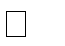 социально-средовую реабилитацию — формирование основных понятий и опыта общения и поведения в различном окружении (с родными и чужими людьми, на работе и т. д.); ориентирование в городе, на транспорте, в магазинах; навыки бережного отношения к природе, привитие основных понятий о единстве человека и природы, о правах и обязанностях каждого человека. Сквозными элементами программы являются: мотивация нравственного и правильного поведения, речевая и коммуникативная культура, эстетика;социокультурную реабилитацию - арт-терапия, музеетерапия, театротерапия, вовлечение в социокультурную деятельность;обогащение содержания и форм общения, раскрытие социальных норм, регулирующих взаимодействие людей, развитие навыков общения и выхода из конфликтных ситуаций;формирование основ нравственной, правовой, социальной и трудовой культуры;формирование здорового образа жизни; подготовка к семейной жизни;психологическая подготовка к трудовой деятельности; формирование основ безопасности жизнедеятельности.Отдельные разделы программы можно изучать параллельно, строгая последовательность не обязательна.При освоении программы в основном используются наглядно- практические методы, а также ситуационное обучение, ролевые, сюжетно-ролевые и деловые игры, метод поощрения, погружение в материально-пространственную	среду,	театрализованное разыгрывание ситуаций, практические работы, экскурсии, многократное повторение и практическое закрепление, практикуется освоение одного и того же материала различными методами и приемами. Возможно исключение некоторых тем или включение дополнительных. Программа является лишь общей канвой формирования социального опыта данного контингента.Программа включает следующие разделы:социально-бытовую адаптацию - формирование основных понятий и навыков, связанных с сохранением здоровья, заботой о своей внешности (санитарно-гигиенические навыки, прическа, одежда, макияж), с рациональным питанием, с бытовыми проблемами в доме (уют в квартире, кулинария, стирка, бытовая техника, уборка, ремонт, досуг);социально-средовую реабилитацию — формирование основных понятий и опыта общения и поведения в различном окружении (с родными и чужими людьми, на работе и т. д.); ориентирование в городе, на транспорте, в магазинах; навыки бережного отношения к природе, привитие основных понятий о единстве человека и природы, о правах и обязанностях каждого человека. Сквозными элементами программы являются: мотивация нравственного и правильного поведения, речевая и коммуникативная культура, эстетика;социокультурную реабилитацию - арт-терапия, музеетерапия, театротерапия, вовлечение в социокультурную деятельность;обогащение содержания и форм общения, раскрытие социальных норм, регулирующих взаимодействие людей, развитие навыков общения и выхода из конфликтных ситуаций;формирование основ нравственной, правовой, социальной и трудовой культуры;формирование здорового образа жизни; подготовка к семейной жизни;психологическая подготовка к трудовой деятельности; формирование основ безопасности жизнедеятельности.Отдельные разделы программы можно изучать параллельно, строгая последовательность не обязательна.При освоении программы в основном используются наглядно- практические методы, а также ситуационное обучение, ролевые,сюжетно-ролевые и деловые игры, метод поощрения, погружение в материально-пространственную	среду,	театрализованное разыгрывание ситуаций, практические работы, экскурсии, многократное повторение и практическое закрепление, практикуется освоение одного и того же материала различными методами и приемами. Возможно исключение некоторых тем или включение дополнительных. Программа является лишь общей канвой формирования социального опыта данного контингента.Тематический план данной программы.Социально-бытовая адаптацияА) Здоровье человека и здоровый образ жизни Человек, его биологическая сущностьЖизненно важные потребности человека Гигиена и санитарияОсновные болезниМедицинские учреждения Уход за больнымДомашняя аптекаЗдоровый образ жизни КурениеАлкоголизм Наркомания СПИД СексВенерические и кожные заболевания Б) Внешность человекаВнешний вид, здоровье и настроение Уход за кожей лицаУход за руками Уход за волосамиОдежда, уход и хранение Обувь, уход и хранение Ремонт одеждыМода и здоровье ПарфюмерияВ) Питание в жизни человека Значение пищи в жизни человекаКухня, ее назначение и оборудование Основные продукты питанияВитаминыМолочные продукты и яйца Мясные продукты и их видыРыбные продукты и их виды Овощи, фрукты и их видыКрупяные и мучные блюда, мучные изделия Кондитерские изделия и их видыНапиткиДиеты, постыМеню, правила его составления Праздничный столКухонная посуда и сервировка стола Кухонная техникаГ) Дом человекаЖилище человека, его видыГигиенические требования к жилому помещению Уборка жилого помещенияУход за поломУход за различными видами мебели Уход за сантехникойМытье оконПодготовка к зиме Уборка кухни Уход за цветами Стирка бельяЭлектричество в доме Бытовая техникаТепло и светД) Досуг ХоббиТелевидение, видео РадиоЧтениеУчреждения культуры Виды отдыхаСпортПраздники Дискотека ИгрыСоциально-средовая ориентацияЧеловек и общество Семья в жизни человека Друзья в жизни человекаРодители, учителя и воспитателиДальнее окружение человекаПравила поведения работающего человека Права и обязанности члена обществаЧеловек и его индивидуальностьЧеловек, эмоции и эмоциональное состояние Мимика, жесты, позыСпособы общения с различными людьми Уроки речевой культурыПравила ведения диалогов, бесед, споров Адекватная самооценкаМой город и моя земля УлицыНазвания улиц и их разновидности Правила уличного движенияТранспортУчреждения бытового характера ДеньгиУчреждения культурыГосударственные учреждения Производственные предприятия Взаимосвязь города и села Родина. Другие страны 'Человек и природа Живой и неживой мир Растения дикиеРастения культурные ЖивотныеВремена года.Проводя мероприятия по социальной адаптации, важно следить за тем, чтобы инвалид адекватно оценивал себя, свою готовность к самостоятельной жизни. Это может быть решено с помощью тестирования социальной компетентности в соответствии с предложенными программами. Ответы на вопросы могут даваться не только в устной форме, но также и при выполнении практических действий, демонстрирующих усвоенный социальный опыт. Причем важно, чтобы оценка проводилась как самим инвалидом, так и социальным педагогом совместно с психологом, а затем эти оценки сравниваются. Данные тестирования позволяют определить адекватность самооценки инвалида, уровень его социальнойадаптации, а также выявить основные проблемы, возникшие в процессе социальной адаптации.Стимуляция социальной активности инвалидов путем поощрения инициативы к самообслуживанию, самодеятельности и самоуправлению с учетом интересов и ценностных ориентации личности должна лежать в основе всех методов социальной реабилитации.Важнейшим средством социальной реабилитации является социальная среда, которая также является и лечебным, терапевтическим средством для данного контингента инвалидов. В понятие«среда» входит в первую очередь ближнее окружение инвалида: это или семья, или те, кто окружает его в специализированном учреждении, те, кто находится рядом с ним на работе, учебе, в часы досуга. Сюда же входят и работники реабилитационного учреждения - педагоги, психологи, социальные работники, врачи, обслуживающий персонал, а также другие инвалиды - еще один очень важный круг общения. Характер общения и отношения (взаимоотношения) инвалида, имеющего психические нарушения, с окружающими людьми зависят не только от особенностей клинической картины заболевания, личностных свойств или свойств окружения, но и от восприятия окружающими «роли» психически больного.Для общей реабилитации инвалидов с умственной отсталостью, особенно на этапах подготовки к профессиональной реабилитации, большое значение имеет социокультурная реабилитация, которая ставит задачу реализации индивидуальных интересов и склонностей, проявляющихся в самых разнообразных формах и зачастую носящих познавательный и развлекательный характер. Социокультурная реабилитация эффективна, когда ее содержание соответствует значимым установкам инвалида, способствует укреплению личного престижа и самооценки, приобретению новых полезных знаний и навыков, облегчению общения в условиях коллективной деятельности. Можно выделить следующие виды занятий в рамках социокультурной реабилитации:занятия по способностям — музыкальные занятия, изобразительное искусство, литература;занятия прикладного характера — кружки домоводства, кулинарии, кройки и шитья, фотокружок и т. п.;мероприятия развлекательного характера — беседы на различные темы, тематические и литературно-музыкальные вечера, экскурсии,посещение театра, музеев, кинотеатров, вечера отдыха, танцы, дискотеки и т. п.В качестве элемента социокультурной реабилитации можно рассматривать спортивную реабилитацию инвалидов, в которой особенно сильны механизмы соперничества, действующие также зачастую в сфере творческом реабилитации. Помимо общего оздоравливающего воздействия, занятия спортом и участие в специальных соревнованиях для инвалидов повышают степень координации движений, развивают общение, воспитывают командные навыки.Социально-трудовой адаптации инвалидов с интеллектуальными нарушениями способствует распространение в психоневрологических интернатах новых форм организации трудовой занятости – вовлечение инвалидов в труд на соседних предприятиях, в различных организациях, включение их в бригады вместе со здоровыми работниками.Работа персонала психоневрологических интернатов по организации быта инвалидов, их социально-трудовой адаптации становится все более разнообразной и эффективной. Давно известно, что длительное совместное проживание различных по тяжести состояния и степени самообслуживания групп инвалидов, особенно в условиях изоляции, пассивности и безделья, способствует углублению их деградации, развитию явлений госпитализма и закреплению патологических поведенческих реакций.Практикой выявлено, что наибольшая реабилитационная и социально-экономическая эффективность трудовой терапии достигается в результате создания в интернатах самостоятельного промышленного и сельскохозяйственного производства с широким применением станков и механизмов. Последовательное осуществление комплекса реабилитационных мероприятий положительно отражается на динамике клинических проявлений даже у инвалидов I и II групп, повышает уровень их социальной компенсации и адаптации, активность, закрепляет установки на общественно полезную деятельность. Примерно 3—5% таких инвалидов после этапа профессиональной подготовки могут перейти в штат интерната в качестве обслуживающего персонала, а также поступить на работу на открытый рынок труда.Одним из перспективных направлений реабилитации является обучение и переобучение инвалидов, предоставление им в процессе переподготовки новой профессии или специальности, обучениенавыкам работы по прежней специальности в условиях утраты ряда возможностей или функций. Еще одним ресурсом расширения возможностей социально-трудовой реабилитации инвалидов является сфера творческих занятий. Несмотря на двигательные или даже интеллектуальные ограничения, творческий реабилитационный потенциал как юных, так и взрослых инвалидов может быть довольно значительным (не говоря уже о лицах с психическими проблемами, которые иногда несут в себе настоящую талантливость). Создание возможностей для реализации в этой области представляет собой дополнительный канал реабилитационной деятельности для инвалидов.Одним из важных направлений в социальной реабилитации является коммуникативная реабилитация, которое нацелено на восстановление непосредственных социальных взаимодействий инвалида, укрепление его социальной сети. В рамках этой деятельности происходит обучение инвалида навыкам общения в новых для него условиях нарушения ряда функций. На основе адекватной, но благоприятной самооценки инвалид должен сформировать новый образ «Я» и положительно окрашенную картину мира, что воспрепятствует негативным эмоциональным реакциям в общении с другими людьми. Восстанавливается потребность в личностных коммуникациях, которая может быть нарушена в период травматического стресса или болезни. Важной особенностью данного процесса является организация специальных каналов или инструментов общения, если индивид в них нуждается, обучение его пользованию такими средствами. Нередко для этого требуется помощь специалистов или снабжение инвалида специальным оборудованием для обеспечения коммуникации. Кроме того, полезными или даже необходимыми оказываются тренинги коммуникативных умений, которые проводятся с инвалидом с целью формирования у него социальных навыков.Процесс социальной реабилитации является целостным и комплексным; выпадение или пропуск того или иного направления или формы реабилитации не только ведут к ущемлению возможностей социального функционирования для индивида с ограниченными возможностями, но также к неэффективной, неполной реабилитации в тех направлениях, которые были реализованы. Это объясняется как целостностью человеческой личности, все стороны и проявления которой взаимосвязаны, так и целостностью социального бытия. Дифференциация процесса социальной реабилитации по различнымформам, выделение различных направлений является действием в известной мере условным, объясняемым требованиями и рамками отдельных организаций и учреждений.Социальная реабилитация как восстановление способность к социальному функционированию по общему правилу возможна лишь в том случае и в той степени, в которой индивид приобретал свой социальный опыт. Развернуть в процессе реабилитации социофункциональные ресурсы индивида более, чем они были развиты в период его прошлого социального опыта, чаще всего невозможно. Степень же возможностей и потребностей индивидов в социальном функционировании достаточно разнообразна. Разброс возможностей здесь колеблется в широком континууме от полной неспособности индивидов с интеллектуальными ограничениями к социальной реабилитации до возможностей сверхреабилитации, когда мобилизация социальных и личностных ресурсов индивида приводит к тому, что в результате реализации реабилитационных программ человек оказывается интегрированным в социальное функционирование больше, чем в своем здоровом статусе.Социальная реабилитация – процесс, который имеет начало, но не имеет конца. Завершение выполнения индивидуальной реабилитационной программы вовсе не означает, что структуры социальной помощи могут ограничиться только материальной поддержкой инвалида. Социальный патронаж лица с ограниченными возможностями, известный уровень социального надзора и контроля за ним необходимы и на последующих этапах его существования с целью своевременного оказания помощи при необходимости и предотвращения негативной динамики процессов.Вся деятельность по социальной реабилитации лиц с ограниченными возможностями, будучи системной и может осуществляться со всей совокупностью органов и учреждений социальной сферы прежде всего на региональном уровне, вне зависимости от их принадлежности к системе социальной защиты, здравоохранения, образования, занятости, культуры и спорта и т. д. Межведомственная координация в этом направлении социальной деятельности является особенно необходимой; обеспечение этой координации входит в функции органов государственного управления на уровне территории.Категории обучающихся1 группаОбучающиеся,состояние слуха и уровень актуального развития	которых позволяют им успешно обучаться		вучрежденияхпрофессиональногообразования и осваивать образовательнуюпрограммупрофессиональногообразования		при наличии в минимальном объеме	психолого- педагогическихусловий, специальных материально-технических ресурсов, в том числе ассистивных средств и технологий.2 группаОбучающиеся,			уровень развития которых требует обязательного		создания психолого-педагогических условий,			наличия ассистивных	средств	и технологий в учреждениях профессиональногообразования, в том числе специальных, где обучаются глухие/слабослышащие.Обучающиеся этой группы способны	освоить образовательную программу профессиональногообразования	илиадаптированную	ю образовательную программу профессиональногообразования.3 группаОбучающиеся, которые по уровню развития способны обучаться только при обеспечении полного пакета психолого-педагогического сопровождения (в том числе с привлечением				ассистента (помощника), сопровождающего педагога/тьютора	и		т.д.), обязательном наличии ассистивных средств и технологий в специально организованном образовательном пространстве			учреждений профессионального образования, где обучаются глухие или слабослышащие. Обучающиеся этой группы способны освоить адаптированную образовательную программу	профессионального образования для глухих / слабослышащих обучающихся поиндивидуальному учебному плануПрограммаОбразовательная программапрофессионального образованияОбразовательная программа профессиональногообразования/адаптированнаяобразовательная программа высшего/среднегопрофессиональногообразования с учётом особых образовательных потребностей,обусловленных нарушением слухаАдаптированная образовательная программа	высшего/среднего профессионального образования с учётом особых образовательных потребностей,			обусловленных нарушением		слуха,	по индивидуальному учебному плануОбразовательная средаДублирование звуковой справочной информации о расписании учебных занятий визуальной (установка мониторов с возможностью трансляции субтитров (мониторы, их размеры и количество необходимо определять с учетом размеров помещения).Обеспечение надлежащими звуковыми средствами воспроизведения информации.Дублирование звуковой справочной информации о расписании учебных занятий визуальной (установка мониторов с возможностью трансляции субтитров (мониторы, их размеры и количество необходимо определять с учетом размеров помещения).Обеспечение надлежащими звуковыми средствами воспроизведения информации.Дублирование звуковой справочной информации о расписании учебных занятий визуальной (установка мониторов с возможностью трансляции субтитров (мониторы, их размеры и количество необходимо определять с учетом размеров помещения).Обеспечение надлежащими звуковыми средствами воспроизведения информации.КадровоеобеспечениеВведение в штат образовательной организации должности педагога-психолога, социального педагога (социального работника), сурдопедагога, логопеда, специалиста по специальным техническим и программным средствам обучения инвалидов и других необходимых специалистов с целью комплексного сопровождения образовательного процесса инвалидов истудентов с ограниченными возможностями здоровья.Введение в штат образовательной организации должности педагога-психолога, социального педагога (социального работника), сурдопедагога, логопеда, специалиста по специальным техническим и программным средствам обучения инвалидов и других необходимых специалистов с целью комплексного сопровождения образовательного процесса инвалидов истудентов с ограниченными возможностями здоровья.Введение в штат образовательной организации должности педагога-психолога, социального педагога (социального работника), сурдопедагога, логопеда, специалиста по специальным техническим и программным средствам обучения инвалидов и других необходимых специалистов с целью комплексного сопровождения образовательного процесса инвалидов истудентов с ограниченными возможностями здоровья.Использование дидактических материаловИспользованиеспециальных	учебных пособий		идидактических материалов,Использование специальных учебных пособий и дидактических материалов, обеспечивающих полисенсорную основу восприятия информации в соответствии с программой. Использование компьютерных   инструментов   обучения,   отвечающих   особымобразовательным       потребностям       глухих       /слабослышащихИспользование специальных учебных пособий и дидактических материалов, обеспечивающих полисенсорную основу восприятия информации в соответствии с программой. Использование компьютерных   инструментов   обучения,   отвечающих   особымобразовательным       потребностям       глухих       /слабослышащихобеспечивающихполисенсорную основу восприятия информации в соответствии с программойобучающихся.Соблюдение-	Особая	фиксация- Необходимо смотреть в лицо собеседника и говорить ясно инеобходимыхпреподавателя	намедленно, использовать простые фразы, использовать выражениетребований	присобственнойлица,	жесты,	телодвижения,	если	нужно	подчеркнуть	илиорганизацииартикуляции.прояснить смысл сказанного.образовательного- Необходимо говорить- Для   получения   информации   в   полном   объеме   звуковуюпроцессанемного более громко иинформацию необходимо обязательно дублировать зрительной.четко,	подбираяДублирование звуковой справочной информации о расписанииподходящий	уровень,учебных	занятий	визуальной	(установка	мониторов	слибо	снизить	высотувозможностью трансляции субтитров (мониторы, их размеры иголоса	в	связи	сколичество необходимо определять с учетом размеров помещения).утраченнойОбеспечение	надлежащими	звуковыми	средствамиспособностьювоспроизведения информации.воспринимать высокие- При сообщении информации, которая включает в себя номер,частоты.правило, формулу, технический или другой сложный термин,-	Повышенноеадрес, необходимо записать ее, то есть дублировать сказанноевнимание со   сторонызаписями, особенно если дело касается чего-то важного: правил,преподавателя	кинструкций и т.п. Учебные фильмы должны быть снабженыспециальнымсубтитрами.профессиональным-	Предъявляемая	видеоинформация	должна	сопровождатьсятерминам,	которымитекстовой бегущей   строкой   или   сурдологическим   переводом.обучающиеся	должныВидеоматериалы	необходимо	использовать	при	изученииовладеть в процессе обучения, а также к использованиюпрофессиональнойлексики: для лучшего усвоенияслабослышащими специальнойтерминологиинеобходимо каждый раз писать на доске используемые термины и контролировать их усвоениеобучающимися.-	При	разговоресообщения должны быть простыми, с использование коротких предложений. Перед тем         как         даватьобъяснение	новых профессиональныхтерминов, необходимо провести       словарнуюработу,	тщательнопроцессов и явлений, поддающихся видеозаписи, а анимацию - для изображения различных динамических моделей, не поддающихся видеозаписи процессов и явлений. Анимация должна сопровождаться гиперссылками, комментирующими отдельные компоненты изображения.Использование в процессе обучения компьютерных моделей и конструкторов, компьютерного лабораторного практикума.Использование кинофрагментов, сочетающих натурные кадры и схематические мультипликации, что облегчает переход от конкретного к абстрактному, от явления к сущности и в конечном счете способствуют развитию абстрактного мышления глухих и слабослышащих обучающихся. Поэтому весьма эффективна демонстрация пособий, где сочетаются реалистическое и схематическое изображения изучаемых объектов.Изобразительные средства наглядности необходимо дополнять схематическими чертежами, моделями, что расширяет сенсорную основу для обобщений, развивает наглядно-схематическое мышление обучающихся с нарушениями слуха. Средства наглядности на занятии должны использоваться дозированно, в противном случае внимание учащихся будет рассеиваться, что не позволит уяснить главное, прийти к правильному пониманию закономерностей, к обобщениям и выводам. Весь учебный материал, используемый для формирования понятий, полно и доказательно должен раскрывать наиболее типичные стороны изучаемых    предметов    и    явлений,    наиболее    существенныеобъективные связи и отношения. Это облегчит аналитическуюразбирая смысловое значение каждого слова, при этом необходимо убедиться,	что обучающийся понял.Если ответ или вопрос обучающегося		не понятен,	нужнопопросить	его повторить или записать то, что он хотел сказать.Использование разнообразногонаглядного материала в процессе         обучения.Сложные	дляпонимания	темы должны быть снабжены как можно большим количеством	схем, диаграмм, рисунков, компьютерныхпрезентаций и тому подобным наглядным материалом.Воспитание        уработу обучающихся с нарушениями слуха, будет способствовать развитию абстрактного мышления.обучающихся			с нарушенным	слухом ответственного отношения к труду и формирование	у	них соответствующеймотивации.Организацияпромежуточной	и итоговой аттестацииПроведение промежуточной/государственной итоговой аттестации для инвалидов в одной аудитории совместно со студентами, не имеющими ОВЗ, если это не создает трудностей для студентов при прохождении государственной итоговой аттестации:присутствие в аудитории ассистента (ассистентов), оказывающего студентам необходимую техническую помощь с учетом их индивидуальных особенностей (прочитать и оформить задание, общаться с членами государственной экзаменационной комиссии);пользование необходимыми студентам техническими средствами при прохождении промежуточной/государственной итоговой аттестации с учетом их индивидуальных особенностей.Условия,	которые необходимоисключать	при организациивзаимодействия	с обучающимисяПри использовании наглядности не рекомендуется использовать наглядные пособия, содержащие обилие деталей, отвлекающих внимание обучающихся от основных свойств и признаков изучаемых объектов, или не имеющие прямого отношения к изучаемому вопросу. При разговоре с обучающимся не нужно загораживать свое лицо, он должен иметь возможность следить за его выражением. Нельзя кричать, особенно в ухо.Не следует излишне выделять что-то, преувеличенно четко произносить слова – это изменяет артикуляцию и создает дополнительные трудности.Необходимо избегать употребления незнакомых для обучающихся оборотов и выражений,При использовании наглядности не рекомендуется использовать наглядные пособия, содержащие обилие деталей, отвлекающих внимание обучающихся от основных свойств и признаков изучаемых объектов, или не имеющие прямого отношения к изучаемому вопросу. При разговоре с обучающимся не нужно загораживать свое лицо, он должен иметь возможность следить за его выражением. Нельзя кричать, особенно в ухо.Не следует излишне выделять что-то, преувеличенно четко произносить слова – это изменяет артикуляцию и создает дополнительные трудности.Необходимо избегать употребления незнакомых для обучающихся оборотов и выражений,несущественных слов.Избегание (по возможности) больших или многолюдных помещений. Не нужно менять тему разговора без предупреждения.Избегание даже намека на снисходительность.Охранительный режимУчет замедленного темпа деятельности, замедления скорости зрительного восприятия, овладения двигательными навыками. Предоставление дополнительного времени для обдумывания ответа.Использование здоровьесберегающих технологий. Профилактика зрительных нарушений.Сопровождение дефектологаРазвитие средств вербальной и невербальной коммуникации в целях реализации собственных познавательных и коммуникативных потребностей.Расширение и обогащение словарного запаса. Коррекция и развитие грамматической и синтаксической структуры речи. Формирование текстовой компетенции. Развитие диалогических умений при обсуждении полученной информации, совместного решения поставленных задач.Участие дефектолога, контролирующего развитие словарного запаса, при создании текстовых средств учебного назначения для обучающихся с нарушенным слухом, так как обучающиеся характеризуются ограниченным словарным запасом и недостатком базовых средств для его пополнения.Логопедическое сопровождениеФормирование естественного звучания речи данной категории обучающихся. Этот критерий определяется качеством звучания голоса и фонем, соблюдением словесного ударения, орфоэпических норм в словах, фразовой интонации, ритмики мелодической структуры.Развитие речевого дыхания: формирование длительного выдоха, умения воспроизводить слитно, на одном выдохе слова и короткие фразы, а также членить фразы на синтагмы. Формирование навыков контроля с целью правильно воспроизводить звуки русского языка иих сочетания в словах.Формирование произносительной стороны   устной   речи   –   работа   над   словом   и фразой: формирование умений правильно воспроизводить слова – слитно, без призвуков, сохраняя звуковой состав, соблюдая ударение и орфоэпические правила, характерные для русского произношения. Работа над фразой – формирование умения воспроизводить фразы в нормальном темпе, слитно (на одном выдохе или деля фразу паузами на синтагмы), соблюдая ритмико-мелодическую структуру фраз. Формирование у обучающихся ритмико- интонационной структуры речи. Развитие слухового и слухозрительного восприятия и воспроизведения основных интонационных структур: слитность и паузы, слитное произнесение слов и коротких фраз, деление длинных фраз паузами на смысловые синтагмы; краткое и долгое произнесение гласного; модуляции голоса по силе (нормальный, более громкий, более тихий) и высоте (нормальный, более высокий и более низкий, базовые мелодические модуляции голоса – ровная интонация, повышение и понижение в пределах естественного голосового диапазона); словесное ударение; логическое ударение во фразе, синтагматическое ударение, мелодическая структура фраз; темп речи (нормальный, более быстрый, более медленный). Целенаправленная работа по развитию умений передавать повествовательную, побудительную, вопросительную интонацию, придавать речи определенную эмоциональную окраску. Работа над выразительностью речи в процессе обучения естественной манере речи, умению пользоваться при передаче речевой информации соответствующими неречевыми средствами: выражением лица, позой, естественными жестами (например, при работе над речевой интонацией эффективен прием моделированиядвижениями рук ритмико-мелодической структуры речи).Психологическое сопровождениеФормирование толерантного отношения к обучающимся в смешанной (инклюзивной) группе обучающихся.Формирование партнерского взаимодействия в различных видах деятельности. Развитие зрительного восприятия.Развитие способности к организации своей деятельности, включая принятие и удержание целидеятельности, ее планирование, контроль и оценку.Развитие чувства уверенности в себе.Социально-педагогическое сопровождениеФормирование коммуникативной компетентности как основной жизненной компетенции. Развитие личной активности, инициативы.Развитие стремления к поиску друзей, способности к организации личного пространства и времени (учебного и свободного), стремления задумываться о будущем.Практическое освоение форм социального взаимодействия в соответствии с возрастом. Сопровождение профессионального развития обучающихся.ТрудоустройствоВыбирайте места прохождения практики с учетом выводов медико-социальной экспертизы, содержащихся в индивидуальной программе реабилитации инвалида, относительно рекомендованных условий и видов труда.Проведите дополнительную работу с организациями - потенциальными местами прохождения практики: проведение переговоров с администрацией организаций об их готовности принять на практику студента-инвалида, с ОВЗ; обязательный выезд в организацию сотрудника (ссуза/вуза) с целью выяснения того, имеются ли в организации специальные условия труда с учетом нозологии и группы инвалидности обучающегося, а также предварительной беседы с коллективом и проведения разъяснительной и подготовительной работы.При прохождении производственной практики организуйте сопровождение студента преподавателями вуза (волонтерами), либо лицами из числа работников организации; Организуйте на старших курсах с учетом требований, предъявляемых к системе практик в ссузе/вузе, дополнительную производственно-адаптационную практику в режиме неполнойзанятости (один или более дней в неделю) в организациях возможного будущего трудоустройства.Группы профессийНаименование профессии, должностиПротивопоказанные факторы производственной среды и трудового процессаРуководители (представители) органов власти и управления всех уровней, включая руководителей учреждений,организаций и предприятийГлавный зоотехник; главный инженер; главный бухгалтер и т.д.Воздействие мощного производственного шума (клепальщик, гвоздильщик, обрубщик и т.п.)Воздействие химических веществ, оказывающих вредное действие на слуховой аппарат (аналин, ртуть, свинец и т.п.);Повышенная влажность, горячие, холодные цеха, резкая смена температур (при гнойных отитах с тугоухостью выраженной степени)Неблагоприятные метеоусловия при смешанной тугоухости с частыми обострениямивоспалительного заболевания в среднем ухе (монтажник, ряд строительных профессий и др.)Контакт с веществами 1-2 классов опасности, пожаро- и взрывоопасными веществамиУсловия интенсивного шума и локальнойСпециалисты высшего уровня квалификацииНаучный сотрудник; инженер; программист; механик; технолог; специалист по охране труда;агроном; сурдопедагог; бухгалтер; экономист и т.д.Воздействие мощного производственного шума (клепальщик, гвоздильщик, обрубщик и т.п.)Воздействие химических веществ, оказывающих вредное действие на слуховой аппарат (аналин, ртуть, свинец и т.п.);Повышенная влажность, горячие, холодные цеха, резкая смена температур (при гнойных отитах с тугоухостью выраженной степени)Неблагоприятные метеоусловия при смешанной тугоухости с частыми обострениямивоспалительного заболевания в среднем ухе (монтажник, ряд строительных профессий и др.)Контакт с веществами 1-2 классов опасности, пожаро- и взрывоопасными веществамиУсловия интенсивного шума и локальнойСпециалисты среднегоуровня квалификацииХудожник-оформитель; техник поучету; экспедитор; фармацевт и т.д.Воздействие мощного производственного шума (клепальщик, гвоздильщик, обрубщик и т.п.)Воздействие химических веществ, оказывающих вредное действие на слуховой аппарат (аналин, ртуть, свинец и т.п.);Повышенная влажность, горячие, холодные цеха, резкая смена температур (при гнойных отитах с тугоухостью выраженной степени)Неблагоприятные метеоусловия при смешанной тугоухости с частыми обострениямивоспалительного заболевания в среднем ухе (монтажник, ряд строительных профессий и др.)Контакт с веществами 1-2 классов опасности, пожаро- и взрывоопасными веществамиУсловия интенсивного шума и локальнойСлужащие, занятые подготовкойинформации,Корректор; паспортист; медицинский статистик;делопроизводитель и т.д.Воздействие мощного производственного шума (клепальщик, гвоздильщик, обрубщик и т.п.)Воздействие химических веществ, оказывающих вредное действие на слуховой аппарат (аналин, ртуть, свинец и т.п.);Повышенная влажность, горячие, холодные цеха, резкая смена температур (при гнойных отитах с тугоухостью выраженной степени)Неблагоприятные метеоусловия при смешанной тугоухости с частыми обострениямивоспалительного заболевания в среднем ухе (монтажник, ряд строительных профессий и др.)Контакт с веществами 1-2 классов опасности, пожаро- и взрывоопасными веществамиУсловия интенсивного шума и локальнойоформлениемдокументации, учетом и обслуживаниемпроизводственной вибрации, с движущимисямеханизмами, в производстве веществ, обладающих ототоксичностьюПротивопоказаны работы, требующие реакции на звуковую сигнализацию, остроты слуха (пилот,бортмеханик, настройщик инструментов, врач-терапевт, музыкант, звукорежиссер и т.д.), а также, в которых слух является определяющим в оценкекачества продукции или контроле за работоймеханизмов (например, контролер стеклянных и фарфоровых изделий, испытатель моторов,машинист, некоторые виды станочных профессий и др.), в профессиях с постоянным взаимным речевым общением (педагог, кроме сурдопедагога, продавец, секретарь-референт и т.д.), с опасностьютравматизма.Работники сферы обслуживания, жилищно- коммунальногохозяйства, торговли и родственных видовдеятельностиКиномеханик; фотограф; портной; маникюрша; парикмахер; помощник воспитателя; повар; мойщик посуды; буфетчик и т.д.производственной вибрации, с движущимисямеханизмами, в производстве веществ, обладающих ототоксичностьюПротивопоказаны работы, требующие реакции на звуковую сигнализацию, остроты слуха (пилот,бортмеханик, настройщик инструментов, врач-терапевт, музыкант, звукорежиссер и т.д.), а также, в которых слух является определяющим в оценкекачества продукции или контроле за работоймеханизмов (например, контролер стеклянных и фарфоровых изделий, испытатель моторов,машинист, некоторые виды станочных профессий и др.), в профессиях с постоянным взаимным речевым общением (педагог, кроме сурдопедагога, продавец, секретарь-референт и т.д.), с опасностьютравматизма.Квалифицированные работники сельского, лесного, охотничьегохозяйств, рыбоводства и рыболовстваЛесоруб; зверовод; птицевод; животновод; овощевод и т.д.производственной вибрации, с движущимисямеханизмами, в производстве веществ, обладающих ототоксичностьюПротивопоказаны работы, требующие реакции на звуковую сигнализацию, остроты слуха (пилот,бортмеханик, настройщик инструментов, врач-терапевт, музыкант, звукорежиссер и т.д.), а также, в которых слух является определяющим в оценкекачества продукции или контроле за работоймеханизмов (например, контролер стеклянных и фарфоровых изделий, испытатель моторов,машинист, некоторые виды станочных профессий и др.), в профессиях с постоянным взаимным речевым общением (педагог, кроме сурдопедагога, продавец, секретарь-референт и т.д.), с опасностьютравматизма.Квалифицированные рабочие крупных и мелкихпромышленных предприятий, художественных промыслов,строительства, транспорта, связи, геологиии разведки недрМонтажник санитарно-технических систем и оборудования; каменщик; бетонщик; плотник; дорожныйрабочий; паркетчик; слесарь- сантехник; штукатур и т.д.производственной вибрации, с движущимисямеханизмами, в производстве веществ, обладающих ототоксичностьюПротивопоказаны работы, требующие реакции на звуковую сигнализацию, остроты слуха (пилот,бортмеханик, настройщик инструментов, врач-терапевт, музыкант, звукорежиссер и т.д.), а также, в которых слух является определяющим в оценкекачества продукции или контроле за работоймеханизмов (например, контролер стеклянных и фарфоровых изделий, испытатель моторов,машинист, некоторые виды станочных профессий и др.), в профессиях с постоянным взаимным речевым общением (педагог, кроме сурдопедагога, продавец, секретарь-референт и т.д.), с опасностьютравматизма.Операторы,Стропальщик; сборщик изделий изаппаратчики,пластмасс; оператор копировальныхмашинисты установоки множительных машин; машинисти машинтесторазделочных машин; оператори сборщики изделийкотельной и т.д.НеквалифицированныеКлейщик бумаги, картона, изделийрабочиеиз них;   настильщик;   кладовщик;укладчик-упаковщик;	весовщик;подсобный	рабочий;	грузчик;уборщик	служебных	помещений;уборщик	производственныхпомещений и т.д.Рекомендуемые условия труда:- работа, требующая разборчивости слов и сигналов – от 90% до 70% на расстоянии 3,5 м;- микроклимат – комфортный (теплое помещение, нормальное атмосферное давление);- вредные вещества отсутствуют, аэрозоли – в пределах ПДУ, шум ниже ПДУ, вибрация, ультразвук, излучения отсутствуют.Рекомендуемые условия труда:- работа, требующая разборчивости слов и сигналов – от 90% до 70% на расстоянии 3,5 м;- микроклимат – комфортный (теплое помещение, нормальное атмосферное давление);- вредные вещества отсутствуют, аэрозоли – в пределах ПДУ, шум ниже ПДУ, вибрация, ультразвук, излучения отсутствуют.Рекомендуемые условия труда:- работа, требующая разборчивости слов и сигналов – от 90% до 70% на расстоянии 3,5 м;- микроклимат – комфортный (теплое помещение, нормальное атмосферное давление);- вредные вещества отсутствуют, аэрозоли – в пределах ПДУ, шум ниже ПДУ, вибрация, ультразвук, излучения отсутствуют.ПрограммаАдаптированная	образовательной	программе	среднего	профессионального/высшего	образования	с	учетом	особых	образовательных	потребностей, обусловленных нарушением зренияМатериальноДля передвижения по зданию:техническое- таблички и надписи с обозначением номера аудиторий, названий отделов,обеспечениекабинетов и должностных лиц укрепляются на стене со стороны дверной ручки на(архитектурнаявысоте 1,6-1,7 м. Надписи по Брайлю дублируют ниже.среда,	технические- зрительные ориентиры для лестниц, коридоров, стенах и дверях (обозначение наусловия)стенах, перилах яркого, контрастного цвета: желтого или красного),- на лестничных маршах первая и последняя ступени должны отличаться отостальной фактурной поверхности и контрастным цветом,- на лестничной площадке поручни должны быть устроены по обеим сторонамлестницы. Разрывы в поручнях не маршах не допускаются.- звуковые ориентиры по сопровождению слабовидящего в здании (в начале и вконце коридора, обозначение этажа).Для аудитории:- тактильные ориентиры на столе (обозначение стола на ощупь),- стены   аудитории   должны   быть   окрашены   в   светлые   пастельные   тона,предпочтительно-светло-зеленый, светло-желтый,-не допускается на окнах использование темных штор, освещение аудиториидолжно быть максимально доступным,доска, мебель не должны иметь глянцевую поверхность,в лекционных и учебных аудиториях необходимо предусмотреть возможность просмотра удаленных объектов (например, текста на доске или слайда на экране) при помощи видеоувеличителей для удаленного просмотра,использование брайлевской компьютерной техники, электронных луп, программ невизуального доступа к информации, программ-синтезаторов речи и других технических средств приема-передачи учебной информации,оборудование в спортивном зале зрительные ориентиры на спортивном оборудовании,учебные столы, регулируемые по росту обучающегося и по наклону столешницы,указки с ярким наконечником,различные увеличительные приборы (лупы настольные для мобильного использования),дополнительное освещение на рабочем месте и дополнительное освещение доски,комната для психологической разгрузки, оборудованная мягкими модулями и ковром.Кадровое обеспечениеВведение в штат образовательной организации должности тьютора, педагога- психолога, социального педагога (социального работника), тифлопедагога, специалиста по специальнымтехническим и программным средствам обучения инвалидов и других необходимых специалистов с целью комплексного сопровождения образовательного процесса инвалидов и студентов с ограниченными возможностями здоровья.Организационно- педагогическоеПредлагаемый учебный материал должен быть крупный, хорошо видимый по цвету, контуру, силуэту, обязательно соответствовать естественным размерам.обеспечениеРазмещайте объекты на доске так, чтобы они не сливались в единую линию, пятно, а хорошо выделялись по отдельности.Озвучивайте написанное на доске, чтобы обучающийся смог получить полную информацию.Предоставляйте обучающемуся возможность подходить к доске и рассматривать представленный на ней материал.Чаще меняйте виды учебной деятельности с использованием упражнений для снятия зрительного утомления (зрительная гимнастика). Включайте в учебно- воспитательный процесс динамические паузы, которые являются своеобразным отдыхом для глаз.В лекционных и учебных аудиториях предусматривайте возможность просмотра удаленных объектов (например, текста на доске или слайда на экране) при помощи видеоувеличителей для удаленного просмотра.Обеспечьте печатными и электронными образовательными ресурсами (программы, учебники, учебные пособия, материалы для самостоятельной работы и т.д.) в формах, адаптированных к ограничениям их здоровья и восприятия информации (в печатной форме увеличенным шрифтом, в форме электронного документа, в форме аудиофайла, в печатной форме на языке Брайля).Во время лекционной формы занятий, обучающемуся с нарушением зрения следует разрешить пользоваться диктофоном — это его способ конспектировать.Организация промежуточной	и итоговой аттестациипроведение промежуточной/государственной итоговой аттестации для инвалидов в одной аудитории совместно со студентами, не имеющими ОВЗ, если это не создает	трудностей	для	студентов	при	прохождении промежуточной/государственной итоговой аттестации;присутствие в аудитории ассистента (ассистентов), оказывающего студентамнеобходимую техническую помощь с учетом их индивидуальных особенностей (прочитать и оформить задание, общаться с членами государственной экзаменационной комиссии);- пользование необходимыми студентам техническими средствами при прохождении промежуточной/государственной итоговой аттестации с учетом их индивидуальных особенностей;Программно- методическое обеспечениеАдаптация программ обучения к психофизиологическим особенностям лиц с нарушением зрения, педагогическая коррекция учебного процесса.Составьте индивидуальный учебный план, утвержденный директором (деканом) образовательного учреждения (факультета), который может предусматривать: увеличение продолжительности освоения учебных дисциплин или отдельных тем, замена отдельных учебных заданий или практических работ, предусмотренных образовательной программой, другими, равноценными им, но доступными обучающемуся с нарушением зрения в силу его физических возможностей,перенос   сроков   сдачи   самостоятельных   и	квалифицированных (курсовых, дипломные) работ,индивидуальных график консультаций преподавателей,индивидуальный график аттестации (прием зачетов и экзаменов).обеспечение доступности информации для тактильного и зрительного восприятия слепыми и слабовидящими с остаточным зрением.Психолого- педагогические обеспечениеОрганизуйте психолого-педагогическое сопровождение консилиумом:назначьте сопровождающего,разработайте индивидуальный образовательный маршрут, своевременно вносите коррективы в ИОМ в соответствии с решением консилиума ОО,осуществляйте мониторинг динамики развития обучающейся и успешности восвоении им АОП для обучающихся с учетом особых образовательных потребностей, обусловленных нарушением зрения не реже 1 раза в кварталСоциализацияСоздание системы социального сопровождения: материальная поддержка, содействие в решении бытовых, транспортных проблем, обеспечение необходимыми медикаментами, участие обучающихся в олимпиадах и конкурсах профессионального мастерства, помощь во включение в студенческое самоуправление, самодеятельность, научную работу, в организации досуга, летнего отдыха, культурных мероприятий, оздоровительных программ.Организация помощи в обращении в различные организации и учреждения социальной направленности для решения практических жизненно важных задач (своих правах при устройстве на работу, написании резюме) после выпуска из учреждения.Для подготовки к трудоустройству и содействия трудоустройству лиц с НЗ и их закреплению на рабочих местах в ОО осуществляйте мероприятий: презентации и встречи работодателей со студентами старших курсов, индивидуальные консультации студентов и выпускников по вопросам трудоустройства, мастер- классы и тренинги.Трудоустройствовыбирайте места прохождения практики с учетом выводов медико-социальной экспертизы, содержащихся в индивидуальной программе реабилитации инвалида, относительно рекомендованных условий и видов труда;- проведите дополнительную работу с организациями - потенциальными местами прохождения практики: проведение переговоров с администрацией организаций об их готовности принять на практику студента-инвалида, с ОВЗ; обязательный выезд в организацию сотрудника (ссуза/вуза) с целью выяснения того, имеются ли в организации специальные условия труда с учетом нозологии и группыинвалидности обучающегося, а также предварительной беседы с коллективом и проведения разъяснительной и подготовительной работы.при прохождении производственной практики организуйте сопровождение студента преподавателями вуза (волонтерами), либо лицами из числа работников организации;организуйте на старших курсах с учетом требований, предъявляемых к системе практик в ссузе/вузе, дополнительную производственно-адаптационную практику в режиме неполной занятости (один или более дней в неделю) в организациях возможного будущего трудоустройства.Рекомендуемые	профессии	и специальностиДеятельностьПротивопоказанные		факторы производственной	среды	итрудового процессаКонтролер энергонадзораЭксплуатация оборудования электростанций исетей, обслуживание потребителей энергиизначительная и средней тяжести физическая нагрузка, вынужденная рабочая поза,чрезмерная значительная и средняя	нервно-психическая нагрузка,неблагоприятные метеорологические условия (условия«горячего» или «холодного» цеха), контакт с вредными веществами1, 2, 3, классов опасности, напряжение зрения выше погранично допустимого уровня,производственный шум и вибрация,постоянные наклоны туловища, ультразвук и различные видыизлучения выше предельно допустимых уровней,освещенность рабочего места ниже нормы, напряжение зрения – размеры менее 0,5 мм,Облицовщик-плиточник,	штукатур, печникСтроительные,	монтажные	и	ремонтно- строительные работызначительная и средней тяжести физическая нагрузка, вынужденная рабочая поза,чрезмерная значительная и средняя	нервно-психическая нагрузка,неблагоприятные метеорологические условия (условия«горячего» или «холодного» цеха), контакт с вредными веществами1, 2, 3, классов опасности, напряжение зрения выше погранично допустимого уровня,производственный шум и вибрация,постоянные наклоны туловища, ультразвук и различные видыизлучения выше предельно допустимых уровней,освещенность рабочего места ниже нормы, напряжение зрения – размеры менее 0,5 мм,Сборщик очковПроизводство	медицинского	инструмента,приборов и оборудованиязначительная и средней тяжести физическая нагрузка, вынужденная рабочая поза,чрезмерная значительная и средняя	нервно-психическая нагрузка,неблагоприятные метеорологические условия (условия«горячего» или «холодного» цеха), контакт с вредными веществами1, 2, 3, классов опасности, напряжение зрения выше погранично допустимого уровня,производственный шум и вибрация,постоянные наклоны туловища, ультразвук и различные видыизлучения выше предельно допустимых уровней,освещенность рабочего места ниже нормы, напряжение зрения – размеры менее 0,5 мм,Разметчик по дереву, обойщик мебели,плетельщик мебелиОбщие	профессии	деревообрабатывающихпроизводств, производство мебелизначительная и средней тяжести физическая нагрузка, вынужденная рабочая поза,чрезмерная значительная и средняя	нервно-психическая нагрузка,неблагоприятные метеорологические условия (условия«горячего» или «холодного» цеха), контакт с вредными веществами1, 2, 3, классов опасности, напряжение зрения выше погранично допустимого уровня,производственный шум и вибрация,постоянные наклоны туловища, ультразвук и различные видыизлучения выше предельно допустимых уровней,освещенность рабочего места ниже нормы, напряжение зрения – размеры менее 0,5 мм,Валяльщица трикотажных изделий и полотнаТрикотажное производствозначительная и средней тяжести физическая нагрузка, вынужденная рабочая поза,чрезмерная значительная и средняя	нервно-психическая нагрузка,неблагоприятные метеорологические условия (условия«горячего» или «холодного» цеха), контакт с вредными веществами1, 2, 3, классов опасности, напряжение зрения выше погранично допустимого уровня,производственный шум и вибрация,постоянные наклоны туловища, ультразвук и различные видыизлучения выше предельно допустимых уровней,освещенность рабочего места ниже нормы, напряжение зрения – размеры менее 0,5 мм,Обувщик по ремонту обуви, обувщик попошиву ортопедической обувиПроизводство кожаной обувизначительная и средней тяжести физическая нагрузка, вынужденная рабочая поза,чрезмерная значительная и средняя	нервно-психическая нагрузка,неблагоприятные метеорологические условия (условия«горячего» или «холодного» цеха), контакт с вредными веществами1, 2, 3, классов опасности, напряжение зрения выше погранично допустимого уровня,производственный шум и вибрация,постоянные наклоны туловища, ультразвук и различные видыизлучения выше предельно допустимых уровней,освещенность рабочего места ниже нормы, напряжение зрения – размеры менее 0,5 мм,Ремонтировщик	кожгалантерейныхизделийКожгалантерейное производствозначительная и средней тяжести физическая нагрузка, вынужденная рабочая поза,чрезмерная значительная и средняя	нервно-психическая нагрузка,неблагоприятные метеорологические условия (условия«горячего» или «холодного» цеха), контакт с вредными веществами1, 2, 3, классов опасности, напряжение зрения выше погранично допустимого уровня,производственный шум и вибрация,постоянные наклоны туловища, ультразвук и различные видыизлучения выше предельно допустимых уровней,освещенность рабочего места ниже нормы, напряжение зрения – размеры менее 0,5 мм,Модистка головных уборов, приемщик материалов, полуфабрикатов и готовых изделий, фурнитурщикШвейное производствозначительная и средней тяжести физическая нагрузка, вынужденная рабочая поза,чрезмерная значительная и средняя	нервно-психическая нагрузка,неблагоприятные метеорологические условия (условия«горячего» или «холодного» цеха), контакт с вредными веществами1, 2, 3, классов опасности, напряжение зрения выше погранично допустимого уровня,производственный шум и вибрация,постоянные наклоны туловища, ультразвук и различные видыизлучения выше предельно допустимых уровней,освещенность рабочего места ниже нормы, напряжение зрения – размеры менее 0,5 мм,Брошюровщик,	нумеровщик,переплетчикБрошюровочно-переплетные   и    отделочныепроцессызначительная и средней тяжести физическая нагрузка, вынужденная рабочая поза,чрезмерная значительная и средняя	нервно-психическая нагрузка,неблагоприятные метеорологические условия (условия«горячего» или «холодного» цеха), контакт с вредными веществами1, 2, 3, классов опасности, напряжение зрения выше погранично допустимого уровня,производственный шум и вибрация,постоянные наклоны туловища, ультразвук и различные видыизлучения выше предельно допустимых уровней,освещенность рабочего места ниже нормы, напряжение зрения – размеры менее 0,5 мм,Заготовщик	материалов	и	деталейигрушек,	сборщик	музыкальных	иПроизводство игрушекзначительная и средней тяжести физическая нагрузка, вынужденная рабочая поза,чрезмерная значительная и средняя	нервно-психическая нагрузка,неблагоприятные метеорологические условия (условия«горячего» или «холодного» цеха), контакт с вредными веществами1, 2, 3, классов опасности, напряжение зрения выше погранично допустимого уровня,производственный шум и вибрация,постоянные наклоны туловища, ультразвук и различные видыизлучения выше предельно допустимых уровней,освещенность рабочего места ниже нормы, напряжение зрения – размеры менее 0,5 мм,озвученных	игрушек,	оформитель игрушекработа в вечернюю смену, в цехах, в которых имеются движущиеся	(перемещающиеся) агрегаты, оборудование и устройства.Сборщик изделий их кожи и мехаПроизводство художественных   изделий   изкожи и мехаработа в вечернюю смену, в цехах, в которых имеются движущиеся	(перемещающиеся) агрегаты, оборудование и устройства.ОзеленительЗеленое хозяйстворабота в вечернюю смену, в цехах, в которых имеются движущиеся	(перемещающиеся) агрегаты, оборудование и устройства.ТелеграфистСвязьработа в вечернюю смену, в цехах, в которых имеются движущиеся	(перемещающиеся) агрегаты, оборудование и устройства.Сельское хозяйстворабота в вечернюю смену, в цехах, в которых имеются движущиеся	(перемещающиеся) агрегаты, оборудование и устройства.Пчеловод, учетчик молока на животноводческих комплексах и фермах, оператор		птицефабрик		и механизированных ферм, оператор птицефабрик и механизированных ферм, оператор	машинного	доения,животноводЖивотноводстворабота в вечернюю смену, в цехах, в которых имеются движущиеся	(перемещающиеся) агрегаты, оборудование и устройства.Цветовод-декоратор,	плодоовощевод,овощевод защищенного грунтаРастениеводстворабота в вечернюю смену, в цехах, в которых имеются движущиеся	(перемещающиеся) агрегаты, оборудование и устройства.Оператор по производству соков и сиропов, оператор по переработке и хранению картофеля, овощей, плодов иягодХранение	и	переработка сельскохозяйственных продуктовработа в вечернюю смену, в цехах, в которых имеются движущиеся	(перемещающиеся) агрегаты, оборудование и устройства.Приемщик пункта проката, садовник, приемщик	заказов	(комплексногоприемного пунктаПрофессии рабочих, общие для всех отраслей народного хозяйства.работа в вечернюю смену, в цехах, в которых имеются движущиеся	(перемещающиеся) агрегаты, оборудование и устройства.Контролер-кассир непродовольственныхтоваров,	контролер-кассир продовольственных товаровТорговляработа в вечернюю смену, в цехах, в которых имеются движущиеся	(перемещающиеся) агрегаты, оборудование и устройства.ПрограммаАдаптированной	образовательной	программе	среднего	профессионального/высшего	образования	с	учетом	особых	образовательных	потребностей, обусловленных нарушением опорно-двигательного аппаратаАрхитектурная средаобеспечение беспрепятственного передвижения (наличие пандусов, лифтов, подъемников, поручней, широких дверных проемов) во все помещения, включая санузлы;обеспечение доступности помещений (мостики, пандусы, спуски, звукоречевая среда, зрительная среда и т.д.);- безбарьерная архитектурно-пространственную среда:пандусы у входа в здание;съезд на тротуарах;-ограждающих бортиков, предупреждающих соскальзывание коляски;-оборудованных гардеробов, санузлов, мест личной гигиены, размещение в них кушетки.двери здания должны открываться в противоположную сторону от пандуса, иначе ребенок на коляске может скатиться вниз.внутри учреждения вдоль коридоров необходимо сделать поручни по всему периметру, чтобы обучающийся мог, держась за них, передвигаться по зданию;ширина дверных проёмов должна быть не менее 80-85 см;в здании должен быть предусмотрен хотя бы один лифт, для того чтобы студент на коляске смог подняться на верхние этажи (возможно, понадобится ограничитьдоступ в него остальных студентов), а также подъемники на лестницах;Технические условияВ учебном процессе используйте следующие средства: ножные манипуляторы - мыши для ПК, мышь - джойстик, альтернативные клавиатуры; устройства перелистывания книг; стеки для работы на клавиатуре без рук; электронные указывающие устройства для управления экранным указателем разными способами (движениями глаз или сигналами нервных окончаний), которые позволяют не только давать разнообразные команды ПК, но и вводить текст и данные;выбор вспомогательных средств осуществляйте с учетом рекомендаций ИПРА (индивидуальной программы реабилитации и абилитации) инвалида.обеспечьте учебный процесс вспомогательными техническими средствами обучения: специализированные рабочие столы, опоры для сидения и изменения положения тела, микрофоны, диктофоны;рабочее место обучающегося должно быть специально организовано: необходимо предусмотреть наличие персональных компьютеров, технических приспособлений (специальная клавиатура, различного вида контакторы, заменяющие мышь (джойстики, трекболы, сенсорные планшеты)); специальные компьютерные программы и оборудование (при тяжелых нарушениях манипулятивной функции рук, речи): мыши-роллеры и джойстики, выносные кнопки, клавиатуры с увеличенным размером клавиш и шрифта, специальной накладкой, предотвращающей случайное нажатие на соседние клавиши; увеличение изображения экрана компьютера в любой момент работы; включение функции управления компьютером только при помощи мыши или клавиатуры; озвучивание всех основных элементов интерфейса операционной системы и программ, а также любых текстов, отображаемых на экране компьютера; изменения режима ввода символов с клавиатуры, такие как задержка действия нажатия клавиш,последовательный ввод сочетаний клавиш вместо одновременного их нажатия, сопровождения визуально и звуком нажатия клавиш модификаторов; увеличение размера указателя мыши, снижение скорости его движения и включение функции более наглядного прослеживания за ним; залипание кнопки мыши для перетаскивания объекта;учебная аудитория должна быть оборудована партой, регулируемой в соответствии с ростом студента, а также специализированным креслом-столом для лиц с индивидуальными средствами фиксации, предписанными медицинскими рекомендациями;учебная аудитория должна быть оборудована рабочим местом с компьютером, который будет использоваться (для студентов, имеющих тяжелые поражения рук) в качестве рабочей тетради;необходимо обеспечить дополнительным столом для размещения компьютера, который должен быть легко доступен (в том числе и с инвалидного кресла);рабочее место студента должно обеспечивать комфортное и удобное нахождение в пространстве, создавать условие для полноценного восприятия и организации его активных действий;учебное место должно быть оборудовано специальными приспособлениями для закрепления предметов на поверхности стола: для приема пищи и занятий; отделения для книг; специальной емкостью для хранения термосов с пищей.для оптимизации процесса письма, используйте увеличенные в размерах ручки и специальные накладки к ним, позволяющие удерживать ручку и манипулировать ею с минимальными усилиями, а также утяжеленные (с дополнительным грузом) ручки, снижающие проявления тремора при письме;для крепления тетради на парте используйте специальные магниты и кнопки;клавиатуры компьютера оборудуйте клавиатурой с большими кнопками иразделяющей клавиши накладкой BNC ClevyKeyboard;желательно иметь следующее специальное оборудование: средства передвижения-различные варианты инвалидных колясок (комнатные, прогулочные, функциональные, спортивные); ходунки и ходилки (комнатные и прогулочные); костыли, крабы, трости, велосипеды;организовать специально оборудованные места в учебном автобусе, микроавтобусе;желательно иметь средства, облегчающие самообслуживание студентов: наборы посуды и столовых приборов, приспособления для одевания и раздевания, открывания и закрывания дверей, для самостоятельного чтения, пользования телефоном, особые выключатели электроприборов; дистанционное управление бытовыми приборами: телевизиром, приёмником, магнитофоном.Кадровое обеспечениеВведение в штат образовательной организации должности ассистената-помощника, педагога-психолога, социального педагога (социального работника), логопеда, специалиста по специальнымтехническим и программным средствам обучения инвалидов и других необходимых специалистов с целью комплексного сопровождения образовательного процесса инвалидов и студентов с ограниченными возможностями здоровья.Организационно- педагогическое обеспечениеПродолжительность занятия не должна превышать 1,5 часа (в день - 3 часа), после чего рекомендуется 10-15-минутный перерыв.При проведении занятий в группе, где присутствуют студенты с НОДА, следует учитывать объем и формы выполнения устных и письменных работ, темп работы основной аудитории, и, по возможности, индивидуализировать для обучающихся указанной категории данные условия.С целью получения лицами с НОДА информации в полном объеме звуковые сообщения нужно дублировать зрительными. Особую роль в обучении студентов этой категории играет использование наглядного материала, обучающих видеоматериалов.При работе со студентами с НОДА необходимо использовать методы, активизирующие познавательную деятельность учащихся, развивающие устную и письменную речь и формирующие необходимые учебные навыки.индивидуальный подход - обеспечивает направленное педагогическое воздействие на студента-инвалида, основанное на знании и учете особенностей его развития, физических нарушений и структуры его личности;дозирование учебных нагрузок - когда студент-инвалид с помощью преподавателя или самостоятельно регулирует темп изучения материала, время и продолжительность занятий;применение специальных приемов обучения - реализуется при подготовке учебных материалов для обучения и состоит в более четком и детальном планировании действий студента-инвалида;использование технических средств обучения (компьютеров, тифлотехнических средств, информационных и телекоммуникационных технологий) посредством которых реализуются компенсаторные функции технических средств обучения, позволяющие либо усиливать чувствительность анализаторов, либо замещать их другими сохранными анализаторами, расширив тем самым способы доступа к учебной информации;использование в образовательном процессе различных типов помощи (педагогической и психологической поддержки, психологического сопровождения).Программно-Адаптация программ обучения к психофизиологическим особенностям лиц сметодическое обеспечениеНОДА, педагогическая коррекция учебного процесса.Составьте индивидуальный учебный план, утвержденный директором (деканом) образовательного учреждения (факультета), который может предусматривать: увеличение продолжительности освоения учебных дисциплин или отдельных тем, замена отдельных учебных заданий или практических работ, предусмотренных образовательной программой, другими, равноценными им, но доступными обучающемуся с НОДА в силу его физических возможностей,перенос   сроков   сдачи   самостоятельных   и	квалифицированных (курсовых, дипломные) работ,индивидуальных график консультаций преподавателей,Психолого-1. Организационно-педагогические мероприятия, направленные на поддержкупедагогическиеличности студента с ОВЗ и инвалидностью извне (ресурсы образовательной среды),обеспечениесоздание условий для его самореализации: педагогические действия, ставящиесвоей целью помощь студентам с ОВЗ в саморазвитии, в решении различныхжизненных проблем; деятельность по оказанию предупреждающей возникновениепроблем и оперативной помощи студентам с ОВЗ и инвалидностью в решении ихиндивидуальных проблем, связанных с физическим и психическим здоровьем,общением, успешным   продвижением;   создание   системы   средств и   условий,направленных	на	осуществление	саморазвития	разносторонней	творческойличности,	реализующей	принципы	личностно-ориентированной	педагогики;система педагогической   деятельности,   раскрывающая   личностный   потенциалчеловека с   ОВЗ,   включающая   помощь   студентам,   педагогам,   родителям   впреодолении социальных, психологических, личностных трудностей.2. Система совместной деятельности студента с ОВЗ и педагогов, направленная нараскрытие и развитие индивидуальности обучающегося (внутренние ресурсы):совместная деятельность участников образовательного процесса, создающая условия для самореализации студентов с ОВЗ, направленная на принятие себя и другого, на конструктивное построение межличностных отношений; учет достоинств студентов с ОВЗ, их возможностей и ресурсов; позитивное восприятие их недостатков; создание благоприятной психологической атмосферы даже при неудачах; способы организации взаимодействия педагога и студента с ОВЗ по выявлению, анализу реальных или потенциальных проблем, совместному проектированию выхода из них; система средств, которые обеспечивают помощь в самостоятельном, экзистенциальном развитии и самоопределении, а также помощь в преодолении препятствий (трудностей, проблем); использование стратегий личностно-развивающего взаимодействия; помощь в самореализации в учебной деятельности; и т.п.Организация промежуточной	и итоговой аттестациипроведение государственной итоговой аттестации для инвалидов в одной аудитории совместно со студентами, не имеющими ОВЗ, если это не создает трудностей для студентов при прохождении государственной итоговой аттестации;присутствие в аудитории ассистента (ассистентов), оказывающего студентам необходимую техническую помощь с учетом их индивидуальных особенностей (занять рабочее место, передвигаться, прочитать и оформить задание, общаться с членами государственной экзаменационной комиссии);пользование необходимыми студентам техническими средствами при прохождении государственной итоговой аттестации с учетом их индивидуальных особенностей;обеспечение возможности беспрепятственного доступа студентов в аудитории, туалетные и другие помещения, а также их пребывания в указанных помещениях.В зависимости от индивидуальных особенностей студентов с нарушениями опорно-двигательного аппарата (тяжелыми нарушениями двигательных функций верхних конечностей или отсутствием верхних конечностей) образовательная организация обеспечивает выполнение следующих требований при проведении государственного аттестационного испытания: письменные задания выполняются студентами на компьютере со специализированным программным обеспечением или надиктовываются ассистенту; по их желанию государственные аттестационные испытания проводятся в устной форме.Социализациямаксимально расширяйте образовательное пространство - выход за пределы образовательной организации;используйте внеучебную деятельность в качестве базы для адаптации;создавайте толерантную социокультурную среду;способствуйте формированию профессионального самоопределения, способности социально-трудовой адаптации;формируйте способность быстро адаптироваться в новых обстоятельствах, находить адекватные способы разрешения проблем как в быту, так и в трудовой жизни;содействуйте в решении бытовых проблем, проживания в общежитии, социальных выплат, выделения материальной помощи, стипендиального обеспечения;на последних курсах обучения (3,4) предусмотрите введение адаптационных дисциплин с целью привития навыков самопрезентации, грамотного составления резюме, социальной и психологической адаптации в коллективе;проводите ситуативные игры, тренинги, имитации конкретных производственных ситуаций, их разбор и разработка алгоритма действий в тех или иных часто возникающих проблемных ситуациях, с которыми может столкнуться выпускникссуза/вуза в процессе трудоустройства;вовлекайте студента в социально-культурную жизнь ссуза/вуза; это позволит снять многие психологические барьеры, и повысит уровень его социализации;консультируйте по вопросам социальной защиты, льгот и гарантий, содействуйте реализации прав;Трудоустройствовыбирайте места прохождения практики с учетом выводов медико-социальной экспертизы, содержащихся в индивидуальной программе реабилитации инвалида, относительно рекомендованных условий и видов труда;проведите дополнительную работу с организациями - потенциальными местами прохождения практики: проведение переговоров с администрацией организаций об их готовности принять на практику студента-инвалида, с ОВЗ; обязательный выезд в организацию сотрудника (ссуза/вуза) с целью выяснения того, имеются ли в организации специальные условия труда с учетом нозологии и группы инвалидности обучающегося, а также предварительной беседы с коллективом и проведения разъяснительной и подготовительной работы.при прохождении производственной практики организуйте сопровождение студента преподавателями вуза (волонтерами), либо лицами из числа работников организации;организуйте на старших курсах с учетом требований, предъявляемых к системе практик в ссузе/вузе, дополнительную производственно-адаптационную практику в режиме неполной занятости (один или более дней в неделю) в организациях возможного будущего трудоустройства.ПрограммаАдаптированная	образовательная	программа	среднего	профессионального/высшего	образования	с	учетом	особых	образовательных	потребностей, обусловленных расстройствами аутистического спектраМатериально-Организация рабочего (учебного) места обучающегося с учётом его особыхтехническое обеспечениеобразовательных потребностей, а также сопутствующих нарушений (опорно-(архитектурная	среда,двигательного аппарата, сенсорной сферы, интеллектуальной недостаточности).технические условия)- При организации учебного места учитываются возможности и особенностиаффективной и коммуникативной сфер ребенка, его	поведения, моторики,восприятия, внимания, памяти.- Предоставить подростку возможность самостоятельно обследовать помещениекомнаты для занятий.- Зона отдыха, укомплектованная оборудованием в зависимости от предпочтенийребенка, с возможностью уединения (стеллажи с книгами, ПК, проектор, экран).- Индивидуальные   парты   с   изменяющимся   углом   наклона,   закрепленнойподставкой для ручек, карандашей.- Стенды с опорными материалами (правила поведения в ОО, аудитории, схемы).- Комната   для   релаксации   (мягкая   мебель,   ковровое   покрытие,   аквариум,аудиооборудование с набором дисков музыкальных и звуков природы).Кадровое обеспечениеКонсилиум ОО (логопед, психолог, дефектолог, социальный педагог).Наличие тьютора (помощника/ассистента).Медицинское сопровождение обучающегося.Организационно--Дозирование	учебных	и	эмоциональных	нагрузок.	Строго	дозироватьпедагогическоеаффективные контакты с подростком, так как может наступить пресыщение –обеспечениекогда даже приятная ситуация становится для ребёнка дискомфортной и можетразрушить уже достигнутое.-Гибкий режим посещения ОО.-Продолжительность	учебного	дня	для	конкретного	обучающегосяустанавливается организацией   с   учетом   рекомендаций   ПМПК   и   особыхобразовательных потребностей обучающегося, отраженных в ИОП, его готовностик нахождению в среде сверстников без родителей.-Индивидуальный адаптированный ритм занятий, возможность своевременногопереключения и отдыха.Программно-Адаптация программ обучения к психофизиологическим особенностям лиц с РАС,методическоепедагогическая коррекция учебного процесса.обеспечениеСоздание системы психолого-педагогического сопровождения, профессиональногостановления лиц с РАС и их социально-профессиональной поддержки.Индивидуальный	учебный	план,	утвержденный	директором	(деканом)образовательного учреждения (факультета), который может предусматривать:увеличение продолжительности освоения учебных дисциплин или отдельных тем,замена отдельных учебных заданий или практических работ, предусмотренныхобразовательной программой,  другими,   равноценными   им,   но   доступнымиобучающемуся с нарушением зрения в силу его физических возможностей,перенос сроков   сдачи   самостоятельных   и   квалифицированных   (курсовых,дипломные) работ,индивидуальных график консультаций преподавателей,индивидуальный график аттестации (прием зачетов и экзаменов),Индивидуальная система оценивания достижений.Система позитивного подкрепления одобряемых форм поведения.Организация промежуточной/итоговой аттестациипроведение промежуточной/государственной итоговой аттестации для инвалидов в одной аудитории совместно со студентами, не имеющими ОВЗ, если это не создает	трудностей	для	студентов	при	прохождении промежуточной/государственной итоговой аттестации;присутствие в аудитории ассистента (ассистентов), оказывающего студентам необходимую техническую помощь с учетом их индивидуальных особенностей (прочитать и оформить задание, общаться с членами государственной экзаменационной комиссии);пользование необходимыми студентам техническими средствами при прохождении промежуточной/государственной итоговой аттестации с учетом их индивидуальных особенностей;Психолого- педагогические обеспечение-Психологическое сопровождение: формирование коммуникативных навыков и навыков социального функционирования:одежда специалиста должна быть тёмных тонов и в ней должно быть постоянство, так как это поможет подростку привыкнуть к нему;взрослый должен настроиться на долгую и терпеливую работу с аутичным подростком. Если после установления контакта специалист прервёт работу, то подросток может снова «закрыться», «уйти» в свой мир. Неизбежно и появление у него новых страхов, углубление его аутизма;общаться с подростком негромким голосом, в некоторых случаях особенно, если он возбуждён, даже шёпотом;необходимо избегать прямого взгляда на подростка, резких движений;не следует обращаться к подростку с прямыми вопросами.-Дефектологическое сопровождение: формирование необходимых учебных навыков; занятия по формированию алгоритма продуктивной деятельности:должна соблюдаться строгая структура занятия, то есть занятия должны проводиться в определенном месте в определенное время. Это способствует формированию учебного стереотипа;не настаивайте на продолжительности выполнения задания в случае отказа;каждое упражнение необходимо проводить несколько раз для закрепления результата.-Логопедическое сопровождение: развитие коммуникативной функции речи, развитие понимания речи; коррекция специфических нарушений устной и письменной речи:уменьшение длины фразы, обращения;одни и те же вопросы на занятиях задаются многократно и без изменения содержания, дословно;обучение новому слову обязательно сопровождается показом объекта изучения, дачей его в руки подростку, многократным повторением его названия, и в дальнейшем постоянно обучают, как пользоваться определяющими словами и словами-ответами в надлежащем контексте;обучение фразам идёт с помощью изображённых на картинках событий. Слова сочетают с определённой ситуацией.-Занятия с социальным педагогом по формированию социальных компетенций в различных жизненных ситуациях, занятия по социально-бытовой ориентировке.Социализация- формировать социальные компетенции в различных жизненных ситуациях, социально-бытовой ориентировке.-в досуговой деятельности привлекать к совместным поездкам, объединениямдополнительного образования, посещению секций, кружков;в общественной деятельности привлекать к изготовлению подарков сувениров, помощи ветеранам, общественным акциям;-в трудовой деятельности организовать участие в трудовых десантах и летних трудовых отрядах;участвовать в спортивных праздниках и соревнованиях, посещать спортивные секции.Особенности	трудовой подготовкиСферу профессиональной деятельности для людей с расстройствами аутистического спектра (РАС) следует выбирать так, чтобы максимально использовать их сильные стороны с учетом индивидуальных особенностей и потребностей.Особенности, которые могут быть полезны в трудовой деятельности:педантичность, стремление к поддержанию заведённого порядка;склонность к систематизации информации;потребность в соблюдении четкого регламента;хорошо развитая память (с учетом высокой степени избирательности);проявление некоторых способностей на исключительно высоком уровне.Области, в которых лица с РАС испытывают сложности:-социальное взаимодействие;-социальная коммуникация;-самостоятельная организация рабочего процесса.Трудоустройствовыбирайте места прохождения практики с учетом выводов медико-социальной экспертизы, содержащихся в индивидуальной программе реабилитации инвалида, относительно рекомендованных условий и видов труда;- проведите дополнительную работу с организациями - потенциальными местамипрохождения практики: проведение переговоров с администрацией организаций об их готовности принять на практику студента-инвалида, с ОВЗ; обязательный выезд в организацию сотрудника (ссуза/вуза) с целью выяснения того, имеются ли в организации специальные условия труда с учетом нозологии и группы инвалидности обучающегося, а также предварительной беседы с коллективом и проведения разъяснительной и подготовительной работы.при прохождении производственной практики организуйте сопровождение студента преподавателями вуза (волонтерами), либо лицами из числа работников организации;организуйте на старших курсах с учетом требований, предъявляемых к системе практик в ссузе/вузе, дополнительную производственно-адаптационную практику в режиме неполной занятости (один или более дней в неделю) в организациях возможного будущего трудоустройства.Профессии противопоказанные людям с высокофункционирующим аутизмом	или	синдромом Аспергера:профессии, предъявляющие высокие требования к краткосрочной рабочей памятиПрофессии, показанные	для визуальных мыслителейПрофессии, показанные		для невизуальных мыслителей: тех, у кого	естьспособности	к математике, музыке или фактамПрофессии, показанные	для невербальных людей с аутизмом или	людей		с низкимивербальными навыками-Кассир	в	магазине	–-Компьютерное-Бухгалтерский учет –-Расстановка книгнеобходимость быстро   даватьпрограммирование	–можно	оченьпо	полкам	всдачу	слишком	перегружаетбольшой рынок труда спреуспеть	вбиблиотеке	–краткосрочную	рабочуюразнообразнымиспециализированныхможет	запомнитьпамять.рабочими	местами,областях,	например,всю систему учета-Повар, готовящий на заказ –особенно	вналогообложении.и	расположениенужно	отслеживать	разныеиндустриальном-Библиотечное дело –полок.заказы и готовить разные блюдаавтоматизировании,библиотекарь--Фабричная сборкаодновременно.разработкеконсультант. Помощь– особенно в тихой-Официант – особенно труднопрограммноголюдям	в	поискеи	спокойнойследить за разными столиками.обеспечения,информации	вобстановке.-Крупье	–	нужно	уделятькомпьютерах	длябиблиотеке	или-Копирование	–внимание большому количествубизнеса,Интернете.работа с копиром.деталей.коммуникациях	и-Инженерное дело   –-Уборщик – мытье-Диспетчер таксопарка – нужносетевых системах.работа	сполов,	туалетов,уделять	внимание	большому-Чертежное	дело	–электричеством,окон и   уборка   вколичеству деталей.инженерные чертежи иэлектроникой или   вофисах.-Стенография – не подходит кчертежи с   помощьюобласти химии.-Фабрики	полюдям	с	проблемамикомпьютера.	Такая-Журналист	–переработке	–аудиторной обработки.профессия предлагаетаккуратное обращениеработа	по-Агент по авиабилетам – нужномного возможностей.с фактами может бытьсортировке.разбираться со  злыми людьми,Чертежное дело – этопреимуществом,-Работа на складе –чьи полеты отменили.прекрасная отправнаяможно	работатьразгрузка-Фьючерсная	торговля	–	вточка для   различныхфрилансом (работа нагрузовиков,принципе невозможно.интересныхдому).расстановка-Авиадиспетчер	–	слишкомтехнических-Редактор-корректор –коробок.высокие	информационныеспециальностей. Люди,правка	текстов.-Озеленительныеперегрузки и стресс.которые	началиМногие	людиработы – стрижка-Ресепшионист и оператор насобственное чертежноеработаютгазонов и   другиетелефоне	–	возникнутдело, затем перешли нафрилансерами	дляподобные работы.проблемы,	когда	будетдизайн и конструкциюкрупных издательств.-Ввод данных – непоступать много звонков.целых фабрик. Чтобы-Водитель	такси	–подходит людям спреуспеть	вможет	точно	знать,серьезнымичертежном	деле,где находится каждаямоторныминужно	сначалаулица.проблемами.научиться чертить от-Складской контроль-Рестораныруки. По наблюдениям,– отслеживает все, чтобыстрогобольшинство	людей,хранится на складе.обслуживания	–которые	прекрасно-Настройка пианино иуборка	ирисуют в компьютере,других музыкальныхприготовлениесначала	научилисьинструментов	–пищи,	если	нетрисовать	от	руки.можно	работатьтребований	кЛюди,	которыефрилансом.краткосрочнойникогда	не	учились-Техник-лаборант	–памяти.рисовать	от	руки,отвечает	за-Уход	засклонны к тому, чтобылабораторноерастениями	–забывать	важныеоборудование.полив растений вдетали.-Банковский кассир –крупных офисных-Коммерческоеточно	подсчитываетзданиях.искусство – рекламнаяденьги,	меньшеиндустрия	итребований	дляпериодические изданиякраткосрочноймогут	предлагатьрабочей памяти, чем умного	фрилансовойкассира,	которыйработы	(работа	надолжен	быстродому).выдавать сдачу.-Фотография	–-Клерк	и	работа сфотографии,	видео,архивами	–	точнотелесъемка могут бытьзнает, где находитсяфрилансовой работой.каждый документ.-Дизайн оборудования-Телефонный–	во	многихмаркетинг	–	нужноиндустриях	человекповторять одно и томожет	начать	какже	во	времячертежник,	а	потомтелефонных	продаж.перейти	к	дизайнуПроблемой	можетпроизводственногостать очень   шумноеоборудования.окружение.-Тренер животных илиТелефонные продаживетеринарный техник –позволяют	избежатьможно стать тренероммногих	социальныхшколы для собак илипроблем.консультантом	по-Статистик –   можетпроблемам поведенияработать	вживотных.разнообразных-Автомеханик – можетобластях, в том числевизуальнов	науке,представлять	работуиндустриальныхвсей машины.службах по контролю-Ремонт компьютеровкачества,–	может	визуальногосударственныхпредставлятьуправлениях	ипроблемы	вдепартаментах и   таккомпьютерах и сетях.далее.-Мелкий ремонт – есть-Физик или математиквозможность	создать–	в	этих	областяхсобственный	малыйочень мало   рабочихбизнес.мест.-Обучаются	в-Компьютерноеремесленныхпрограммирование	–мастерскихего менее визуальныепрофессиональнымразновидности, можнонавыкам:	гончарным,работать фрилансом.резьбе по дереву, ювелирного	истолярного	дела,керамики,        швейно-ткацкого	ихудожественно- полиграфического т.д.-Техник-лаборант – модифицирует	и создаетспециализированное лабораторноеоборудование.-Веб-дизайнер	– хороший рынок труда, где можно заниматься фрилансом.-Строительные ремесла– плотник или сварщик. Для этих работ нужны хорошие визуальные навыки, но эти	профессии противопоказанылюдям с проблемами моторики	икоординации.-Поддержка состояния зданий – починка труб, окон и других предметов жилищного комплекса, гостиниц или офисов.-Поддержка состояния фабрик – починка производственногооборудования.Обучающиеся с легкой умственной отсталостью (интеллектуальными нарушениями)Обучающиеся с легкой умственной отсталостью (интеллектуальными нарушениями)ПрограммаАдаптированная образовательная программа профессионального обучения.Материально техническое обеспечение (архитектурная среда, технические условияОрганизация рабочего (учебного) места обучающегося с учётом его особых образовательных потребностей, а также возможных сопутствующих нарушений (опорно-двигательного аппарата, сенсорной сферы).Кадровое обеспечениеКонсилиум ОО (логопед, психолог, дефектолог, социальный педагог). Наличие тьютора (помощника/ассистента). Наличие медицинского работника.Организационно- педагогическое обеспечениеизучение учебных групп (класса) с последующим делением их на подгруппы в зависимости от особенностей учебно-познавательной и практической деятельности;выработка программы дифференцированного подхода к каждой подгруппе;учет психофизических возможностей, индивидуально-психологических особенностей и интересов обучающегося;ориентация на формирование социально-нравственного поведения учащегося, обеспечивающего успешную социальную и профессиональную адаптацию;обеспечение природосберегающих подходов в осуществлении всех видов учебной и внеучебной деятельности, охрана и укрепление психосоматического здоровья, предупреждение психофизических перегрузок, эмоциональных срывов;создание климата психологического комфорта, благоприятной образовательной среды, которая обеспечивает соответствующее возрасту развитие учащегося,стимулирует его познавательную деятельность, коммуникативные функции, активно воздействует на формирование общеинтеллектуальных, профессионально значимых и деятельностных умений и навыков, помогает освоению социального опыта.Программно-методическое обеспечениесоставление тематических и поурочных планов в соответствии с особенностями дифференцированного подхода к выделенным подгруппам;осуществление дифференцированного обучения с выборочным использованием методов, приемов, средств организации занятий;- осуществление периодического текущего и заключительного подведения итогов дифференцированного обучения.Формирование	основСоблюдение основы   безопасности   труда,   производственных   отношений   ибезопасности	труда,социальной адаптации на рабочем месте: правильная организация рабочего места,производственных отношенийвыполнение трудовых функций и рабочей нормы, планирование своей работы,и социальной адаптации насамоконтроль при выполнении трудовых функций, умение увидеть свои ошибки ирабочем местеисправить их.Охрана и безопасность труда: знание основ охраны труда и техники безопасности исоблюдение их на производстве.Соблюдение гигиены труда: производственной санитарии, личной гигиены.Бытовые условия: подготовка рабочей одежды (подбор, стирка, ремонт), средствзащиты лица и рук, уход за руками и лицом.Действия в условиях аварийной ситуации и несчастного случая: умение вызватьэкстренные службы   и   службы   спасения;   обеспечение   элементарной   личнойбезопасности и безопасности окружающих.Социально-средовая ориентировка:умение ориентироваться в городе; знать варианты передвижения по местности доработы (пеший маршрут, городской автотранспорт и др.);знание правил поведения в чрезвычайных ситуациях – умение обратиться к людям за помощью, соблюдать правила безопасного поведения при встрече с незнакомыми людьми;знание и соблюдение правил уличного движения, поведения в транспорте, на улице.Основы этики производственных отношений и коммуникации:понимание основ разделения труда (руководитель, бригадир и подчиненный и т.д.); соблюдение трудовой дисциплины, выполнение производственных заданий;навыки взаимодействия в коллективной работе (в бригаде) – умение вступать в контакты, адаптация в трудовом коллективе, соблюдение трудовых отношений и делового общения, общение в разных трудовых и жизненных ситуациях, контроль своего поведения для предупреждения конфликтных ситуаций (выход из них), соблюдение правил культуры и вежливости, дисциплинированность, отказ от вредных привычек.Психолого-педагогическое обеспечениеПсихологическая реабилитация – под психологической реабилитацией понимается система специальных целенаправленных мероприятий, за счет которых происходит восстановление (формирование, развитие) различных видов психической деятельности, психических функций,качеств и образований, позволяющих инвалиду успешно адаптироваться в среде и обществе, принимать и выполнять соответствующие социальные роли, достигать высокого уровня самореализации.Психологическая поддержка в процессе профессиональной реабилитации предполагает систему специальных и целенаправленных мероприятий: определение психологического (личностного) реабилитационного потенциала, уровня сохранности психологических способностей и задатков, механизмов психическихфункций, позволяющих при определенных условиях компенсировать или восстанавливать нарушенные сферы жизнедеятельности человека.Применять методический аппарат психологической поддержки, включающий в себя сбалансированную и диагностическо обоснованную систему мероприятий в следующих формах:психологическое консультирование;психокоррекция установок, мотивов, поведения и пр.; психологический тренинг;обучение членов семьи общению с инвалидом;психокоррекция семейно-бытовых взаимоотношений; психотерапия.СоциализацияСоциальная реабилитация (см. приложение №4):1. Разработать программу социальной реабилитации.Разаработать комплекс мер, направленных насоздание и обеспечение условий для социальной интеграции инвалида, восстановление его социального статуса и способностей к самостоятельной общественной и семейно-бытовой деятельности путем социально-средовой ориентации и социально-бытовой адаптации, социокультурной, социально- педагогической, социально психологической реабилитации.Рекомендации по работе с семьейИнформирование родителей о потенциальных возможностях их сына/дочери, о перспективах как в социальном, так и в медицинском аспектах, о способах и методах его лечения и т. п. с целью формирования у них адекватной и конструктивной позиции в отношении будущего сына/дочери, с одной стороны, и реабилитационных мероприятий — с другой.Обучение родителей   навыкам   общения   с   сыном/дочерью,   позволяющимминимизировать состояние психологического дискомфорта, вызванного заболеванием, ознакомление родителей с психокоррекционными и психотерапевтическими приемами, которые целесообразно использовать в процессе общения.РекомендациипоЛица с ЛУО признаются трудоспособными.трудоустройствуИнвалиды III группы могут быть трудоустроены в обычном производстве, но сменьшим объёмом работы и укороченным рабочим днем, а при полной нагрузке – впрофессиях более низкой квалификации.Инвалиды II группы могут быть трудоустроены в обычном производстве, сусловием, что на предприятии имеются предпосылки для организации труда,адекватным функциональным   возможностям   подростка:   расчленение   сложныхтрудовых процессов на более простые операции, использование различных видовподсобного труда, создание укороченных смен, участков с неполной нагрузкой,выделение индивидуальных обязанностей, наличие постоянной посторонней помощи(контроль, руководство, наблюдение) и т. п.Подбор рабочих мест осуществляется кураторами после подробного изученияпретендентов на трудоустройство и в некоторых случаях после согласованиятрудовых	рекомендаций	с	бюро	МСЭ.	Инвалиды,	получившие	трудовуюрекомендацию бюро МСЭ, могут быть зарегистрированы в службе занятости дляподбора рабочих мест.Используются следующие источники поиска рабочих мест:служба занятости и биржа труда для инвалидов;газеты службы занятости и с объявлениями о предоставлении работы;родители, родственники и знакомые.Трудоустройство и поддержка на рабочем месте.Трудоустройство осуществляется в несколько стадий:трудовая проба;оформление на испытательный срок;испытательный срок (обучение выполнению трудовых функций с адаптацией на рабочем месте);оформление на работу;работа с поддержкой куратора.Требования к условиям и характеру труда:использование специального персонала для наблюдения за инвалидами и помощи им в труде;установка в помещениях и в рабочей зоне защитных ограждений;организация технологического цикла применительно к контингенту инвалидов;подбор рабочих мест для каждого инвалида в технологическом разделении и кооперации труда и их размещение с учетом техники безопасности;применение специальных облегченных режимов труда.Рекомендации родителямоптимизация системы внутрисемейных отношений с целью повышения степени их позитивного влияния на инвалида;создание благоприятной обстановки. По возможности избегать гиперопеки, так и игнорирования инвалида;поддержка со стороны всех членов семьи инвалида.Обучающиеся с умеренной умственной отсталостью (интеллектуальными нарушениями)Обучающиеся с умеренной умственной отсталостью (интеллектуальными нарушениями)Индивидуальный образовательный маршрутАдаптированная образовательная программа профессионального обучения с учетом рекомендаций бюро медико-социальной экспертизы (МСЭ) к профессиональной подготовке.Материально техническое обеспечение (архитектурная	среда, технические условияОрганизация рабочего (учебного) места обучающегося с учётом его особых образовательных потребностей, а также возможных сопутствующих нарушений (опорно-двигательного аппарата, сенсорной сферы).Кадровое обеспечениеКонсилиум ОО (логопед, психолог, дефектолог, социальный педагог).Наличие тьютора (помощника/ассистента).Медицинское сопровождение обучающегося.Организационно-Выбор сферы профессиональной деятельности осуществлять на основепедагогическоепроведения	профессиональных	проб	в	соответствующих	учебно-обеспечениепроизводственных или лечебно-производственных мастерских для того, чтобыи сам инвалид смог адекватно оценить свои возможности и интересы, атакже и соответствующий специалист по профессиональной реабилитацииопределил профессиональную пригодность инвалида к данному виду труда. Длялиц с   умеренной   умственной   отсталостью   уровень   профессиональнойподготовки	может	быть	рекомендован	в	зависимости	от	степениинтеллектуальной недостаточности.Например:- в условиях стационара в реабилитационных отделениях;- ПНИ и т.п.;или учреждений дневного пребывания (лечебно-производственные мастерские психоневрологических диспансеров, мастерские центров дневного пребывания и постшкольного воспитания и т. п.).Профессиональная подготовка может быть организована по следующим вариантам:освоение отдельных трудовых и профессиональных навыков;освоение определенного вида работ;- освоение функциональных обязанностей по специальности в полном объеме.Программно- методическое обеспечениесоставление	тематических	и	поурочных	планов	в	соответствии	с особенностями дифференцированного подхода к выделенным подгруппам;осуществление	дифференцированного	обучения	с	выборочным использованием методов, приемов, средств организации занятий;- осуществление периодического текущего и заключительного подведения итогов дифференцированного обучения.Формирование снов безопасности труда, производственныхотношений	иСоблюдение основы безопасности труда, производственных отношений и социальной адаптации на рабочем месте: правильная организация рабочего места, выполнение трудовых функций и рабочей нормы.Охрана и безопасность труда: знание   основ охраны труда   и   техникисоциальной адаптации на рабочем местебезопасности и соблюдение их на производстве.Соблюдение гигиены труда: производственной санитарии, личной гигиены. Бытовые условия: подготовка рабочей одежды (подбор, стирка, ремонт), средств защиты лица и рук, уход за руками и лицом.Действия в условиях аварийной ситуации и несчастного случая: умение обратиться за помощью к мастеру, куратору.Социально-средовая ориентировка:умение ориентироваться в городе; знать варианты передвижения по местности до работы (пеший маршрут, городской автотранспорт и др.);знание правил поведения в чрезвычайных ситуациях – умение обратиться к людям за помощью, соблюдать правила безопасного поведения при встрече с незнакомыми людьми;знание и соблюдение элементраных правил уличного движения, поведения в транспорте, на улице.Основы этики производственных отношений и коммуникации:понимание основ разделения труда (руководитель, бригадир и подчиненный и т.д.);соблюдение трудовой дисциплины, выполнение производственных заданий;навыки взаимодействия в коллективной работе (в бригаде) – умение вступать в контакты, адаптация в трудовом коллективе, соблюдение трудовых отношений и делового общения, общение в разных трудовых и жизненных ситуациях, контроль своего поведения для предупреждения конфликтных ситуаций (выход из них), соблюдение правил культуры и вежливости, дисциплинированность, отказ от вредных привычек.Психолого- педагогическое обеспечениеРазработать систему специальных целенаправленных мероприятий, за счет которых происходит восстановление (формирование, развитие) различных видов психической деятельности, психических функций,качеств и образований, позволяющих инвалиду успешно адаптироваться в среде и обществе, принимать и выполнять соответствующие социальные роли, достигать высокого уровня самореализации.В качестве примера системы психологической работы с инвалидами, имеющими умеренные интеллектуальные нарушения, можно привестисистему мероприятий, используемую в ПНИ № 10 (Санкт-Петербург, О.В. Самороднов).Это следующие индивидуальные формы:Подавленности, тревоги:индивидуальные аутогенное и гетерогенное воздействия по методу Шульца с целью коррекции неблагоприятных эмоциональных проявлений;индивидуальные занятия по привитию или коррекции определенных навыков: мелкой моторики, комбинаторных способностей, концентрации внимания; развитие навыков творческого воображения (методика изучения уровня креативности – «Комбинаторно-поисковая методика»).Использование групповых психотерапевтических методов:Арт-терапия, музыкальное воздействие, караоке.Телесно-ориентированные методики.Методики на выработку групповых коммуникативных свойств. Гештальт-терапевтические методы.Ролевые игры, сказкотерапия и др.СоциализацияНаправлена на максимальное приспособление к жизни, включение в окружающую социальную среду, формирование социальной мобильности посредством накопления социального опыта. Социальная мобильность выражается в способности быстро и адекватно приспосабливать свою деятельность к новым обстоятельствам, находить адекватные способы разрешения возникающих проблем и выполнения нестандартных задач. Социальный опыт и социальную компетенцию необходимо формировать целенаправленно по определенной программе, которая должна представлять собой не программу учебного предмета, а программу организациидеятельности по формированию социального опыта и социальной компетенции, так как опыт данной категории лиц (УУО) приобретается только в деятельности.В качестве примера можно использовать программу по социальной реабилитации, предназначенную для подростков и молодых инвалидов, имеющих умеренную умственную отсталость, разработанную в реабилитационном Центре психоневрологического интерната № 10 Санкт- Петербурга совместно с СПбНЦЭР им. Г.А. Альбрехта Росздрава (см. приложение №3)ПрофессиональнаяРазработать комплекс   мероприятий,   направленных   на   профессиональноереабилитациясамоопределение инвалида, включение его в трудовую жизнь, в доступных посостоянию здоровья   условиях   труда,   имеющих   своей   целью   достижениематериальной независимости,   самообеспечения   и   интеграции   инвалида   вобщество.	Профессиональная	реабилитация	включает	профориентацию,профподготовку,	рациональное	трудоустройство	и	производственнуюадаптацию.Для лиц   с   умеренными   нарушениями   интеллекта   профессиональнаяреабилитация осуществляется на базе:центров социальной реабилитации,центров дневного пребывания,на базе учебно-производственных комбинатов и т.п.Трудовая подготовкаПриспособление к жизни и простым видам труда возможно при наличии помощи, постоянного контроля и руководства со стороны родственников или взрослого (педагога, наставника, куратора).Профессиональная и трудовая подготовка осуществляется непосредственно нарабочих местах, с предварительными трудовыми пробами, при этом возможно присвоение квалификационного разряда и оформление на работу с открытием трудовой книжки рациональное трудоустройство и производственную адаптацию.рабочих местах, с предварительными трудовыми пробами, при этом возможно присвоение квалификационного разряда и оформление на работу с открытием трудовой книжки рациональное трудоустройство и производственную адаптацию.рабочих местах, с предварительными трудовыми пробами, при этом возможно присвоение квалификационного разряда и оформление на работу с открытием трудовой книжки рациональное трудоустройство и производственную адаптацию.рабочих местах, с предварительными трудовыми пробами, при этом возможно присвоение квалификационного разряда и оформление на работу с открытием трудовой книжки рациональное трудоустройство и производственную адаптацию.рабочих местах, с предварительными трудовыми пробами, при этом возможно присвоение квалификационного разряда и оформление на работу с открытием трудовой книжки рациональное трудоустройство и производственную адаптацию.рабочих местах, с предварительными трудовыми пробами, при этом возможно присвоение квалификационного разряда и оформление на работу с открытием трудовой книжки рациональное трудоустройство и производственную адаптацию.рабочих местах, с предварительными трудовыми пробами, при этом возможно присвоение квалификационного разряда и оформление на работу с открытием трудовой книжки рациональное трудоустройство и производственную адаптацию.Рекомендациипо1. Информирование родителей о потенциальных возможностях их сына/дочери,1. Информирование родителей о потенциальных возможностях их сына/дочери,1. Информирование родителей о потенциальных возможностях их сына/дочери,1. Информирование родителей о потенциальных возможностях их сына/дочери,1. Информирование родителей о потенциальных возможностях их сына/дочери,1. Информирование родителей о потенциальных возможностях их сына/дочери,1. Информирование родителей о потенциальных возможностях их сына/дочери,работе с семьейо перспективах как в социальном, так и в медицинском аспектах, о способах ио перспективах как в социальном, так и в медицинском аспектах, о способах ио перспективах как в социальном, так и в медицинском аспектах, о способах ио перспективах как в социальном, так и в медицинском аспектах, о способах ио перспективах как в социальном, так и в медицинском аспектах, о способах ио перспективах как в социальном, так и в медицинском аспектах, о способах ио перспективах как в социальном, так и в медицинском аспектах, о способах иметодах его лечения и т. п. с целью формирования у них адекватной иметодах его лечения и т. п. с целью формирования у них адекватной иметодах его лечения и т. п. с целью формирования у них адекватной иметодах его лечения и т. п. с целью формирования у них адекватной иметодах его лечения и т. п. с целью формирования у них адекватной иметодах его лечения и т. п. с целью формирования у них адекватной иметодах его лечения и т. п. с целью формирования у них адекватной иконструктивной позиции в отношении будущего сына/дочери, с одной стороны,конструктивной позиции в отношении будущего сына/дочери, с одной стороны,конструктивной позиции в отношении будущего сына/дочери, с одной стороны,конструктивной позиции в отношении будущего сына/дочери, с одной стороны,конструктивной позиции в отношении будущего сына/дочери, с одной стороны,конструктивной позиции в отношении будущего сына/дочери, с одной стороны,конструктивной позиции в отношении будущего сына/дочери, с одной стороны,и реабилитационных мероприятий — с другой.и реабилитационных мероприятий — с другой.и реабилитационных мероприятий — с другой.и реабилитационных мероприятий — с другой.и реабилитационных мероприятий — с другой.и реабилитационных мероприятий — с другой.и реабилитационных мероприятий — с другой.2. Обучение родителей навыкам общения с сыном/дочерью, позволяющим2. Обучение родителей навыкам общения с сыном/дочерью, позволяющим2. Обучение родителей навыкам общения с сыном/дочерью, позволяющим2. Обучение родителей навыкам общения с сыном/дочерью, позволяющим2. Обучение родителей навыкам общения с сыном/дочерью, позволяющим2. Обучение родителей навыкам общения с сыном/дочерью, позволяющим2. Обучение родителей навыкам общения с сыном/дочерью, позволяющимминимизировать	состояние	психологического	дискомфорта,	вызванногоминимизировать	состояние	психологического	дискомфорта,	вызванногоминимизировать	состояние	психологического	дискомфорта,	вызванногоминимизировать	состояние	психологического	дискомфорта,	вызванногоминимизировать	состояние	психологического	дискомфорта,	вызванногоминимизировать	состояние	психологического	дискомфорта,	вызванногоминимизировать	состояние	психологического	дискомфорта,	вызванногозаболеванием,	ознакомление	родителей	с	психокоррекционными	изаболеванием,	ознакомление	родителей	с	психокоррекционными	изаболеванием,	ознакомление	родителей	с	психокоррекционными	изаболеванием,	ознакомление	родителей	с	психокоррекционными	изаболеванием,	ознакомление	родителей	с	психокоррекционными	изаболеванием,	ознакомление	родителей	с	психокоррекционными	изаболеванием,	ознакомление	родителей	с	психокоррекционными	ипсихотерапевтическими приемами,  которые   целесообразно   использовать   впсихотерапевтическими приемами,  которые   целесообразно   использовать   впсихотерапевтическими приемами,  которые   целесообразно   использовать   впсихотерапевтическими приемами,  которые   целесообразно   использовать   впсихотерапевтическими приемами,  которые   целесообразно   использовать   впсихотерапевтическими приемами,  которые   целесообразно   использовать   впсихотерапевтическими приемами,  которые   целесообразно   использовать   впроцессе общения.процессе общения.процессе общения.процессе общения.процессе общения.процессе общения.процессе общения.РекомендациипоВозможно трудовое устройство лиц с интеллектуальными нарушениямиВозможно трудовое устройство лиц с интеллектуальными нарушениямиВозможно трудовое устройство лиц с интеллектуальными нарушениямиВозможно трудовое устройство лиц с интеллектуальными нарушениямиВозможно трудовое устройство лиц с интеллектуальными нарушениямиВозможно трудовое устройство лиц с интеллектуальными нарушениямиВозможно трудовое устройство лиц с интеллектуальными нарушениямитрудоустройству(УУО):(УУО):(УУО):(УУО):(УУО):(УУО):(УУО):- на специализированных предприятиях, привлекающих для работы инвалидов.- на специализированных предприятиях, привлекающих для работы инвалидов.- на специализированных предприятиях, привлекающих для работы инвалидов.- на специализированных предприятиях, привлекающих для работы инвалидов.- на специализированных предприятиях, привлекающих для работы инвалидов.- на специализированных предприятиях, привлекающих для работы инвалидов.- на специализированных предприятиях, привлекающих для работы инвалидов.На них могут работать инвалиды, которые не способны отвечать требованиямНа них могут работать инвалиды, которые не способны отвечать требованиямНа них могут работать инвалиды, которые не способны отвечать требованиямНа них могут работать инвалиды, которые не способны отвечать требованиямНа них могут работать инвалиды, которые не способны отвечать требованиямНа них могут работать инвалиды, которые не способны отвечать требованиямНа них могут работать инвалиды, которые не способны отвечать требованиямобычногопроизводства:несправляютсяспредъявляемойнагрузкой,неадекватно ведут себя в коллективе, нуждаются в постоянной постороннейнеадекватно ведут себя в коллективе, нуждаются в постоянной постороннейнеадекватно ведут себя в коллективе, нуждаются в постоянной постороннейнеадекватно ведут себя в коллективе, нуждаются в постоянной постороннейнеадекватно ведут себя в коллективе, нуждаются в постоянной постороннейнеадекватно ведут себя в коллективе, нуждаются в постоянной постороннейнеадекватно ведут себя в коллективе, нуждаются в постоянной постороннейпомощи, в особой организации труда, а так-же в контроле, руководстве,помощи, в особой организации труда, а так-же в контроле, руководстве,помощи, в особой организации труда, а так-же в контроле, руководстве,помощи, в особой организации труда, а так-же в контроле, руководстве,помощи, в особой организации труда, а так-же в контроле, руководстве,помощи, в особой организации труда, а так-же в контроле, руководстве,помощи, в особой организации труда, а так-же в контроле, руководстве,наблюдении	и	осуществлении	ряда	дополнительных	реабилитационныхнаблюдении	и	осуществлении	ряда	дополнительных	реабилитационныхнаблюдении	и	осуществлении	ряда	дополнительных	реабилитационныхнаблюдении	и	осуществлении	ряда	дополнительных	реабилитационныхнаблюдении	и	осуществлении	ряда	дополнительных	реабилитационныхнаблюдении	и	осуществлении	ряда	дополнительных	реабилитационныхнаблюдении	и	осуществлении	ряда	дополнительных	реабилитационныхмероприятий. Эти   специализированные   предприятия,   использующие   трудмероприятий. Эти   специализированные   предприятия,   использующие   трудмероприятий. Эти   специализированные   предприятия,   использующие   трудмероприятий. Эти   специализированные   предприятия,   использующие   трудмероприятий. Эти   специализированные   предприятия,   использующие   трудмероприятий. Эти   специализированные   предприятия,   использующие   трудмероприятий. Эти   специализированные   предприятия,   использующие   трудинвалидов, в большинстве случаев созданы самими инвалидами (наиболееинвалидов, в большинстве случаев созданы самими инвалидами (наиболееинвалидов, в большинстве случаев созданы самими инвалидами (наиболееинвалидов, в большинстве случаев созданы самими инвалидами (наиболееинвалидов, в большинстве случаев созданы самими инвалидами (наиболееинвалидов, в большинстве случаев созданы самими инвалидами (наиболееинвалидов, в большинстве случаев созданы самими инвалидами (наиболееактивными и предприимчивыми);активными и предприимчивыми);активными и предприимчивыми);активными и предприимчивыми);активными и предприимчивыми);активными и предприимчивыми);активными и предприимчивыми);- в надомных условиях лица с УУО могут изготавливать предметы хозяйственного обихода, сельскохозяйственный инвентарь, выполнять швейные операции, плести корзины и т. п.Адаптация к труду лиц с УУО, имеющих стойкие отклонения в поведениивозможна:только в особо созданных, преимущественно надомных, условиях при выполнении отдельных элементарных операций физического труда под наблюдением родственников;в организациях, на базе которых созданы лечебно-производственные мастерские (ЛПМ) – диспансеры, психиатрические больницы, вспомогательные школы.Рекомендации родителямоптимизация системы внутрисемейных отношений с целью повышения степени их позитивного влияния на инвалида;создание благоприятной обстановки. По возможности избегать гиперопеки, так и игнорирования инвалида;поддержка со стороны всех членов семьи инвалида.Обучающиеся с тяжелой умственной отсталостью (интеллектуальными нарушениями)Обучающиеся с тяжелой умственной отсталостью (интеллектуальными нарушениями)ПрограммаСИПР. Индивидуальная программа социальной реабилитацииСоциальная реабилитацияФормирование навыков самообслуживания. Разделы:санитарно-гигиенические навыки;уход за одеждой;уход за жилищем;навыки приготовления и приема пищи.Формирование  навыков социально-средовой реабилитации.Разделы: знакомство с городом, транспортом, магазинами, сферой обслуживания, производственными отношениями.Формирование элементов нравственно-эстетического воспитания. Разделы:формирование навыков повседневного поведения;формирование правил поведения в общественных местах;формирование правил поведения человека в рабочем коллективе;формирование понимания  дружбы,  товарищества,  коллектива и т. д.В целях реабилитационного воздействия необходим досуг, развивающий, компенсирующий дефицит информации, воздействующий на эмоциональную и познавательную сферы жизнедеятельности.№ п/пНаименование основных профессий и специальностейРекомендуемый для подготовки контингентВозрастПол1Автоматчик игольно-платинных изделийЛУО18муж., жен.2Автоматчик картонажного производстваЛУО18муж., жен.3Аппаратчик аппретированияЛУО18муж., жен.4Аппаратчик варки костного и других видов клея**ЛУО18муж., жен.5Аппаратчик комбикормового производстваЛУО18муж., жен.6Аппаратчик мерсеризацииЛУО18муж., жен.7Аппаратчик обработки зернаЛУО18муж., жен.8Аппаратчик пропиткиЛУО18муж., жен.9БондарьЛУО, УУО18муж., жен.10БрошюровщикЛУО, УУО18муж., жен.11ВиноградарьЛУО16муж., жен.12ВозчикЛУО, УУО16муж., жен.13Выравнивалыцик кожаных деталейЛУО, УУО16муж., жен.14ВышивальщицаЛУО,УУО16муж., жен.15Вышивальщица текстильно-галантерешгых изделийЛУО18муж., жен.16Вязальщица текстильно-галантерейных изделийЛУО16муж., жен.17Вязальщица трикотажных изделий и полотнаЛУО, УУО16муж., жен.18ГладильщикЛУО, УУО16муж., жен.19ГончарЛУО16муж., жен.20ГраверЛУО16муж., жен.21ГрузчикЛУО, УУО18муж.22ДворникЛУО, УУО18муж., жен.23ДоярЛУО16муж., жен.24ИстопникЛУО16муж., жен.25Заготовщик верха обувиЛУО, УУО18муж., жен.26Заготовщик изоляционных деталейЛУО16муж., жен.27Заготовщик материалов и деталей игрушекЛУО, УУО16муж., жен.28Заготовщик материала для художественных изделий из дерева и берестыЛУО, УУО16муж., жен.29Заправщик поливомоечных машинЛУО18муж., жен.30Изготовитель натуральной колбасной оболочкиЛУО18муж., жен.31Изготовитель струн; шлифовщик струнЛУО18муж., жен.32Калибровщик катушек электроприборовЛУО18муж., жен.33КонюхЛУО, УУО16муж., жен.34КаландровщикЛУО18муж., жен.35Камнетес*ЛУО18муж.36КеттелыцикЛУО16муж., жен.37Комплектовщик фарфоровых и фаянсовых изделийЛУО18муж., жен.38КружевницаЛУО16муж., жен.39КурьерЛУО16муж., жен.40КучерЛУО, УУО16муж., жен.41Литейщик пластмассЛУО18муж., жен.42Маляр строительный*ЛУО16муж., жен.43Машинист гранулирования пластических массЛУО18муж., жен.44Машинист завертывающих машинЛУО18муж., жен.45Машинист расфасовочно-упаковочных машинЛУО18муж., жен.46Машинист установки самоклеящихся пленокЛУО18муж., жен.47Машинист формующих машинв мясоперерабатывающей промышленностиЛУО ЛУО18муж., жен.48Машинист экструдера18муж., жен.49МездрильщикЛУО18муж.50Монтажник санитарно-технических системи оборудования*ЛУО16муж., жен.51Мотальщица текстильно-галантерейногопроизводстваЛУО18муж., жен.52Намотчик   катушек   (для   электроприборов,	аппаратов, электромашин, трансформаторов)**ЛУО, УУО18муж., жен.53Намотчик нитокЛУО, УУО16муж., жен.54Нарезчик изделий из кости и рогаЛУО16муж., жен.55Настройщик музыкальных игрушекЛУО16муж., жен.56НосильщикЛУО18муж.57Облицовщик-мозаичник*ЛУО16муж., жен.58Облицовщик-мраморщик*ЛУО18муж.59Облицовщик-плиточник*ЛУО16муж., жен.60Облицовщик-полировщик*ЛУО16муж., жен.61Обойщик мебелиЛУО16муж., жен.62Обработчик изделий из кости и рогаЛУО16муж.,жен.63Обработчик изделий из дерева и папье-машеЛУО16муж., жен.64Обувщик по ремонту обувиЛУО16муж., жен.65Овощевод защищенного грунтаЛУО16муж.,жен.66Оклейщик изделий из берестыЛУО, УУО16муж., жен.67Опиловщик папье-машеЛУО, УУО16муж., жен.68Оправщик-чистильщикЛУО, УУО18муж., жен.69Основалыцик валяной обувиЛУО, УУО18муж., жен.70ОтбельщикЛУО18муж., жен.71ОтварщикЛУО18муж., жен.72Отделочник тканиЛУО18муж., жен.73Отделочник химических волоконЛУО18муж., жен.74Отливщик фарфоровых и фаянсовых изделийЛУО18муж., жен.75Переводчик рисунковЛУО, УУО16муж., жен.76Перемотчик нитиЛУО, УУО18муж., жен.77Переплетчик (ручного переплета)ЛУО18муж., жен.78ПечникЛУО16муж., жен.79Плетельщик мебелиЛУО16муж., жен.80ПлодоовощеводЛУО16муж., жен.81Плотник *ЛУО16муж.82Полировщик стекла и стеклоизделийЛУО, УУО17муж., жен.83ПолотерЛУО18муж., жен.84Помощник мастера валяльновойлочного производстваЛУО18муж., жен.85Портовый рабочийЛУО18муж., жен.86Пошивщик кожгалантерейных изделийЛУО16муж., жен.87Прессовщик изделий из пластмассЛУО17муж., жен.88Прессовщик изделий строительной керамикиЛУО18муж., жен.89Прессовщик листовых материаловЛУО18муж., жен.90Прессовщик	пленочных	материалов	прессорулонным методомЛУО18муж., жен.91Прессовщик труб и профилейЛУО18муж., жен.92Прессовщик секций, катушек и изоляционных деталей машин и аппаратовЛУО18муж., жен.93Рабочий зеленого хозяйстваЛУО, УУО16муж., жен.94Рабочий по благоустройству населенных пунктовЛУО, УУО18муж., жен.95Рабочий по обслуживанию в банеЛУО, УУО18муж., жен.96Рабочий плодоовощного хранилищаЛУО, УУО18муж., жен.97Рабочий по уходу за животнымиЛУО, УУО18муж., жен.98Рабочий по стирке и ремонту спецодеждыЛУО, УУО18муж., жен.99Рабочий производственных баньЛУО, УУО18муж., жен.100Разборщик субпродуктов; изготовитель мясных полуфабрикатовЛУО18муж., жен.101Размотчик стеклонитиЛУО, УУО18муж., жен.102Резчик по дереву и берестеЛУО16муж., жен.103СадовникЛУО16муж., жен.104Сборщик изделий из дерева и папье-машеЛУО16муж., жен.105Сборщик игрушек **ЛУО16муж., жен.106Сборщик изделий из янтаряЛУО16муж., жен.107СвойлачивалыцикЛУО, УУО18муж., жен.108Склейщик-окрасчик очковых оправ из пластмасс **ЛУО18муж., жен.109Скрутчик изделий кабельного производстваЛУО18муж., жен.ПОСлесарь по изготовлению узлов и деталей санитарно-технических системЛУО16муж., жен.111Слесарь по изготовлению узлов и деталей технологических трубопроводовЛУО16муж., жен.112Сортировщик лубяных волоконЛУО, УУО16муж., жен.113Сортировщик материалов и изделий из древесиныЛУО, УУО17муж., жен.114Сортировщик шпона и фанерыЛУО, УУО17муж., жен.115СтавилыцикЛУО18муж.116Станочник деревообрабатывающих станковЛУО17муж., жен.117Станочник жестяно-баночного оборудованияЛУО18муж., жен.118СтолярЛУО16муж., жен.119Строгаль кожевенно-мехового сырья и полуфабрикатовЛУО18муж., жен. с"120СушильщикЛУО18муж., жен.121ТабаководЛУО16муж., жен.122Тянульщик кожЛУО18муж., жен.123Уборщик мусоропроводовЛУО, УУО18муж., жен.124Уборщик производственных служебных помещенийЛУО, УУО16муж., жен.125Уборщик территорийЛУО, УУО16муж., жен.126Упаковщик изделийЛУО, УУО16муж., жен.127ФасовщикЛУО, УУО16муж., жен.128Формовщик изделий строительной керамикиЛУО17муж., жен.129ХмелеводЛУО16муж., жен.130Цветовод-декораторЛУО16муж., жен.131ЧаеводЛУО16муж., жен.132Чистильщик обувиЛУО16муж., жен.133ШвеяЛУО16муж., жен.134Шлифовщик-полировщик изделий из камняЛУО18муж., жен.135Шлифовщик стеклоизделийЛУО, УУО17муж., жен.136ШорникЛУО18муж., жен.137ШтамповщикЛУО18муж., жен.Обучающиеся с умеренной умственной отсталостью (интеллектуальными нарушениями)Обучающиеся с умеренной умственной отсталостью (интеллектуальными нарушениями)ПрограммаАдаптированная образовательная программа среднего профессионального /высшего образования с учётом особых образовательных потребностей, обусловленных соматическим здоровьемМатериально техническое обеспечение (архитектурная среда, технические условияПри необходимости создать соответствующие материальные условия:оборудовать помещения соответствующей мебелью;соблюдать тепловой и микроклиматический режим в аудиториях;Кадровое обеспечениеКонсилиум ОО (логопед, психолог, дефектолог, социальный педагог).Наличие тьютора (помощника/ассистента).Медицинское сопровождение обучающегося.Организационно- педагогическое обеспечениеВ процессе обучения, а так же проведение текущего контроля успеваемости, промежуточной и государственной итоговой аттестации обучающихся с учетом особенностей заболевания обучающегося (студента):-- Разрешить пользование необходимыми лекарственными препаратами, а также обеспечить возможность дополнительного перерыва для прохождения необходимых медицинских процедур (прием лекарств, инъекции и т.п.);-- Обеспечить возможности беспрепятственного доступа студентов в аудитории, туалетные и другие помещения, а также их пребывания в указанных помещениях;-- Обеспечивать возможности для своевременного получения первой медицинской помощи;-- Увеличить время проверочных и экзаменационных работ.Психолого- педагогическое обеспечениеРазработать индивидуальные программы психологического сопровождения студентов. Оказывать психологическую помощь в форме психокоррекции, консультаций и тренингов в групповой и индивидуальной форме.Организовывать	образовательный	процесс	с	учетом	работоспособности	и психофизиологических особенностей обучающегося:рациональная дозировка содержания учебного материала;Предоставлять дополнительное время для выполнения задания;При необходимости установить особый порядок освоения дисциплины «физическая культура» на основе соблюдения принципов здоровьесбережения и адаптивной физической культуры;При необходимости разработать индивидуальные учебные планы и индивидуальные графики, которые позволят обучаться с учетом различных вариантов проведения занятий: в образовательной организации (в академической группе и индивидуально) или на дому с использованием дистанционных образовательных технологий (онлайн- занятия, вебинары);Соблюдать охранительный режим дня, избегать переутомления.Оказывать помощь в организации самостоятельной работы в случае заболевания; Организовывать	индивидуальные	консультации	для	длительно	отсутствующих обучающихся, оказывать содействие в прохождении промежуточных аттестаций, сдаче зачетов, ликвидации академических задолженностей;Если обучающемуся (студенту) нездоровится, необходимо оказать медицинскую помощь.Для обучающихся (студентов) с сахарным диабетом:При организации питания в ОО для обучающегося (студента) с сахарным диабетом необходимо учитывать рекомендации лечащего врача: постоянная диета с ограничением углеводов, контроль гликемии.Обучающийся должен знать, что при необходимости он может беспрепятственно выйти из аудитории.Нельзя допускать проявления психологического давления на обучающегося со стороны окружающих.Люди с сахарным диабетом часто выделяются среди окружающих, так как им иногда приходиться есть и пить в классе, а также делать инъекции инсулина и измерять уровень сахара при всех.Не задерживать обучающегося после занятий в то время, когда ему нужно сделать укол и пообедать.Избегать тяжелых физических и психоэмоциональных нагрузок. Оказывать психологическую помощь преподавательскому составу. Оказывать психологическую помощь семье.СоциализацияОсуществлять координацию и контроль работы всех сопровождающих служб; Разработать индивидуальные программы.Осуществлять социальный патронажа;Выявлять группы "риска" с социальной точки зрения, Проводить мероприятия по социальной реабилитации;Осуществлять консультирование по вопросам социальной защиты, льгот и гарантий, содействие реализации их прав.Организовывать социальное обучение (социально-бытовым и социально-средовым навыкам); •Организация культурно-массовой и спортивно-оздоровительной работу;Содействовать рациональному трудоустройству выпускников в соответствии с приобретенной специальностью и квалификацией,Сотрудничать со службой занятости и работодателями;Отслеживать	результаты	трудоустройства	и	профессиональной	деятельности выпускников,Выявлять трудности и проблемы в профессиональной реабилитации.Профессиональная реабилитацияРазработать комплекс мероприятий, направленных на профессиональное самоопределение инвалида, включение его в трудовую жизнь, в доступных по состоянию здоровья условиях труда, имеющих своей целью достижение материальной независимости, самообеспечения и интеграции инвалида в общество. Профессиональная реабилитация включает профориентацию, профподготовку, рациональное трудоустройство и производственную адаптацию.Трудовая подготовкаОсуществлять комплексное сопровождение прохождения производственной практики обучающегося с ОВЗ (и/или инвалида) в соответствии с рекомендациями медико- социальной экспертизы и специалистов здравоохранения и с учетом выводов медико- социальной экспертизы, содержащихся в индивидуальной программе реабилитации инвалида, относительно рекомендованных условий и видов труда.Прохождение производственной практики должно быть реализовано в рамках соответствующего договора о прохождении производственной практики. Предварительно в адрес организации направляется письмо с указанием того, что лицо, направленное на практику, относится к числу инвалидов и лиц с ОВЗ и нуждается в создании специальных условий труда, при обеспечении соблюдения требований законодательства Российской Федерации о персональных данных. По соглашению сторон данные об инвалидности и особые условия труда могут быть отражены вдоговоре.Рекомендации	по работе с семьейИнформирование родителей о потенциальных возможностях их сына/дочери, о перспективах как в социальном, так и в медицинском аспектах, о способах и методах его лечения и т. п. с целью формирования у них адекватной и конструктивной позиции в отношении будущего сына/дочери, с одной стороны, и реабилитационных мероприятий — с другой.Обучение родителей навыкам общения с сыном/дочерью, позволяющим минимизировать состояние психологического дискомфорта, вызванного заболеванием, ознакомление родителей с психокоррекционными и психотерапевтическими приемами, которые целесообразно использовать в процессе общения.Рекомендации	по трудоустройствуОсуществлять подбор профессий или специальностей, доступных в соответствии с состоянием здоровья, рекомендациями, указанными в индивидуальной программе реабилитации (относительно рекомендованных условий и видов труда), его собственными интересами, склонностями и способностями.Рекомендации родителямоптимизация системы внутрисемейных отношений с целью повышения степени их позитивного влияния на инвалида;создание благоприятной обстановки. По возможности избегать гиперопеки, так и игнорирования инвалида;поддержка со стороны всех членов семьи инвалида.Органов дыханияНеблагоприятный	микроклимат, загазованность, запыленность, контакт с токсическими веществами, значительное физическое напряжение.Сердечно-сосудистой системыЗначительное физическое напряжение, неблагоприятный микроклимат, контакт с токсическими веществами, работа на высоте у движущихся механизмовНервной системыНервно-эмоциональное напряжение, шум и вибрация, неблагоприятный микроклимат, контакт с токсическими веществами.Органов пищеваренияКонтакт с токсическими веществами, значительное физическое и нервное напряжение, рабочая поза, связанная с напряжением мышц живота, с нарушением режима питанияПочек	и	мочевых путейНеблагоприятный микроклимат, контакт с токсическими веществами, вынужденная рабочая поза, работа, связанная с нарушением режима питания.ДругиеВ соответствии с заключениями специалистов здравоохранения